Alicja Cholewa-ZawadzkaROZKŁAD MATERIAŁUZ TEMATAMI LEKCJIDO PODRĘCZNIKA WIELOLETNIEGO  REVISED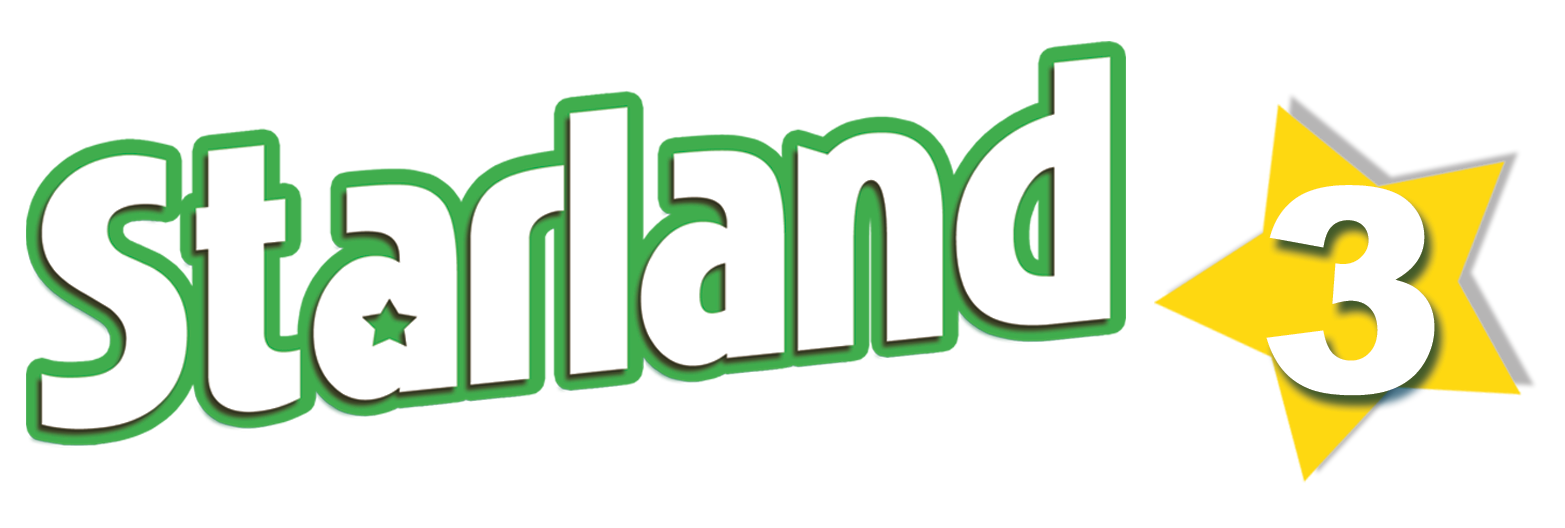 (opracowany zgodnie z podstawą programowąobowiązującą od 2017 r. – wersja II.1)PRZEZNACZONY NA 
90 GODZIN LEKCYJNYCHsierpień 2019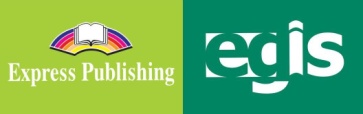 STARLAND 3 Revised (poziom A2) – Rozkład materiału (opracowany zgodnie z nową podstawą programową obowiązującą od 2017 r.)przeznaczony na 90 godzin lekcyjnych____________________________________________________________________________________________________________________ Starland 3 Revised to trzecia część serii podręczników (Starland/Smart Time) przeznaczonych dla uczniów klas 4–8 szkoły podstawowej, którzy kontynuują naukę języka angielskiego na II etapie edukacyjnym (język obcy nowożytny nauczany jako pierwszy, wersja II.1). Podręcznik pozwala na systematyczne i konsekwentne realizowanie celu, jakim jest przygotowanie uczniów do dalszego rozwoju językowego. Dzieci w sposób bezstresowy zapoznają się z typowymi zadaniami stanowiącymi bazę różnorodnych testów i egzaminów z języka obcego. Uczą się jak korzystać ze słownika i innych źródeł informacji, jak tworzyć spójny i poprawny tekst oraz że słowa tworzą związki wyrazowe. Ponadto Starland 3 Revised stwarza uczniom wiele okazji do indywidualnej pracy nad językiem. Przedstawiony poniżej szczegółowy rozkład materiału do podręcznika Starland 3 Revised jest propozycją, a więc może być modyfikowany i dostosowany do konkretnych warunków i możliwości edukacyjnych uczniów (liczebność klas i grup uczniów, środki dydaktyczne, uzdolnienia i preferencje młodzieży itp.). Materiał zawarty w podręczniku Starland 3 Revised może być zrealizowany w trakcie ok. 90 godzin lekcyjnych, czyli przy 3 godzinach języka angielskiego tygodniowo. Rozkład materiału zawiera informacje na temat każdej z lekcji zawartych w podręczniku, w odniesieniu zarówno do materiału leksykalnego i zagadnień gramatycznych (znajomość środków językowych), jak i do ćwiczonych umiejętności językowych (rozumienie, tworzenie i przetwarzanie wypowiedzi oraz reagowanie na wypowiedzi). Orientacyjny czas realizacji materiału opiera się na następujących założeniach: lekcja organizacyjna – przeprowadzenie testu poziomującego (tzw. Placement Test) w celu określenia poziomu zaawansowania językowego uczniów – 1 godzina dydaktyczna;zajęcia wstępne (Starter) – przypomnienie wybranych zagadnień gramatycznych: zaimki osobowe, przymiotniki, czasowniki can/ have got, zaimki pytające, przyimki czasu i miejsca, too/enough, czas Present Continuous, przedimki a/an – the, some/any – (how) much/many – a lot/ lots of – (a) few/ (a) little; wprowadzenie/przypomnienie podstawowego słownictwa (czynności życia codziennego, artykuły spożywcze) oraz umiejętności (witanie i przedstawianie się, udzielanie informacji o sobie, wyrażanie preferencji żywieniowych) – 3 godziny dydaktyczne;lekcja (a) – wprowadzenie nowego materiału leksykalnego – 2 godziny dydaktyczne;lekcja (b) – wprowadzenie nowego materiału gramatycznego – 2 godziny dydaktyczne;lekcja (c) – rozwijanie umiejętności językowych – 2 godziny dydaktyczne;lekcja (d) – rozwijanie kompetencji komunikacyjnej uczniów w zakresie codziennego funkcjonowania w środowisku anglojęzycznym (komplementowanie, rozmawianie na temat zdrowia, zapraszanie oraz przyjmowanie i odrzucanie propozycji, sugerowanie/proponowanie, udzielanie rad itd.) – 1 godzina dydaktyczna;lekcja (e) – treści o charakterze kulturowo-realioznawczym – 1 godzina dydaktyczna [opcjonalnie: lekcje 3e, 7e];lekcja (f) – łączenie nauki języka z nauką innych przedmiotów szkolnych (PSHE, historia itp.) – 1 godzina dydaktyczna [opcjonalnie: lekcje 2f, 6f, 8f]; lekcja (g) i lekcja Self-Check – realizowane łącznie w ciągu 1 godziny dydaktycznej, gdyż zawierają materiał powtórzeniowy z całego rozdziału i część ćwiczeń może być wykonana samodzielnie przez uczniów jako zadanie domowe;po realizacji każdego z rozdziałów nauczyciel przeznaczy 1 godzinę dydaktyczną na sprawdzian wiadomości i umiejętności uczniów (może wykorzystać zadania z testów umieszczonych w Teacher’s Resource Pack & Tests) oraz 1 godzinę dydaktyczną na omówienie sprawdzianu.Poza wyżej wymienionymi zajęciami nauczyciel – w zależności od możliwości i tempa pracy uczniów – może realizować materiał dodatkowy (zaznaczony w rozkładzie materiału – jako opcjonalny – innym kolorem).Podręcznik Starland 3 Revised posiada nowoczesną obudowę: oprogramowanie do tablic interaktywnych (Interactive Whiteboard Software) – umożliwia uatrakcyjnienie zajęć lekcyjnych i poszerzenie treści nauczania; interaktywny eBook (i-eBook) – zachęca i wdraża ucznia do samodzielnej pracy nad językiem (poza materiałem prezentowanym w książce zawiera m.in. krótkie filmy wideo, w tym tzw. reader The Cracow Dragon, oraz interaktywne gry leksykalne i gramatyczne oraz kwizy). W rozkładzie materiału zastosowano następujące skróty i kolor czcionki:SB – podręcznik ucznia (Student’s Book);WB+Gr – zeszyt ćwiczeń i gramatyka (Workbook & Grammar);np. I.1, II.5, VIII.1, XIII – wymagania szczegółowe z podstawy programowej dla II etapu edukacyjnego, wersja II.1 (niebieski kolor czcionki);VB – Vocabulary Bank (w podręczniku ucznia); WL – lista słów (Word List, w podręczniku ucznia);ICT – technologie komunikacyjno-informacyjne;PA – Pairwork Activities (w zeszycie ćwiczeń);TRP+T – zeszyt z dodatkowymi materiałami ćwiczeniowymi i testami (Teacher’s Resource Pack & Tests);i-eBook (SB) – interaktywny eBook zawierający materiał z podręcznika ucznia;i-eBook (WB+Gr) – interaktywny eBook zawierający materiał z zeszytu ćwiczeń;* …… – informacje (data zajęć) do uzupełnienia przez nauczyciela;** – materiał ćwiczeniowy (wyszczególniony w ostatniej kolumnie tabeli wyróżnionej innym kolorem tła) znajdujący się głównie w zeszycie ćwiczeń (WB+Gr) i interaktywnym eBooku (i-eBook), którego realizacja będzie zależała m.in. od liczby uczniów w klasie/grupie oraz ich indywidualnych preferencji i uzdolnień. Ćwiczenia te mogą stanowić doskonałą pomoc zarówno dla uczniów, którzy wolniej przyswajają materiał i wskazane jest wykonanie przez nich większej ilości ćwiczeń w celu utrwalenia wiadomości i umiejętności, jak i dla tych przygotowujących się do konkursów czy olimpiad językowych.ROZKŁAD MATERIAŁU – STARLAND 3 Revised EditionROZDZIAŁZNAJOMOŚĆ ŚRODKÓW JĘZYKOWYCHROZUMIENIE WYPOWIEDZI& PRZETWARZANIE WYPOWIEDZITWORZENIE WYPOWIEDZI& REAGOWANIE NA WYPOWIEDZIMATERIAŁ ĆWICZENIOWY**DATA*ZNAJOMOŚĆ ŚRODKÓW JĘZYKOWYCHROZUMIENIE WYPOWIEDZI& PRZETWARZANIE WYPOWIEDZITWORZENIE WYPOWIEDZI& REAGOWANIE NA WYPOWIEDZIMATERIAŁ ĆWICZENIOWY**LEKCJA  1…………Temat lekcji: 1. Lekcja organizacyjna. Temat lekcji: 1. Lekcja organizacyjna. Temat lekcji: 1. Lekcja organizacyjna. Temat lekcji: 1. Lekcja organizacyjna. LEKCJA  2STARTER SB: str. 4; 
str. 5, ćw. 4–6; 
WL: str. 113Leksyka: powitania i przedstawianie się (np. Hi! Hello. I’m … . I don’t think you know (Alex).)czynności życia codziennego (np. get up, go to school, help with household chores)Gramatyka i leksyka:zaimki osobowe i przymiotniki dzierżawczeczasowniki can i have gotI.1, I.5, XIVCzytanie, pisanie i słuchanie: trzy dialogi – uzupełnianie luk podanymi zdaniami + sprawdzenie poprawności wykonania zadania Czytanie:wybieranie w minidialogach właściwych zaimków osobowych lub przymiotników dzierżawczychSłuchanie i czytanie: tekst Making a Splash! – przewidywanie treści + sprawdzenie trafności przewidywań; odpowiedzi na pytania otwarteII.1, II.5, III.1, III.4, VIII.2Mówienie: (w parach/grupach) krótkie dialogi sterowane – witanie i przedstawianie się(w parach) dialogi sterowane – uzyskiwanie i udzielanie informacji nt. czynności dnia codziennegoPisanie:uzupełnianie pytań właściwymi formami czasowników (can/have got) + udzielenie na nie odpowiedzi IV.2, IV.3, VI.1, VI.2, VI.3, VI.14, VII.3, XI, XIIIWB+Gr ●str. 2, ćw. 1–5i-eBook (SB)i-eBook (WB+Gr)LEKCJA  2…………Leksyka: powitania i przedstawianie się (np. Hi! Hello. I’m … . I don’t think you know (Alex).)czynności życia codziennego (np. get up, go to school, help with household chores)Gramatyka i leksyka:zaimki osobowe i przymiotniki dzierżawczeczasowniki can i have gotI.1, I.5, XIVCzytanie, pisanie i słuchanie: trzy dialogi – uzupełnianie luk podanymi zdaniami + sprawdzenie poprawności wykonania zadania Czytanie:wybieranie w minidialogach właściwych zaimków osobowych lub przymiotników dzierżawczychSłuchanie i czytanie: tekst Making a Splash! – przewidywanie treści + sprawdzenie trafności przewidywań; odpowiedzi na pytania otwarteII.1, II.5, III.1, III.4, VIII.2Mówienie: (w parach/grupach) krótkie dialogi sterowane – witanie i przedstawianie się(w parach) dialogi sterowane – uzyskiwanie i udzielanie informacji nt. czynności dnia codziennegoPisanie:uzupełnianie pytań właściwymi formami czasowników (can/have got) + udzielenie na nie odpowiedzi IV.2, IV.3, VI.1, VI.2, VI.3, VI.14, VII.3, XI, XIIIWB+Gr ●str. 2, ćw. 1–5i-eBook (SB)i-eBook (WB+Gr)LEKCJA  2…………Temat lekcji: 1. Powitania i przedstawianie się. Daily routines – codzienne czynności: uzyskiwanie i udzielanie informacji. Making a splash! – praca z tekstem.Temat lekcji: 1. Powitania i przedstawianie się. Daily routines – codzienne czynności: uzyskiwanie i udzielanie informacji. Making a splash! – praca z tekstem.Temat lekcji: 1. Powitania i przedstawianie się. Daily routines – codzienne czynności: uzyskiwanie i udzielanie informacji. Making a splash! – praca z tekstem.Temat lekcji: 1. Powitania i przedstawianie się. Daily routines – codzienne czynności: uzyskiwanie i udzielanie informacji. Making a splash! – praca z tekstem.LEKCJA  3STARTER SB: str. 5, ćw.7; str.6; str.7, ćw.12;
WL: str. 113Leksyka: czynności życia codziennego – c.d. formy spędzania czasu wolnego (np. hang out with friends, play sports, surf the Internet, chat on the phone)czasowniki: love, (not) like, not mind, hateGramatyka: zaimki pytająceprzyimki czasuprzyimki miejscatoo i enoughI.1, I.2, I.5, XIVCzytanie i pisanie: uzupełnianie luk w pytaniach (zaimki pytające) + dobieranie odpowiedzi do pytańuzupełnianie luk w tekście podanymi przyimkami czasu uzupełnianie luk w opisie pokoju przyimkami miejsca (na podstawie ilustracji)uzupełnianie luk w zdaniach za pomocą too lub enough i podanymi przymiotnikamiIII.4, VIII.1Mówienie: Think!: wypowiedź nt. podobieństw i różnic w porządku dnia ucznia i bohaterki tekstu (ćw. 5)(w parach) uzyskiwanie i udzielanie informacji – formy spędzania czasu wolnego IV.2, IV.6, VI.3, XI WB+Gr ●str. 3, ćw. 7–8i-eBook (SB)i-eBook (WB+Gr)LEKCJA  3…………Leksyka: czynności życia codziennego – c.d. formy spędzania czasu wolnego (np. hang out with friends, play sports, surf the Internet, chat on the phone)czasowniki: love, (not) like, not mind, hateGramatyka: zaimki pytająceprzyimki czasuprzyimki miejscatoo i enoughI.1, I.2, I.5, XIVCzytanie i pisanie: uzupełnianie luk w pytaniach (zaimki pytające) + dobieranie odpowiedzi do pytańuzupełnianie luk w tekście podanymi przyimkami czasu uzupełnianie luk w opisie pokoju przyimkami miejsca (na podstawie ilustracji)uzupełnianie luk w zdaniach za pomocą too lub enough i podanymi przymiotnikamiIII.4, VIII.1Mówienie: Think!: wypowiedź nt. podobieństw i różnic w porządku dnia ucznia i bohaterki tekstu (ćw. 5)(w parach) uzyskiwanie i udzielanie informacji – formy spędzania czasu wolnego IV.2, IV.6, VI.3, XI WB+Gr ●str. 3, ćw. 7–8i-eBook (SB)i-eBook (WB+Gr)LEKCJA  3…………Temat lekcji: 1. Czynności codzienne i wykonywane w czasie wolnym – ćwiczenia w mówieniu. Pytania, przyimki czasu i miejsca, too/enough – ćwiczenia gramat. Temat lekcji: 1. Czynności codzienne i wykonywane w czasie wolnym – ćwiczenia w mówieniu. Pytania, przyimki czasu i miejsca, too/enough – ćwiczenia gramat. Temat lekcji: 1. Czynności codzienne i wykonywane w czasie wolnym – ćwiczenia w mówieniu. Pytania, przyimki czasu i miejsca, too/enough – ćwiczenia gramat. Temat lekcji: 1. Czynności codzienne i wykonywane w czasie wolnym – ćwiczenia w mówieniu. Pytania, przyimki czasu i miejsca, too/enough – ćwiczenia gramat. LEKCJA  4STARTER SB: str.7, ćw. 13–14, game; str.8; WL: str. 113Leksyka: artykuły spożywcze (np. sugar, milk, bread, beef, soup)rodzaje produktów spożywczych: meat, dairy, fruit & vegetables, desserts, drinks, dishes, otherGramatyka: czas Present Continuous przedimki: a, an, theokreślniki ilości: some/any; (how) much/many; a lot/ lots of; (a) few/ (a) littleI.1, 1.6, XIVCzytanie i pisanie: uzupełnianie luk w zdaniach właściwymi formami podanych czasownikówuzupełnianie luk w zdaniach i dialogu podanymi przedimkami i określnikami ilościwybieranie w zdaniach właściwych określeń (2 opcje)III.1, III.4, XIVMówienie: Game, Think!: (w parach) dialogi sterowane: odgadywanie, gdzie znajduje się rozmówcaThink!: (w parach) dialogi sterowane: udzielanie informacji nt. nawyków żywieniowych Pisanie:grupowanie artykułów spożywczych wg podanych kategorii + dopisywanie innych w czasie 2 minutIII.6, IV.2, IV.6, VI.3, VI.4, VIII.1, XI, XIIIWB+Gr ●str. 3, ćw. 6, 9i-eBook (SB)i-eBook (WB+Gr)LEKCJA  4…………Leksyka: artykuły spożywcze (np. sugar, milk, bread, beef, soup)rodzaje produktów spożywczych: meat, dairy, fruit & vegetables, desserts, drinks, dishes, otherGramatyka: czas Present Continuous przedimki: a, an, theokreślniki ilości: some/any; (how) much/many; a lot/ lots of; (a) few/ (a) littleI.1, 1.6, XIVCzytanie i pisanie: uzupełnianie luk w zdaniach właściwymi formami podanych czasownikówuzupełnianie luk w zdaniach i dialogu podanymi przedimkami i określnikami ilościwybieranie w zdaniach właściwych określeń (2 opcje)III.1, III.4, XIVMówienie: Game, Think!: (w parach) dialogi sterowane: odgadywanie, gdzie znajduje się rozmówcaThink!: (w parach) dialogi sterowane: udzielanie informacji nt. nawyków żywieniowych Pisanie:grupowanie artykułów spożywczych wg podanych kategorii + dopisywanie innych w czasie 2 minutIII.6, IV.2, IV.6, VI.3, VI.4, VIII.1, XI, XIIIWB+Gr ●str. 3, ćw. 6, 9i-eBook (SB)i-eBook (WB+Gr)LEKCJA  4…………Temat lekcji: 1. Czas Present Continuous, przedimek a/an/the, określniki ilości – ćwiczenia gramatyczne. Nawyki żywieniowe – dialogi w parach. Temat lekcji: 1. Czas Present Continuous, przedimek a/an/the, określniki ilości – ćwiczenia gramatyczne. Nawyki żywieniowe – dialogi w parach. Temat lekcji: 1. Czas Present Continuous, przedimek a/an/the, określniki ilości – ćwiczenia gramatyczne. Nawyki żywieniowe – dialogi w parach. Temat lekcji: 1. Czas Present Continuous, przedimek a/an/the, określniki ilości – ćwiczenia gramatyczne. Nawyki żywieniowe – dialogi w parach. MODULE 1 – LIFESTYLESTEMATY: CZŁOWIEK; PRACA; ŻYCIE PRYWATNE; ŻYCIE SPOŁECZNE; ELEMENTY WIEDZY O KRAJACH ANGLOJĘZYCZNYCH I O POLSCEI.1, I.4, I.5, I.14, IX.1, IX.2MODULE 1 – LIFESTYLESTEMATY: CZŁOWIEK; PRACA; ŻYCIE PRYWATNE; ŻYCIE SPOŁECZNE; ELEMENTY WIEDZY O KRAJACH ANGLOJĘZYCZNYCH I O POLSCEI.1, I.4, I.5, I.14, IX.1, IX.2MODULE 1 – LIFESTYLESTEMATY: CZŁOWIEK; PRACA; ŻYCIE PRYWATNE; ŻYCIE SPOŁECZNE; ELEMENTY WIEDZY O KRAJACH ANGLOJĘZYCZNYCH I O POLSCEI.1, I.4, I.5, I.14, IX.1, IX.2MODULE 1 – LIFESTYLESTEMATY: CZŁOWIEK; PRACA; ŻYCIE PRYWATNE; ŻYCIE SPOŁECZNE; ELEMENTY WIEDZY O KRAJACH ANGLOJĘZYCZNYCH I O POLSCEI.1, I.4, I.5, I.14, IX.1, IX.2MODULE 1 – LIFESTYLESTEMATY: CZŁOWIEK; PRACA; ŻYCIE PRYWATNE; ŻYCIE SPOŁECZNE; ELEMENTY WIEDZY O KRAJACH ANGLOJĘZYCZNYCH I O POLSCEI.1, I.4, I.5, I.14, IX.1, IX.2LEKCJA  51a ReadingSB: str. 9–10; VB 1: str. 105; WL: str. 113Leksyka: zawody i profesje: model, football coach, stunt man, web designer, firefighter, acrobat, make-up artist, airline pilot rzeczownik: dressing roomprzymiotniki: patient, creativewyrażenia: stand still, earn a livingWymowa: nazwy zawodów i profesji I.1, I.4, XIVCzytanie i słuchanie: dobieranie ilustracji do podanych nazw zawodów + sprawdzenie poprawności wykonania zadania Słuchanie, czytanie i mówienie: wpisy na blogu Theo’s Thoughts – opisywanie ilustracji; przewidywania dot. pracy osób na ilustracji + sprawdzenie trafności przewidywań; dobieranie tekstów do osób; odpowiedzi na pytania do tekstów; tworzenie kolokacji + przedstawienie bohaterów tekstówTłumaczenie: sprawdzanie znaczenia nowego słownictwa (praca ze słownikiem) II.1, II.5, III.4, IV.1, IV.2, VIII.1, VIII.2 Mówienie: Think!: krótka wypowiedź nt. tego, jaki zawód uczeń chciałby wykonywać po ukończeniu szkołyThink!: (w parach) wypowiedź nt. tego, który z dwóch zawodów opisanych w tekstach uczeń chciałby wykonywać + uzasadnienie Pisanie:zapisanie nazw zawodów związanych z rozrywką (w czasie 1 minuty) + porównanie z kolegą/koleżankąIV.4, IV.6, VI.3, VI.4, VIII.2, XI, XIIIWB+Gr ●str. 8 ćw. 1i-eBook (SB)i-eBook (WB+Gr)LEKCJA  5…………Leksyka: zawody i profesje: model, football coach, stunt man, web designer, firefighter, acrobat, make-up artist, airline pilot rzeczownik: dressing roomprzymiotniki: patient, creativewyrażenia: stand still, earn a livingWymowa: nazwy zawodów i profesji I.1, I.4, XIVCzytanie i słuchanie: dobieranie ilustracji do podanych nazw zawodów + sprawdzenie poprawności wykonania zadania Słuchanie, czytanie i mówienie: wpisy na blogu Theo’s Thoughts – opisywanie ilustracji; przewidywania dot. pracy osób na ilustracji + sprawdzenie trafności przewidywań; dobieranie tekstów do osób; odpowiedzi na pytania do tekstów; tworzenie kolokacji + przedstawienie bohaterów tekstówTłumaczenie: sprawdzanie znaczenia nowego słownictwa (praca ze słownikiem) II.1, II.5, III.4, IV.1, IV.2, VIII.1, VIII.2 Mówienie: Think!: krótka wypowiedź nt. tego, jaki zawód uczeń chciałby wykonywać po ukończeniu szkołyThink!: (w parach) wypowiedź nt. tego, który z dwóch zawodów opisanych w tekstach uczeń chciałby wykonywać + uzasadnienie Pisanie:zapisanie nazw zawodów związanych z rozrywką (w czasie 1 minuty) + porównanie z kolegą/koleżankąIV.4, IV.6, VI.3, VI.4, VIII.2, XI, XIIIWB+Gr ●str. 8 ćw. 1i-eBook (SB)i-eBook (WB+Gr)LEKCJA  5…………Temat lekcji: 1. Zawody i profesje – słownictwo. Theo’s thoughts – praca z tekstem.Temat lekcji: 1. Zawody i profesje – słownictwo. Theo’s thoughts – praca z tekstem.Temat lekcji: 1. Zawody i profesje – słownictwo. Theo’s thoughts – praca z tekstem.Temat lekcji: 1. Zawody i profesje – słownictwo. Theo’s thoughts – praca z tekstem.LEKCJA  61a VocabularySB: str. 11; WL: str. 113Leksyka: przymiotniki – cechy potrzebne do wykonywania różnych zawodów: brave, fit, skilful, daring, creative, patientWymowa: przymiotniki zw. z wykonywaniem zawodów I.1, I.4, II.1, XIVCzytanie, pisanie i słuchanie: uzupełnianie podanych przymiotników brakującymi literami + powtarzanie nowego słownictwa II.1, VIII.1Mówienie: Think!: (w parach) dialogi – wyrażanie opinii, które zawody są najlepsze dla podanych osób (3 krótkie teksty) i dlaczego Pisanie:opis czterech zawodów (Portfolio)V.1, V.2, V.6, VI.4, XI, XIIIWB+Gr ●str. 8, ćw. 2●PA (1A, 1B) – str. 68–71 (uzyskiwanie i udzielanie informacji nt. pracy) i-eBook (SB)i-eBook (WB+Gr)LEKCJA  6…………Leksyka: przymiotniki – cechy potrzebne do wykonywania różnych zawodów: brave, fit, skilful, daring, creative, patientWymowa: przymiotniki zw. z wykonywaniem zawodów I.1, I.4, II.1, XIVCzytanie, pisanie i słuchanie: uzupełnianie podanych przymiotników brakującymi literami + powtarzanie nowego słownictwa II.1, VIII.1Mówienie: Think!: (w parach) dialogi – wyrażanie opinii, które zawody są najlepsze dla podanych osób (3 krótkie teksty) i dlaczego Pisanie:opis czterech zawodów (Portfolio)V.1, V.2, V.6, VI.4, XI, XIIIWB+Gr ●str. 8, ćw. 2●PA (1A, 1B) – str. 68–71 (uzyskiwanie i udzielanie informacji nt. pracy) i-eBook (SB)i-eBook (WB+Gr)LEKCJA  6…………Temat lekcji: 1. Job qualities – słownictwo: przymiotniki. Ćwiczenia w mówieniu.Temat lekcji: 1. Job qualities – słownictwo: przymiotniki. Ćwiczenia w mówieniu.Temat lekcji: 1. Job qualities – słownictwo: przymiotniki. Ćwiczenia w mówieniu.Temat lekcji: 1. Job qualities – słownictwo: przymiotniki. Ćwiczenia w mówieniu.LEKCJA  71b Grammar SB: str. 12Gramatyka: czasy teraźniejsze: Present Simple i Present Continuous – struktura, użycie, określenia czasuI.1, I.5, XIVTłumaczenie: tłumaczenie na język polski przykładowych zdań w czasach Present Simple i Present Continuous; wyszukiwanie przykładów zdań w obydwu czasach w tekście na str. 10 Czytanie, pisanie i mówienie: uzupełnianie luk w zdaniach poprawnymi formami podanych czasowników + uzasadnianieCzytanie i pisanie:uzupełnianie luk w e-mailu poprawnymi formami podanych czasowników III.1, III.4, IV.6, VIII.2, X, XIVMówienie(w parach) krótkie dialogi sterowane – uzyskiwanie i udzielanie informacji nt. zachowań i przyzwyczajeńGame: (w grupach) wymyślanie maksymalnie wielu usprawiedliwień, dlaczego jest tak głośno/ pokój jest nieposprzątany VI.3, XI, XIIIWB+Gr ●czasy Present Simple, Present Continuous, przysłówki częstotliwości – str. 4–5 + str. 6, ćw. 1–2; str. 7, ćw. 3–4i-eBook (SB)i-eBook (WB+Gr)LEKCJA  7…………Gramatyka: czasy teraźniejsze: Present Simple i Present Continuous – struktura, użycie, określenia czasuI.1, I.5, XIVTłumaczenie: tłumaczenie na język polski przykładowych zdań w czasach Present Simple i Present Continuous; wyszukiwanie przykładów zdań w obydwu czasach w tekście na str. 10 Czytanie, pisanie i mówienie: uzupełnianie luk w zdaniach poprawnymi formami podanych czasowników + uzasadnianieCzytanie i pisanie:uzupełnianie luk w e-mailu poprawnymi formami podanych czasowników III.1, III.4, IV.6, VIII.2, X, XIVMówienie(w parach) krótkie dialogi sterowane – uzyskiwanie i udzielanie informacji nt. zachowań i przyzwyczajeńGame: (w grupach) wymyślanie maksymalnie wielu usprawiedliwień, dlaczego jest tak głośno/ pokój jest nieposprzątany VI.3, XI, XIIIWB+Gr ●czasy Present Simple, Present Continuous, przysłówki częstotliwości – str. 4–5 + str. 6, ćw. 1–2; str. 7, ćw. 3–4i-eBook (SB)i-eBook (WB+Gr)LEKCJA  7…………Temat lekcji: 1. Czas Present Simple i Present Continuous – porównanie czasów teraźniejszych. Ćwiczenia gramatyczne i w mówieniu.Temat lekcji: 1. Czas Present Simple i Present Continuous – porównanie czasów teraźniejszych. Ćwiczenia gramatyczne i w mówieniu.Temat lekcji: 1. Czas Present Simple i Present Continuous – porównanie czasów teraźniejszych. Ćwiczenia gramatyczne i w mówieniu.Temat lekcji: 1. Czas Present Simple i Present Continuous – porównanie czasów teraźniejszych. Ćwiczenia gramatyczne i w mówieniu.LEKCJA  81b Grammar SB: str. 13Gramatyka: stopniowanie przymiotników – stopień wyższy i najwyższy konstrukcje służące do porównywania:  
as ... as (np. Mark is as tall as Tim.) I.1, I.13, XIVCzytanie i pisanie: uzupełnianie luk w tabeli i zdaniach poprawnymi formami przymiotników pięć tekstów Amazing Facts – uzupełnianie luk w opisach poprawnymi formami podanych przymiotnikówIII.1, III.4, VIII.1, XIVMówienie/Pisanie:udzielanie informacji – porównywanie osób na podstawie informacji w tabeli (np. Tracy is heavier than Sofia. Tracy isn’t as heavy as Paul. itd.)IV.1, VI.3, VIII.1, X, XIIIWB+Gr ●stopniowanie przymiotników – str. 6 + str. 7 ćw. 5–6i-eBook (SB)i-eBook (WB+Gr)LEKCJA  8…………Gramatyka: stopniowanie przymiotników – stopień wyższy i najwyższy konstrukcje służące do porównywania:  
as ... as (np. Mark is as tall as Tim.) I.1, I.13, XIVCzytanie i pisanie: uzupełnianie luk w tabeli i zdaniach poprawnymi formami przymiotników pięć tekstów Amazing Facts – uzupełnianie luk w opisach poprawnymi formami podanych przymiotnikówIII.1, III.4, VIII.1, XIVMówienie/Pisanie:udzielanie informacji – porównywanie osób na podstawie informacji w tabeli (np. Tracy is heavier than Sofia. Tracy isn’t as heavy as Paul. itd.)IV.1, VI.3, VIII.1, X, XIIIWB+Gr ●stopniowanie przymiotników – str. 6 + str. 7 ćw. 5–6i-eBook (SB)i-eBook (WB+Gr)LEKCJA  8…………Temat lekcji: 1. Stopniowanie przymiotników – stopień wyższy i najwyższy. Ćwiczenia gramatyczne.Temat lekcji: 1. Stopniowanie przymiotników – stopień wyższy i najwyższy. Ćwiczenia gramatyczne.Temat lekcji: 1. Stopniowanie przymiotników – stopień wyższy i najwyższy. Ćwiczenia gramatyczne.Temat lekcji: 1. Stopniowanie przymiotników – stopień wyższy i najwyższy. Ćwiczenia gramatyczne.LEKCJA  91c Skills SB: str. 14 + str. 15, ćw. 4–5; WL: str. 113Leksyka: słownictwo opisujące wygląd zewnętrzny (np. plump, short, of medium height, in (her) late twenties, beard, moustache, freckles, wavy, spiky, overweight)słownictwo opisujące cechy charakteru (np. easy-going, honest, sensitive, outgoing, shy)czasowniki: move, hang out wyrażenia: great taste, sense of humour I.1, XIVCzytanie i mówienie: przysłowie – Values!: wyjaśnianie jego znaczenia; wyszukiwanie podobnego polskiego przysłowia Czytanie: tekst My Best Friend, Lindsay – udzielanie odpowiedzi na pytania otwarte Tłumaczenie: sprawdzanie znaczenia nowego słownictwa (praca ze słownikiem)II.1, III.1, III.4, IV.6, X, XIIIPisanie:grupowanie podanego słownictwa wg kategorii: Face, Hair, Special features, Height, Build, Age, CharacterMówienie:opisywanie trzech osób na zdjęciach (w parach) dialogi – uzyskiwanie i udzielanie informacji nt. wyglądu zewnętrznego i charakteru kolegów/ koleżanek i członków rodziny III.6, IV.1, VI.3, VIII.1, XI, XIIIWB+Gr ●str. 9, ćw. 3–4●str. 10, ćw. 1–2i-eBook (SB)i-eBook (WB+Gr)LEKCJA  9…………Leksyka: słownictwo opisujące wygląd zewnętrzny (np. plump, short, of medium height, in (her) late twenties, beard, moustache, freckles, wavy, spiky, overweight)słownictwo opisujące cechy charakteru (np. easy-going, honest, sensitive, outgoing, shy)czasowniki: move, hang out wyrażenia: great taste, sense of humour I.1, XIVCzytanie i mówienie: przysłowie – Values!: wyjaśnianie jego znaczenia; wyszukiwanie podobnego polskiego przysłowia Czytanie: tekst My Best Friend, Lindsay – udzielanie odpowiedzi na pytania otwarte Tłumaczenie: sprawdzanie znaczenia nowego słownictwa (praca ze słownikiem)II.1, III.1, III.4, IV.6, X, XIIIPisanie:grupowanie podanego słownictwa wg kategorii: Face, Hair, Special features, Height, Build, Age, CharacterMówienie:opisywanie trzech osób na zdjęciach (w parach) dialogi – uzyskiwanie i udzielanie informacji nt. wyglądu zewnętrznego i charakteru kolegów/ koleżanek i członków rodziny III.6, IV.1, VI.3, VIII.1, XI, XIIIWB+Gr ●str. 9, ćw. 3–4●str. 10, ćw. 1–2i-eBook (SB)i-eBook (WB+Gr)LEKCJA  9…………Temat lekcji: 1. My Best Friend, Lindsay – ćwiczenia w czytaniu i mówieniu.Temat lekcji: 1. My Best Friend, Lindsay – ćwiczenia w czytaniu i mówieniu.Temat lekcji: 1. My Best Friend, Lindsay – ćwiczenia w czytaniu i mówieniu.Temat lekcji: 1. My Best Friend, Lindsay – ćwiczenia w czytaniu i mówieniu.LEKCJA  101c Skills SB: str. 15, 
ćw. 6–8; 
WL: str. 113Leksyka: słownictwo opisujące wygląd zewnętrzny i cechy charakteru – c.d.I.1, XIVSłuchanie: dialog Mata i Emily nt. kuzynów – dobieranie zdań do osób II.1, II.5, XIII Mówienie:udzielanie odpowiedzi na pytania dot. przyjaciela/przyjaciółki Pisanie:krótki artykuł do szkolnej gazetki opisujący przyjaciela/ przyjaciółkę (Portfolio)IV.1, V.1, V.2, V.3, V.6, V.8, VI.3, VII.1, VII.3, X, XIIIWB+Gr ●str. 10–11, ćw. 3–4i-eBook (SB)i-eBook (WB+Gr)LEKCJA  10…………Leksyka: słownictwo opisujące wygląd zewnętrzny i cechy charakteru – c.d.I.1, XIVSłuchanie: dialog Mata i Emily nt. kuzynów – dobieranie zdań do osób II.1, II.5, XIII Mówienie:udzielanie odpowiedzi na pytania dot. przyjaciela/przyjaciółki Pisanie:krótki artykuł do szkolnej gazetki opisujący przyjaciela/ przyjaciółkę (Portfolio)IV.1, V.1, V.2, V.3, V.6, V.8, VI.3, VII.1, VII.3, X, XIIIWB+Gr ●str. 10–11, ćw. 3–4i-eBook (SB)i-eBook (WB+Gr)LEKCJA  10…………Temat lekcji: 1. He’s got a moustache – ćwiczenia w słuchaniu i pisaniu.Temat lekcji: 1. He’s got a moustache – ćwiczenia w słuchaniu i pisaniu.Temat lekcji: 1. He’s got a moustache – ćwiczenia w słuchaniu i pisaniu.Temat lekcji: 1. He’s got a moustache – ćwiczenia w słuchaniu i pisaniu.LEKCJA  111d Everyday English SB: str. 16; 
VB 1: str. 105; 
WL: str. 113Leksyka i gramatyka: ubrania i dodatki (np. short-sleeved T-shirt, polo-neck jumper, tight-fitting jeans, polka-dot dress, flat shoes, sunglasses) czasowniki: go with, fit, match, suitzwroty – komplementowanie: You look great in that polo-neck. It matches the colour of your eyes. They fir you perfectly. Your dress really suits you. Wymowa i intonacja: powtarzanie usłyszanych zdań (z dialogu)I.1, II.1, XIVTłumaczenie:tłumaczenie na język polski zdań z dialogu Słuchanie i czytanie: rozmowa dwojga przyjaciół nt. ubrań – przewidywanie treści rozmowy, pytania do dialogu, czytanie dialogu z podziałem na role, wyszukiwanie w dialogu zwrotów o podanym znaczeniu II.1, II.2, II.5, III.1, III. 4, VIII.2, XIVMówienie:(w parach) tworzenie i odgrywanie dialogu – rozmowa nt. ubrań otrzymanych od cioci w prezencie urodzinowym VI.3, VI.4, VI.13, VI.14, XI, XIIIWB+Gr ●str. 9, ćw. 5i-eBook (SB)i-eBook (WB+Gr)LEKCJA  11…………Leksyka i gramatyka: ubrania i dodatki (np. short-sleeved T-shirt, polo-neck jumper, tight-fitting jeans, polka-dot dress, flat shoes, sunglasses) czasowniki: go with, fit, match, suitzwroty – komplementowanie: You look great in that polo-neck. It matches the colour of your eyes. They fir you perfectly. Your dress really suits you. Wymowa i intonacja: powtarzanie usłyszanych zdań (z dialogu)I.1, II.1, XIVTłumaczenie:tłumaczenie na język polski zdań z dialogu Słuchanie i czytanie: rozmowa dwojga przyjaciół nt. ubrań – przewidywanie treści rozmowy, pytania do dialogu, czytanie dialogu z podziałem na role, wyszukiwanie w dialogu zwrotów o podanym znaczeniu II.1, II.2, II.5, III.1, III. 4, VIII.2, XIVMówienie:(w parach) tworzenie i odgrywanie dialogu – rozmowa nt. ubrań otrzymanych od cioci w prezencie urodzinowym VI.3, VI.4, VI.13, VI.14, XI, XIIIWB+Gr ●str. 9, ćw. 5i-eBook (SB)i-eBook (WB+Gr)LEKCJA  11…………Temat lekcji: 1. Talking about clothes – dialogi na temat ubrań (komplementowanie). Temat lekcji: 1. Talking about clothes – dialogi na temat ubrań (komplementowanie). Temat lekcji: 1. Talking about clothes – dialogi na temat ubrań (komplementowanie). Temat lekcji: 1. Talking about clothes – dialogi na temat ubrań (komplementowanie). LEKCJA  121e Culture Corner SB: str. 17; WL: str. 113Leksyka: rzeczowniki: trend, vlogger, product, lighting, view, conventionczasowniki: record, post, set up, dress up, get together słownictwo związane ze spędzaniem czasu wolnego I.5, IX.1, IX.2, XIVSłuchanie i czytanie: dwa krótkie teksty Teen Friends o nastolatkach w Wielkiej Brytanii i Polsce – odpowiedź na pytanie do tekstów; zadanie typu P/F Tłumaczenie: sprawdzanie znaczenia nowego słownictwa (praca ze słownikiem)II.1, II.5, III.4, XMówienie:Think!: wypowiedź nt. czynności wykonywanych w czasie wolnym przez nastolatków (na podstawie zdjęć)Pisanie:akapit nt. sposobu spędzania czasu wolnego (Portfolio)IV.1, IV.2, IV.6, V.2, V.5, VII.3, VII.5, X, XI, XIIIi-eBook (SB)i-eBook (WB+Gr)LEKCJA  12…………Leksyka: rzeczowniki: trend, vlogger, product, lighting, view, conventionczasowniki: record, post, set up, dress up, get together słownictwo związane ze spędzaniem czasu wolnego I.5, IX.1, IX.2, XIVSłuchanie i czytanie: dwa krótkie teksty Teen Friends o nastolatkach w Wielkiej Brytanii i Polsce – odpowiedź na pytanie do tekstów; zadanie typu P/F Tłumaczenie: sprawdzanie znaczenia nowego słownictwa (praca ze słownikiem)II.1, II.5, III.4, XMówienie:Think!: wypowiedź nt. czynności wykonywanych w czasie wolnym przez nastolatków (na podstawie zdjęć)Pisanie:akapit nt. sposobu spędzania czasu wolnego (Portfolio)IV.1, IV.2, IV.6, V.2, V.5, VII.3, VII.5, X, XI, XIIIi-eBook (SB)i-eBook (WB+Gr)LEKCJA  12…………Temat lekcji: 1. Teenagers – porównanie nastolatków z Wielkiej Brytanii, Japonii i Polski.Temat lekcji: 1. Teenagers – porównanie nastolatków z Wielkiej Brytanii, Japonii i Polski.Temat lekcji: 1. Teenagers – porównanie nastolatków z Wielkiej Brytanii, Japonii i Polski.Temat lekcji: 1. Teenagers – porównanie nastolatków z Wielkiej Brytanii, Japonii i Polski.LEKCJA  131f Across the Curriculum: PSHESB: str. 18; WL: str. 114Leksyka: rzeczowniki: self-respect, belief, winner, opinion, loserczasowniki: tease, increase, admitprzymiotniki: confident, cheerfulwyrażenie: put rightI.1, I.5, I.11, XIVCzytanie: definicja rzeczownika self-respect kwiz nt. poczucia własnej wartości – rozwiązanie kwizu i porównanie wyników swoich i kolegi/koleżanki Tłumaczenie: sprawdzanie znaczenia nowego słownictwa (praca ze słownikiem)III.1, III.4, X, XI, XIIIMówienie:wypowiedź nt. znaczenia posiadania poczucia własnej wartościPisanie i mówienie:Values!, ICT: (w grupach) zebranie informacji nt. poczucia własnej wartości + prezentacja na forum klasy IV.1, IV.2, IV.6, V.1, V.2, V.6, VI.3, VI.4, VI.14, VII.3, VII.4, VII.14, VIII.2, VIII.3, XI, XII, XIII, XIVi-eBook (SB)i-eBook (WB+Gr)LEKCJA  13…………Leksyka: rzeczowniki: self-respect, belief, winner, opinion, loserczasowniki: tease, increase, admitprzymiotniki: confident, cheerfulwyrażenie: put rightI.1, I.5, I.11, XIVCzytanie: definicja rzeczownika self-respect kwiz nt. poczucia własnej wartości – rozwiązanie kwizu i porównanie wyników swoich i kolegi/koleżanki Tłumaczenie: sprawdzanie znaczenia nowego słownictwa (praca ze słownikiem)III.1, III.4, X, XI, XIIIMówienie:wypowiedź nt. znaczenia posiadania poczucia własnej wartościPisanie i mówienie:Values!, ICT: (w grupach) zebranie informacji nt. poczucia własnej wartości + prezentacja na forum klasy IV.1, IV.2, IV.6, V.1, V.2, V.6, VI.3, VI.4, VI.14, VII.3, VII.4, VII.14, VIII.2, VIII.3, XI, XII, XIII, XIVi-eBook (SB)i-eBook (WB+Gr)LEKCJA  13…………Temat lekcji: 1. Do you respect yourself? – poczucie własnej wartości: kwiz.Temat lekcji: 1. Do you respect yourself? – poczucie własnej wartości: kwiz.Temat lekcji: 1. Do you respect yourself? – poczucie własnej wartości: kwiz.Temat lekcji: 1. Do you respect yourself? – poczucie własnej wartości: kwiz.LEKCJA  1441g Time Out Self-CheckSB: str. 19–20; VB 1: str. 105; WL: str. 113–114Leksyka: powtórzenie słownictwa z rozdziału 1 (zawody i profesje, wygląd zewnętrzny i cechy charakteru, odzież)Self-Check 1:powtórzenie słownictwa z rozdziału 1 – zawody i profesje, przymiotniki opisujące wygląd zewnętrzny, charakter i odzież powtórzenie gramatyki z rozdziału 1 – czasy Present Simple i Present Continuous, stopniowanie przymiotników I.1, I.4, I.14, X, XIVCzytanie: sześć diagramów – wyszukiwanie wyrazów należących do tej samej kategoriikwiz oparty o informacje zawarte w rozdziale – zadanie typu P/FSłuchanie i czytanie: piosenka Everyone Can Change the World II.1, III.4, III.6Pisanie:Think!: przygotowanie kwizu na podstawie informacji zawartych w rozdzialePisanie i mówienie:Values!, Think!: wyrażenie opinii (kilka zdań) nt. treści zawartych w piosence Funkcje językowe:minidialogi – dobieranie reakcji do wypowiedziVI.3, VI.4, VI.14, VII.3, VII.4, X, XIIIWB+Gr ●str. 11, ćw. 5–6i-eBook (SB)i-eBook (WB+Gr)LEKCJA  144…………Leksyka: powtórzenie słownictwa z rozdziału 1 (zawody i profesje, wygląd zewnętrzny i cechy charakteru, odzież)Self-Check 1:powtórzenie słownictwa z rozdziału 1 – zawody i profesje, przymiotniki opisujące wygląd zewnętrzny, charakter i odzież powtórzenie gramatyki z rozdziału 1 – czasy Present Simple i Present Continuous, stopniowanie przymiotników I.1, I.4, I.14, X, XIVCzytanie: sześć diagramów – wyszukiwanie wyrazów należących do tej samej kategoriikwiz oparty o informacje zawarte w rozdziale – zadanie typu P/FSłuchanie i czytanie: piosenka Everyone Can Change the World II.1, III.4, III.6Pisanie:Think!: przygotowanie kwizu na podstawie informacji zawartych w rozdzialePisanie i mówienie:Values!, Think!: wyrażenie opinii (kilka zdań) nt. treści zawartych w piosence Funkcje językowe:minidialogi – dobieranie reakcji do wypowiedziVI.3, VI.4, VI.14, VII.3, VII.4, X, XIIIWB+Gr ●str. 11, ćw. 5–6i-eBook (SB)i-eBook (WB+Gr)LEKCJA  144…………Temat lekcji: 1. Powtórzenie materiału z rozdziału 1. Piosenka Everyone Can Change the World.Temat lekcji: 1. Powtórzenie materiału z rozdziału 1. Piosenka Everyone Can Change the World.Temat lekcji: 1. Powtórzenie materiału z rozdziału 1. Piosenka Everyone Can Change the World.Temat lekcji: 1. Powtórzenie materiału z rozdziału 1. Piosenka Everyone Can Change the World.LEKCJE  15–16Test 1Tematy lekcji: 1. Test 1 – sprawdzian wiadomości i umiejętności (rozdział 1).                          2. Omówienie sprawdzianu. Tematy lekcji: 1. Test 1 – sprawdzian wiadomości i umiejętności (rozdział 1).                          2. Omówienie sprawdzianu. Tematy lekcji: 1. Test 1 – sprawdzian wiadomości i umiejętności (rozdział 1).                          2. Omówienie sprawdzianu. Tematy lekcji: 1. Test 1 – sprawdzian wiadomości i umiejętności (rozdział 1).                          2. Omówienie sprawdzianu. LEKCJE  15–16…………Tematy lekcji: 1. Test 1 – sprawdzian wiadomości i umiejętności (rozdział 1).                          2. Omówienie sprawdzianu. Tematy lekcji: 1. Test 1 – sprawdzian wiadomości i umiejętności (rozdział 1).                          2. Omówienie sprawdzianu. Tematy lekcji: 1. Test 1 – sprawdzian wiadomości i umiejętności (rozdział 1).                          2. Omówienie sprawdzianu. Tematy lekcji: 1. Test 1 – sprawdzian wiadomości i umiejętności (rozdział 1).                          2. Omówienie sprawdzianu. MODULE 2 – BELIEVE IT OR NOT!TEMATY: ŻYCIE PRYWATNE; ZDROWIE; ŚWIAT PRZYRODYI.5, I.11, I.13MODULE 2 – BELIEVE IT OR NOT!TEMATY: ŻYCIE PRYWATNE; ZDROWIE; ŚWIAT PRZYRODYI.5, I.11, I.13MODULE 2 – BELIEVE IT OR NOT!TEMATY: ŻYCIE PRYWATNE; ZDROWIE; ŚWIAT PRZYRODYI.5, I.11, I.13MODULE 2 – BELIEVE IT OR NOT!TEMATY: ŻYCIE PRYWATNE; ZDROWIE; ŚWIAT PRZYRODYI.5, I.11, I.13MODULE 2 – BELIEVE IT OR NOT!TEMATY: ŻYCIE PRYWATNE; ZDROWIE; ŚWIAT PRZYRODYI.5, I.11, I.13LEKCJA  172a ReadingSB: str. 21–22; VB 2: str. 106; WL: str. 114–115Leksyka: zjawiska przyrody i katastrofy naturalne: flood, earthquake, volcanic eruption, lightning, hurricane, droughtczasowniki: lose, surviverzeczowniki: forest ranger, eyebrow, toe, lightning strikeprzymiotnik: fortunate wyrażenia: set on fire, knock unconsciousWymowa: zjawiska przyrody i katastrofy naturalne I.13, II.1, XIVCzytanie i słuchanie: dobieranie podpisów do ilustracji (zjawiska przyrody i katastrofy naturalne)Czytanie, słuchanie i mówienie:tekst When Lightning Loves You – przewidywanie treści na podstawie tytułu, pierwszego akapitu i wyróżnionego słownictwa + sprawdzenie trafności przewidywań; odpowiedzi na pytania szczegółowe Słuchanie i mówienie: c.d. tekstu When Lightning Loves You – dobieranie zdań do wydarzeń; Think!: komentarz dot. opinii autora tekstu nt. tego, co się przytrafiło Royowi + wyrażenie własnej opinii Tłumaczenie: sprawdzanie znaczenia nowego słownictwa (praca ze słownikiem) II.1, II.2, II.5, III.1, III.4, VIII.1, VIII.2Mówienie: Think!: udzielanie informacji – zjawiska przyrody i katastrofy naturalne często spotykane w PolsceIV.3, VI.3WB+Gr ●str. 16, ćw. 1–2i-eBook (SB)i-eBook (WB+Gr)LEKCJA  17…………Leksyka: zjawiska przyrody i katastrofy naturalne: flood, earthquake, volcanic eruption, lightning, hurricane, droughtczasowniki: lose, surviverzeczowniki: forest ranger, eyebrow, toe, lightning strikeprzymiotnik: fortunate wyrażenia: set on fire, knock unconsciousWymowa: zjawiska przyrody i katastrofy naturalne I.13, II.1, XIVCzytanie i słuchanie: dobieranie podpisów do ilustracji (zjawiska przyrody i katastrofy naturalne)Czytanie, słuchanie i mówienie:tekst When Lightning Loves You – przewidywanie treści na podstawie tytułu, pierwszego akapitu i wyróżnionego słownictwa + sprawdzenie trafności przewidywań; odpowiedzi na pytania szczegółowe Słuchanie i mówienie: c.d. tekstu When Lightning Loves You – dobieranie zdań do wydarzeń; Think!: komentarz dot. opinii autora tekstu nt. tego, co się przytrafiło Royowi + wyrażenie własnej opinii Tłumaczenie: sprawdzanie znaczenia nowego słownictwa (praca ze słownikiem) II.1, II.2, II.5, III.1, III.4, VIII.1, VIII.2Mówienie: Think!: udzielanie informacji – zjawiska przyrody i katastrofy naturalne często spotykane w PolsceIV.3, VI.3WB+Gr ●str. 16, ćw. 1–2i-eBook (SB)i-eBook (WB+Gr)LEKCJA  17…………Temat lekcji: 1. Zjawiska przyrody i katastrofy naturalne – słownictwo. When Lightning Loves You – praca z tekstem.Temat lekcji: 1. Zjawiska przyrody i katastrofy naturalne – słownictwo. When Lightning Loves You – praca z tekstem.Temat lekcji: 1. Zjawiska przyrody i katastrofy naturalne – słownictwo. When Lightning Loves You – praca z tekstem.Temat lekcji: 1. Zjawiska przyrody i katastrofy naturalne – słownictwo. When Lightning Loves You – praca z tekstem.LEKCJA  182a VocabularySB: str. 23; VB 2: str. 106;WL: str. 114–115Leksyka: urazy: burn one’s hand, sprain one’s wrist, hit one’s head, cut one’s leg, pull a muscle, bruise one’s eye, twist one’s ankle, break one’s leg leczenie urazów: put an ice pack on it, clean the wound, rest it, put a bandage on it, wear a plaster cast, put a dressing on it, put some cream on it, have an X-rayWymowa: leczenie urazów I.10, II.1, XIVTłumaczenie:tłumaczenie na język polski wyrażeń opisujących leczenie urazówVIII.2, XMówienie: (w parach) udzielanie informacji nt. tego, co się przytrafiło osobom na ilustracjach (opis okoliczności powstania urazów)(w parach) krótkie dialogi sterowane – opisywanie wypadków Pisanie:opisywanie okoliczności powstania urazów i sposobu ich leczenia (na podstawie lustracji) e-mail opisujący okoliczności wypadku, w wyniku którego doszło do urazu (Portfolio) IV.2, IV.3, V.2, V.3, VI.3, VII.3, VIII.1, VIII.2, XI, XIIIWB+Gr ●str. 16, ćw. 3i-eBook (SB)i-eBook (WB+Gr)LEKCJA  18…………Leksyka: urazy: burn one’s hand, sprain one’s wrist, hit one’s head, cut one’s leg, pull a muscle, bruise one’s eye, twist one’s ankle, break one’s leg leczenie urazów: put an ice pack on it, clean the wound, rest it, put a bandage on it, wear a plaster cast, put a dressing on it, put some cream on it, have an X-rayWymowa: leczenie urazów I.10, II.1, XIVTłumaczenie:tłumaczenie na język polski wyrażeń opisujących leczenie urazówVIII.2, XMówienie: (w parach) udzielanie informacji nt. tego, co się przytrafiło osobom na ilustracjach (opis okoliczności powstania urazów)(w parach) krótkie dialogi sterowane – opisywanie wypadków Pisanie:opisywanie okoliczności powstania urazów i sposobu ich leczenia (na podstawie lustracji) e-mail opisujący okoliczności wypadku, w wyniku którego doszło do urazu (Portfolio) IV.2, IV.3, V.2, V.3, VI.3, VII.3, VIII.1, VIII.2, XI, XIIIWB+Gr ●str. 16, ćw. 3i-eBook (SB)i-eBook (WB+Gr)LEKCJA  18…………Temat lekcji: 1. What happened yesterday? – ćwiczenia w mówieniu i pisaniu.Temat lekcji: 1. What happened yesterday? – ćwiczenia w mówieniu i pisaniu.Temat lekcji: 1. What happened yesterday? – ćwiczenia w mówieniu i pisaniu.Temat lekcji: 1. What happened yesterday? – ćwiczenia w mówieniu i pisaniu.LEKCJA  192b GrammarSB: str. 24 + Game, str. 25; WL: str. 115Gramatyka: czas przeszły Past Simple – struktura, użycie, określenia czasuczas przeszły Past Continuous – struktura, użycie, określenia czasuI.5, XIVTłumaczenie:tłumaczenie na język polski przykładowych zdań w czasie Past Simple i Past ContinuousCzytanie i pisanie:uzupełnianie luk w zdaniach właściwymi formami podanych czasowników III.1, III.4, VIII.2Pisanie:opisywanie czynności wykonywanych wczoraj przez rodzinę Smith (na podstawie ilustracji i podanego słownictwa)Mówienie:ICT: (w parach) wyszukiwanie i prezentowanie zabawnych informacji (np. The first telephone book was one page long and only had 50 names on it.)Game: (w parach) wymiana informacji na temat rozkładu dnia Sandry (na podstawie informacji w tabeli) IV.3, V.2, VI.3, VIII.1, XI, XIIWB+Gr ●czas Past Simple – str. 12–13 + str. 14, ćw. 1●czas Past Continuous – str. 13 + str. 15, ćw. 2i-eBook (SB)i-eBook (WB+Gr)LEKCJA  19…………Gramatyka: czas przeszły Past Simple – struktura, użycie, określenia czasuczas przeszły Past Continuous – struktura, użycie, określenia czasuI.5, XIVTłumaczenie:tłumaczenie na język polski przykładowych zdań w czasie Past Simple i Past ContinuousCzytanie i pisanie:uzupełnianie luk w zdaniach właściwymi formami podanych czasowników III.1, III.4, VIII.2Pisanie:opisywanie czynności wykonywanych wczoraj przez rodzinę Smith (na podstawie ilustracji i podanego słownictwa)Mówienie:ICT: (w parach) wyszukiwanie i prezentowanie zabawnych informacji (np. The first telephone book was one page long and only had 50 names on it.)Game: (w parach) wymiana informacji na temat rozkładu dnia Sandry (na podstawie informacji w tabeli) IV.3, V.2, VI.3, VIII.1, XI, XIIWB+Gr ●czas Past Simple – str. 12–13 + str. 14, ćw. 1●czas Past Continuous – str. 13 + str. 15, ćw. 2i-eBook (SB)i-eBook (WB+Gr)LEKCJA  19…………Temat lekcji: 1. Czasy Past Simple i Past Continuous – ćwiczenia gramatyczne i w mówieniu. Temat lekcji: 1. Czasy Past Simple i Past Continuous – ćwiczenia gramatyczne i w mówieniu. Temat lekcji: 1. Czasy Past Simple i Past Continuous – ćwiczenia gramatyczne i w mówieniu. Temat lekcji: 1. Czasy Past Simple i Past Continuous – ćwiczenia gramatyczne i w mówieniu. LEKCJA  202b GrammarSB: str. 25; 
WL: str. 115Gramatyka: porównanie czasów przeszłych: Past Simple i ContinuousI.5, XIVCzytanie i mówienie:zasady użycia czasów przeszłych (Past Simple i Past Continuous) + wyszukiwanie form czasowników w tekście na str. 22 i wyjaśnianie ich użyciaCzytanie i pisanie:uzupełnianie luk w tekście właściwymi formami podanych czasowników Czytanie:uzupełnianie luk w dialogu podanymi kwestiami III.1, III.4, VI.3 Mówienie:(w parach) odegranie dialogu (ćw. 7) Think!: (w parach) rozmowa nt. wczorajszego koncertu ulubionego zespołu muzycznego, w którym uczeń/uczennica wziął/wzięła udział VI.3, VI.4, XI, XIIIWB+Gr ●czasy Past Simple i Past Continuous – str. 14 + str. 15, ćw. 3–4i-eBook (SB)i-eBook (WB+Gr)LEKCJA  20…………Gramatyka: porównanie czasów przeszłych: Past Simple i ContinuousI.5, XIVCzytanie i mówienie:zasady użycia czasów przeszłych (Past Simple i Past Continuous) + wyszukiwanie form czasowników w tekście na str. 22 i wyjaśnianie ich użyciaCzytanie i pisanie:uzupełnianie luk w tekście właściwymi formami podanych czasowników Czytanie:uzupełnianie luk w dialogu podanymi kwestiami III.1, III.4, VI.3 Mówienie:(w parach) odegranie dialogu (ćw. 7) Think!: (w parach) rozmowa nt. wczorajszego koncertu ulubionego zespołu muzycznego, w którym uczeń/uczennica wziął/wzięła udział VI.3, VI.4, XI, XIIIWB+Gr ●czasy Past Simple i Past Continuous – str. 14 + str. 15, ćw. 3–4i-eBook (SB)i-eBook (WB+Gr)LEKCJA  20…………Temat lekcji: 1. Czas Past Simple i Past Continuous – porównanie czasów przeszłych. Opisywanie wydarzeń z przeszłości.Temat lekcji: 1. Czas Past Simple i Past Continuous – porównanie czasów przeszłych. Opisywanie wydarzeń z przeszłości.Temat lekcji: 1. Czas Past Simple i Past Continuous – porównanie czasów przeszłych. Opisywanie wydarzeń z przeszłości.Temat lekcji: 1. Czas Past Simple i Past Continuous – porównanie czasów przeszłych. Opisywanie wydarzeń z przeszłości.LEKCJA  212c SkillsSB: str. 26; 
str. 27, ćw. 3; WL: str. 115Leksyka: rzeczowniki: muddy path, lizard, search partyczasowniki: spot, wash awayprzymiotnik: confusedsłownictwo związane z przetrwaniem w trudnych warunkachI.10, I.13, XIVSłuchanie i czytanie: tekst Lucky to Be Alive! – przewidywanie treści tekstu (na podstawie wstępu, ilustracji i dźwięków) + sprawdzenie trafności przewidywań; zadanie na wybór wielokrotny Tłumaczenie: sprawdzanie znaczenia nowego słownictwa (praca ze słownikiem) II.1, II.2, III.1, III.4, VIII.1, XPisanie:Think!: krótki tekst opisujący myśli i emocje towarzyszące próbie przetrwania w ekstremalnych warunkach V.1, V.2, V.7, VII.4, VII.13, X, XIIIWB+Gr ●str. 17, ćw. 5●str. 18, ćw. 1i-eBook (SB)i-eBook (WB+Gr)LEKCJA  21…………Leksyka: rzeczowniki: muddy path, lizard, search partyczasowniki: spot, wash awayprzymiotnik: confusedsłownictwo związane z przetrwaniem w trudnych warunkachI.10, I.13, XIVSłuchanie i czytanie: tekst Lucky to Be Alive! – przewidywanie treści tekstu (na podstawie wstępu, ilustracji i dźwięków) + sprawdzenie trafności przewidywań; zadanie na wybór wielokrotny Tłumaczenie: sprawdzanie znaczenia nowego słownictwa (praca ze słownikiem) II.1, II.2, III.1, III.4, VIII.1, XPisanie:Think!: krótki tekst opisujący myśli i emocje towarzyszące próbie przetrwania w ekstremalnych warunkach V.1, V.2, V.7, VII.4, VII.13, X, XIIIWB+Gr ●str. 17, ćw. 5●str. 18, ćw. 1i-eBook (SB)i-eBook (WB+Gr)LEKCJA  21…………Temat lekcji: 1. Lucky to Be Alive! – praca z tekstem.Temat lekcji: 1. Lucky to Be Alive! – praca z tekstem.Temat lekcji: 1. Lucky to Be Alive! – praca z tekstem.Temat lekcji: 1. Lucky to Be Alive! – praca z tekstem.LEKCJA  222c SkillsSB: str. 27; WL: str. 115Leksyka: słownictwo dot. przedstawienia teatralnego: performance, ticket office itd.I.9, XIVSłuchanie:kwiz na temat najlepszych sposobów na przetrwanie w ekstremalnych warunkach – zadanie na wybór wielokrotny II.1, II.5Mówienie:Think!: (w parach) uzyskiwanie i udzielanie informacji – wywiad z osobą, która przeżyła w ekstremalnych warunkachPisanie:e-mail opisujący australijskiego podróżnika Haydena Adcocka (Portfolio)IV.3, V.3, V.6, VI.3, VI.4, VII.3, VII.14, X, XI, XIII WB+Gr ●str. 17, ćw. 6●str. 18, ćw. 2–4i-eBook (SB)i-eBook (WB+Gr)LEKCJA  22…………Leksyka: słownictwo dot. przedstawienia teatralnego: performance, ticket office itd.I.9, XIVSłuchanie:kwiz na temat najlepszych sposobów na przetrwanie w ekstremalnych warunkach – zadanie na wybór wielokrotny II.1, II.5Mówienie:Think!: (w parach) uzyskiwanie i udzielanie informacji – wywiad z osobą, która przeżyła w ekstremalnych warunkachPisanie:e-mail opisujący australijskiego podróżnika Haydena Adcocka (Portfolio)IV.3, V.3, V.6, VI.3, VI.4, VII.3, VII.14, X, XI, XIII WB+Gr ●str. 17, ćw. 6●str. 18, ćw. 2–4i-eBook (SB)i-eBook (WB+Gr)LEKCJA  22…………Temat lekcji: 1. Przetrwanie w warunkach ekstremalnych – ćwiczenia w słuchaniu, mówieniu i pisaniu.Temat lekcji: 1. Przetrwanie w warunkach ekstremalnych – ćwiczenia w słuchaniu, mówieniu i pisaniu.Temat lekcji: 1. Przetrwanie w warunkach ekstremalnych – ćwiczenia w słuchaniu, mówieniu i pisaniu.Temat lekcji: 1. Przetrwanie w warunkach ekstremalnych – ćwiczenia w słuchaniu, mówieniu i pisaniu.LEKCJA  232d Everyday EnglishSB: str. 28; WL: str. 115Leksyka: dolegliwości: a temperature, a toothache, a sore throat, a stomach ache, a cough, a headache, a cold, the fluzwroty używane w rozmowie na temat zdrowia: I feel terrible. Are you OK? You don’t look well. What’s wrong? I can’t stand it any longer. Then, you should see a dentist. Wymowa i intonacja: powtarzanie usłyszanych zdań (z dialogu) I.10, II.1, XIVSłuchanie i czytanie: rozmowa przyjaciół na temat dolegliwości jednego z nich – przewidywanie treści rozmowy na podstawie podanych wypowiedzi, pytania otwarte, wyszukiwanie w dialogu zdań o podanym znaczeniu, czytanie dialogu z podziałem na roleTłumaczenie:tłumaczenie na język polski zdań z dialogu II.1, II.2, III.1, III.4, VIII.1, VIII.2, X, XI, XIIIMówienie:(dialog w parach) uzyskiwanie i udzielanie informacji – dolegliwości i ich leczenieIV.2, IV.3, IV.6, IV.7, IV.8, VI.3, VI.4, VI.8, VI.9, VI.13, XI, XIIIWB+Gr ●str. 17, ćw. 4●PA (2A, 2B) – str. 68–71 (uzyskiwanie i udzielanie informacji o dwóch różnych kursach)i-eBook (SB)i-eBook (WB+Gr)LEKCJA  23…………Leksyka: dolegliwości: a temperature, a toothache, a sore throat, a stomach ache, a cough, a headache, a cold, the fluzwroty używane w rozmowie na temat zdrowia: I feel terrible. Are you OK? You don’t look well. What’s wrong? I can’t stand it any longer. Then, you should see a dentist. Wymowa i intonacja: powtarzanie usłyszanych zdań (z dialogu) I.10, II.1, XIVSłuchanie i czytanie: rozmowa przyjaciół na temat dolegliwości jednego z nich – przewidywanie treści rozmowy na podstawie podanych wypowiedzi, pytania otwarte, wyszukiwanie w dialogu zdań o podanym znaczeniu, czytanie dialogu z podziałem na roleTłumaczenie:tłumaczenie na język polski zdań z dialogu II.1, II.2, III.1, III.4, VIII.1, VIII.2, X, XI, XIIIMówienie:(dialog w parach) uzyskiwanie i udzielanie informacji – dolegliwości i ich leczenieIV.2, IV.3, IV.6, IV.7, IV.8, VI.3, VI.4, VI.8, VI.9, VI.13, XI, XIIIWB+Gr ●str. 17, ćw. 4●PA (2A, 2B) – str. 68–71 (uzyskiwanie i udzielanie informacji o dwóch różnych kursach)i-eBook (SB)i-eBook (WB+Gr)LEKCJA  23…………Temat lekcji: 1. Asking/Talking about health – dolegliwości i ich leczenie, dialogi. Temat lekcji: 1. Asking/Talking about health – dolegliwości i ich leczenie, dialogi. Temat lekcji: 1. Asking/Talking about health – dolegliwości i ich leczenie, dialogi. Temat lekcji: 1. Asking/Talking about health – dolegliwości i ich leczenie, dialogi. LEKCJA  242e Culture Corner SB: str. 29; WL: str. 115Leksyka: wyrażenia idiomatyczne: to hear sth from the horse’s mouth, walls have ears, don’t bite the hand that feeds you, you scratch my back and I’ll scratch yoursWymowa: homofony (np. eight – ate, I – eye) I.10, IX.1, IX.2, XIVCzytanie: definicja rzeczownika sayingThink!: dobieranie ilustracji do wyrażeń idiomatycznych Słuchanie: wyszukiwanie wyrazów niepasujących do podanych homofonów II.1, II.5, III.1, III.4, VIII.1, X, XIIIPisanie i mówienie:ICT: wyszukanie polskich wyrażeń idiomatycznych związanych z częściami ciała + prezentacja po angielsku wyrażeń i ich znaczenia na forum klasy (z wykorzystaniem ilustracji, zdjęć) (Portfolio) IV.1, IV.2, V.1, V.2, VI.3, VIII.1, VIII.3, X, XII, XIIIi-eBook (SB)i-eBook (WB+Gr)LEKCJA  24…………Leksyka: wyrażenia idiomatyczne: to hear sth from the horse’s mouth, walls have ears, don’t bite the hand that feeds you, you scratch my back and I’ll scratch yoursWymowa: homofony (np. eight – ate, I – eye) I.10, IX.1, IX.2, XIVCzytanie: definicja rzeczownika sayingThink!: dobieranie ilustracji do wyrażeń idiomatycznych Słuchanie: wyszukiwanie wyrazów niepasujących do podanych homofonów II.1, II.5, III.1, III.4, VIII.1, X, XIIIPisanie i mówienie:ICT: wyszukanie polskich wyrażeń idiomatycznych związanych z częściami ciała + prezentacja po angielsku wyrażeń i ich znaczenia na forum klasy (z wykorzystaniem ilustracji, zdjęć) (Portfolio) IV.1, IV.2, V.1, V.2, VI.3, VIII.1, VIII.3, X, XII, XIIIi-eBook (SB)i-eBook (WB+Gr)LEKCJA  24…………Temat lekcji: 1. Wyrażenia idiomatyczne – ćwiczenia słownikowe. Ćwiczenia wymowy – homofony.Temat lekcji: 1. Wyrażenia idiomatyczne – ćwiczenia słownikowe. Ćwiczenia wymowy – homofony.Temat lekcji: 1. Wyrażenia idiomatyczne – ćwiczenia słownikowe. Ćwiczenia wymowy – homofony.Temat lekcji: 1. Wyrażenia idiomatyczne – ćwiczenia słownikowe. Ćwiczenia wymowy – homofony.OPCJONALNIE2f Across the Curriculum: LiteracySB: str. 30; WL: str. 115–116Leksyka: rzeczowniki: inventor, tower, feather, waxczasowniki: lock, escape, fly too high/low, melt, fall apartprzymiotnik: talentedI.9, IX.1, IX.2, XIVCzytanie i mówienie: mit o Dedalu i Ikarze – pytania otwarte; Values!, Think!: wypowiedź nt. morału płynącego z mituTłumaczenie: sprawdzanie znaczenia nowego słownictwa (praca ze słownikiem) II.1, III.4, VIII.2, X, XIIICzytanie, pisanie i mówienie:ICT: wyszukanie mitu i napisanie jego streszczenia + prezentacja mitu i morału na forum klasy (Portfolio) III.1, IV.2, IV.6, V.2, VI.3, VIII.2, VIII.3, X, XII, XIIIi-eBook (SB)i-eBook (WB+Gr)OPCJONALNIE…………Leksyka: rzeczowniki: inventor, tower, feather, waxczasowniki: lock, escape, fly too high/low, melt, fall apartprzymiotnik: talentedI.9, IX.1, IX.2, XIVCzytanie i mówienie: mit o Dedalu i Ikarze – pytania otwarte; Values!, Think!: wypowiedź nt. morału płynącego z mituTłumaczenie: sprawdzanie znaczenia nowego słownictwa (praca ze słownikiem) II.1, III.4, VIII.2, X, XIIICzytanie, pisanie i mówienie:ICT: wyszukanie mitu i napisanie jego streszczenia + prezentacja mitu i morału na forum klasy (Portfolio) III.1, IV.2, IV.6, V.2, VI.3, VIII.2, VIII.3, X, XII, XIIIi-eBook (SB)i-eBook (WB+Gr)OPCJONALNIE…………Temat lekcji: 1. Daedalus & Icarus – praca z tekstem. Streszczanie mitu.Temat lekcji: 1. Daedalus & Icarus – praca z tekstem. Streszczanie mitu.Temat lekcji: 1. Daedalus & Icarus – praca z tekstem. Streszczanie mitu.Temat lekcji: 1. Daedalus & Icarus – praca z tekstem. Streszczanie mitu.LEKCJA  252g Time Out Self-CheckSB: str. 31–32; VB 2: str. 106; WL: str. 114–116Leksyka: powtórzenie słownictwa z rozdziału 2 (zjawiska przyrody, katastrofy naturalne, dolegliwości)Self-Check 2:powtórzenie słownictwa z rozdziału 2 – zjawiska przyrody, katastrofy naturalne, dolegliwości powtórzenie gramatyki z rozdziału 2 – czasy Past Simple, Past Continuous I.10, 1.13, X, XIVCzytanie: kwiz oparty o informacje zawarte w rozdziale – zadanie typu P/FSłuchanie, czytanie i mówienie: piosenka Get Through – Values!, Think!: pytanie otwarteII.1, II.2, II.5, III.1, III.4, IV.6, VIII.2Pisanie:rozwiązanie krzyżówkiThink!: przygotowanie kwizu na podstawie informacji zawartych w rozdzialeFunkcje językowe:dialog – uzupełnianie luk podanymi zdaniami VI.2, VI.3, VI.4, VII.3, XWB+Gr ●str. 19, ćw. 5TRP+T●Resource Material 2●Game 2i-eBook (SB)i-eBook (WB+Gr)LEKCJA  25…………Leksyka: powtórzenie słownictwa z rozdziału 2 (zjawiska przyrody, katastrofy naturalne, dolegliwości)Self-Check 2:powtórzenie słownictwa z rozdziału 2 – zjawiska przyrody, katastrofy naturalne, dolegliwości powtórzenie gramatyki z rozdziału 2 – czasy Past Simple, Past Continuous I.10, 1.13, X, XIVCzytanie: kwiz oparty o informacje zawarte w rozdziale – zadanie typu P/FSłuchanie, czytanie i mówienie: piosenka Get Through – Values!, Think!: pytanie otwarteII.1, II.2, II.5, III.1, III.4, IV.6, VIII.2Pisanie:rozwiązanie krzyżówkiThink!: przygotowanie kwizu na podstawie informacji zawartych w rozdzialeFunkcje językowe:dialog – uzupełnianie luk podanymi zdaniami VI.2, VI.3, VI.4, VII.3, XWB+Gr ●str. 19, ćw. 5TRP+T●Resource Material 2●Game 2i-eBook (SB)i-eBook (WB+Gr)LEKCJA  25…………Temat lekcji: 1. Powtórzenie materiału z rozdziału 2. Piosenka Get Through.Temat lekcji: 1. Powtórzenie materiału z rozdziału 2. Piosenka Get Through.Temat lekcji: 1. Powtórzenie materiału z rozdziału 2. Piosenka Get Through.Temat lekcji: 1. Powtórzenie materiału z rozdziału 2. Piosenka Get Through.LEKCJE  26–27Test 2Tematy lekcji: 1. Test 2 – sprawdzian wiadomości i umiejętności (rozdział 2).                          2. Omówienie sprawdzianu. Tematy lekcji: 1. Test 2 – sprawdzian wiadomości i umiejętności (rozdział 2).                          2. Omówienie sprawdzianu. Tematy lekcji: 1. Test 2 – sprawdzian wiadomości i umiejętności (rozdział 2).                          2. Omówienie sprawdzianu. Tematy lekcji: 1. Test 2 – sprawdzian wiadomości i umiejętności (rozdział 2).                          2. Omówienie sprawdzianu. LEKCJE  26–27……………………Tematy lekcji: 1. Test 2 – sprawdzian wiadomości i umiejętności (rozdział 2).                          2. Omówienie sprawdzianu. Tematy lekcji: 1. Test 2 – sprawdzian wiadomości i umiejętności (rozdział 2).                          2. Omówienie sprawdzianu. Tematy lekcji: 1. Test 2 – sprawdzian wiadomości i umiejętności (rozdział 2).                          2. Omówienie sprawdzianu. Tematy lekcji: 1. Test 2 – sprawdzian wiadomości i umiejętności (rozdział 2).                          2. Omówienie sprawdzianu. MODULE 3 – EXPERIENCESTEMATY: ŻYCIE PRYWATNE; ŻYWIENIE; PODRÓŻOWANIE I TURYSTYKA; SPORT; ZDROWIE; ELEMENTY WIEDZY O KRAJACH 
ANGLOJĘZYCZNYCH I O POLSCEI.5, I.6, I.8, I.10, I.11, IX.1, IX.2 MODULE 3 – EXPERIENCESTEMATY: ŻYCIE PRYWATNE; ŻYWIENIE; PODRÓŻOWANIE I TURYSTYKA; SPORT; ZDROWIE; ELEMENTY WIEDZY O KRAJACH 
ANGLOJĘZYCZNYCH I O POLSCEI.5, I.6, I.8, I.10, I.11, IX.1, IX.2 MODULE 3 – EXPERIENCESTEMATY: ŻYCIE PRYWATNE; ŻYWIENIE; PODRÓŻOWANIE I TURYSTYKA; SPORT; ZDROWIE; ELEMENTY WIEDZY O KRAJACH 
ANGLOJĘZYCZNYCH I O POLSCEI.5, I.6, I.8, I.10, I.11, IX.1, IX.2 MODULE 3 – EXPERIENCESTEMATY: ŻYCIE PRYWATNE; ŻYWIENIE; PODRÓŻOWANIE I TURYSTYKA; SPORT; ZDROWIE; ELEMENTY WIEDZY O KRAJACH 
ANGLOJĘZYCZNYCH I O POLSCEI.5, I.6, I.8, I.10, I.11, IX.1, IX.2 MODULE 3 – EXPERIENCESTEMATY: ŻYCIE PRYWATNE; ŻYWIENIE; PODRÓŻOWANIE I TURYSTYKA; SPORT; ZDROWIE; ELEMENTY WIEDZY O KRAJACH 
ANGLOJĘZYCZNYCH I O POLSCEI.5, I.6, I.8, I.10, I.11, IX.1, IX.2 LEKCJA  283a Reading SB: str. 33–34; VB 3: str. 107; WL: str. 116Leksyka: sporty ekstremalne: bungee jumping, hang-gliding, snowboarding, rock climbing, snorkeling, skateboarding, motocross, canoeingprzymiotniki: thrilling, dangerous, exciting, tiring, expensive, challengingrzeczowniki: sharp pain, handle, shark attack, victim, bloodczasowniki: lose an arm, rank, win wyrażenia: enter a competition, overcome obstaclesI.5, I.10, XIVCzytanie i słuchanie: dobieranie podpisów do ilustracji (sporty)Czytanie, słuchanie i mówienie:tekst Shark Attack – przewidywanie treści na podstawie tytułu i fotografii + sprawdzenie trafności przewidywań; odpowiedzi na pytania otwarteTłumaczenie: sprawdzanie znaczenia nowego słownictwa (praca ze słownikiem)II.1, II.2, II.5, III.1, III.4, VIII.1, VIII.2, X, XIIIPisanie: grupowanie podanych sportów wg kategorii: water, air, landMówienie: (w parach) krótkie dialogi sterowane – udzielanie i uzyskiwanie informacji nt. sportów z wykorzystaniem podanych przymiotników Think!: odpowiedzi na pytania – wyrażenie własnej opinii w odniesieniu do tekstu i jego bohaterki IV.1, IV.6, VIII.2, XIIIWB+Gr ●str. 24, ćw. 1, 3i-eBook (SB)i-eBook (WB+Gr)LEKCJA  28…………Leksyka: sporty ekstremalne: bungee jumping, hang-gliding, snowboarding, rock climbing, snorkeling, skateboarding, motocross, canoeingprzymiotniki: thrilling, dangerous, exciting, tiring, expensive, challengingrzeczowniki: sharp pain, handle, shark attack, victim, bloodczasowniki: lose an arm, rank, win wyrażenia: enter a competition, overcome obstaclesI.5, I.10, XIVCzytanie i słuchanie: dobieranie podpisów do ilustracji (sporty)Czytanie, słuchanie i mówienie:tekst Shark Attack – przewidywanie treści na podstawie tytułu i fotografii + sprawdzenie trafności przewidywań; odpowiedzi na pytania otwarteTłumaczenie: sprawdzanie znaczenia nowego słownictwa (praca ze słownikiem)II.1, II.2, II.5, III.1, III.4, VIII.1, VIII.2, X, XIIIPisanie: grupowanie podanych sportów wg kategorii: water, air, landMówienie: (w parach) krótkie dialogi sterowane – udzielanie i uzyskiwanie informacji nt. sportów z wykorzystaniem podanych przymiotników Think!: odpowiedzi na pytania – wyrażenie własnej opinii w odniesieniu do tekstu i jego bohaterki IV.1, IV.6, VIII.2, XIIIWB+Gr ●str. 24, ćw. 1, 3i-eBook (SB)i-eBook (WB+Gr)LEKCJA  28…………Temat lekcji: 1. Sporty ekstremalne – słownictwo. Shark attack – praca z tekstem.Temat lekcji: 1. Sporty ekstremalne – słownictwo. Shark attack – praca z tekstem.Temat lekcji: 1. Sporty ekstremalne – słownictwo. Shark attack – praca z tekstem.Temat lekcji: 1. Sporty ekstremalne – słownictwo. Shark attack – praca z tekstem.LEKCJA  293a VocabularySB: str. 35; VB 3: str. 107; WL: str. 116Leksyka: sprzęt sportowy: goggles, flippers, gloves, racquet, bat, mask, snowboard, batting pads, paddlesłownictwo związane z uprawianiem sportu: play squash, play cricket, go snowboarding, go white-water kayaking, go snorkellingI.10, XIVSłuchanie: powtarzanie nazw sprzętu sportowegoCzytanie i pisanie: uzupełnianie luk w podpisach ilustracjiII.1, III.4, VIII.1, XIIIMówienie: (krótkie dialogi sterowane) proponowanie wspólnego uprawiania sportu Pisanie:streszczenie tekstu Shark Attack V.1, V.2, V.3, VI.8, X, XI, XIIIWB+Gr ●str. 24, ćw. 2i-eBook (SB)i-eBook (WB+Gr)LEKCJA  29…………Leksyka: sprzęt sportowy: goggles, flippers, gloves, racquet, bat, mask, snowboard, batting pads, paddlesłownictwo związane z uprawianiem sportu: play squash, play cricket, go snowboarding, go white-water kayaking, go snorkellingI.10, XIVSłuchanie: powtarzanie nazw sprzętu sportowegoCzytanie i pisanie: uzupełnianie luk w podpisach ilustracjiII.1, III.4, VIII.1, XIIIMówienie: (krótkie dialogi sterowane) proponowanie wspólnego uprawiania sportu Pisanie:streszczenie tekstu Shark Attack V.1, V.2, V.3, VI.8, X, XI, XIIIWB+Gr ●str. 24, ćw. 2i-eBook (SB)i-eBook (WB+Gr)LEKCJA  29…………Temat lekcji: 1. Sports & sports equipment – słownictwo. Proponowanie – ćwiczenia w mówieniu. Pisanie streszczenia.Temat lekcji: 1. Sports & sports equipment – słownictwo. Proponowanie – ćwiczenia w mówieniu. Pisanie streszczenia.Temat lekcji: 1. Sports & sports equipment – słownictwo. Proponowanie – ćwiczenia w mówieniu. Pisanie streszczenia.Temat lekcji: 1. Sports & sports equipment – słownictwo. Proponowanie – ćwiczenia w mówieniu. Pisanie streszczenia.LEKCJA  303b GrammarSB: str. 36; WL: str. 117Gramatyka: czas Present Perfect – zdania twierdzące, przeczące i pytające, krótkie odpowiedzi; struktura i użycieokreślenie czasu: justformy czasowników regularnych i nieregularnych w czasie Present Perfect i Past SimpleI.5, XIVTłumaczenie: tłumaczenie na język polski przykładowych zdań w czasie Present Perfect Czytanie i pisanie: uzupełnianie luk w zdaniach właściwymi formami podanych czasowników i określeniem czasu just (na podstawie ilustracji)IV.2, V.2, VIII.1, VIII.2, XIII Pisanie:zdania w czasie Present Perfect z użyciem podanych wyrażeń i just V.2. VIII.2WB+Gr ●czas Present Perfect – str. 20 + str. 21, ćw. 1; str. 22, ćw. 2–3i-eBook (SB)i-eBook (WB+Gr)LEKCJA  30…………Gramatyka: czas Present Perfect – zdania twierdzące, przeczące i pytające, krótkie odpowiedzi; struktura i użycieokreślenie czasu: justformy czasowników regularnych i nieregularnych w czasie Present Perfect i Past SimpleI.5, XIVTłumaczenie: tłumaczenie na język polski przykładowych zdań w czasie Present Perfect Czytanie i pisanie: uzupełnianie luk w zdaniach właściwymi formami podanych czasowników i określeniem czasu just (na podstawie ilustracji)IV.2, V.2, VIII.1, VIII.2, XIII Pisanie:zdania w czasie Present Perfect z użyciem podanych wyrażeń i just V.2. VIII.2WB+Gr ●czas Present Perfect – str. 20 + str. 21, ćw. 1; str. 22, ćw. 2–3i-eBook (SB)i-eBook (WB+Gr)LEKCJA  30…………Temat lekcji: 1. Czas Present Perfect – struktura i użycie: zdania twierdzące, przeczące, pytające i krótkie odpowiedzi. Określenie czasu: just. Temat lekcji: 1. Czas Present Perfect – struktura i użycie: zdania twierdzące, przeczące, pytające i krótkie odpowiedzi. Określenie czasu: just. Temat lekcji: 1. Czas Present Perfect – struktura i użycie: zdania twierdzące, przeczące, pytające i krótkie odpowiedzi. Określenie czasu: just. Temat lekcji: 1. Czas Present Perfect – struktura i użycie: zdania twierdzące, przeczące, pytające i krótkie odpowiedzi. Określenie czasu: just. LEKCJA  313b GrammarSB: str. 37; WL: str. 117Gramatyka: czas Present Perfect – określenia czasu: just, yet, already, for, since, how longI.5, XIII, XIVCzytanie i pisanie:dobieranie zakończeń zdań do ich początków + uzupełnianie luk określeniami for lub sincesześć minidialogów – uzupełnianie luk właściwymi formami podanych czasownikówIII.1, III.4, XIII Pisanie:zdania w czasie Present Perfect z użyciem podanych wyrażeń i określeń czasu already i yetMówienie:(w parach) odgrywanie uzupełnionych minidialogów (w parach) uzyskiwanie i udzielanie informacji (np. A: How long have you had this bag? B: I’ve had it for almost a year.)IV.2, V.2, VI.3, VI.8, VI.13, VII.3, VII.8, VII.13, XI, XIIIWB+Gr ●czas Present Perfect – str. 21 + str. 23, ćw. 4–7i-eBook (SB)i-eBook (WB+Gr)LEKCJA  31…………Gramatyka: czas Present Perfect – określenia czasu: just, yet, already, for, since, how longI.5, XIII, XIVCzytanie i pisanie:dobieranie zakończeń zdań do ich początków + uzupełnianie luk określeniami for lub sincesześć minidialogów – uzupełnianie luk właściwymi formami podanych czasownikówIII.1, III.4, XIII Pisanie:zdania w czasie Present Perfect z użyciem podanych wyrażeń i określeń czasu already i yetMówienie:(w parach) odgrywanie uzupełnionych minidialogów (w parach) uzyskiwanie i udzielanie informacji (np. A: How long have you had this bag? B: I’ve had it for almost a year.)IV.2, V.2, VI.3, VI.8, VI.13, VII.3, VII.8, VII.13, XI, XIIIWB+Gr ●czas Present Perfect – str. 21 + str. 23, ćw. 4–7i-eBook (SB)i-eBook (WB+Gr)LEKCJA  31…………Temat lekcji: 1. Czas Present Perfect – określenia czasu: yet, already, for, since, how long. Ćwiczenia gramatyczne i w mówieniu. Temat lekcji: 1. Czas Present Perfect – określenia czasu: yet, already, for, since, how long. Ćwiczenia gramatyczne i w mówieniu. Temat lekcji: 1. Czas Present Perfect – określenia czasu: yet, already, for, since, how long. Ćwiczenia gramatyczne i w mówieniu. Temat lekcji: 1. Czas Present Perfect – określenia czasu: yet, already, for, since, how long. Ćwiczenia gramatyczne i w mówieniu. LEKCJA  323c SkillsSB: str. 38; 
str. 39, ćw. 3; WL: str. 117Leksyka: rzeczowniki: liquid, customs officer, lost luggage, poison, contents czasowniki: declare, preserve, chargewyrażenia: board a plane, break the law, miss a flightsłownictwo związane z niezwykłymi sytuacjami w podróży I.8, XIIISłuchanie, czytanie i mówienie: tekst Travellers’ Tales – przewidywanie treści na podstawie tytułu i ilustracji + sprawdzenie trafności przewidywań; zadanie na wybór wielokrotnyCzytanie:wybieranie w zdaniach właściwego wyrazu (2 opcje)Tłumaczenie:sprawdzanie znaczenia nowego słownictwa (praca ze słownikiem)II.1, II.2, III.1, III.4, VIII.2, X, XIIIMówienie:Think!: relacjonowanie – opowieści o wojażachIV.3, XIIIWB+Gr ●str. 25, ćw. 4i-eBook (SB)i-eBook (WB+Gr)LEKCJA  32…………Leksyka: rzeczowniki: liquid, customs officer, lost luggage, poison, contents czasowniki: declare, preserve, chargewyrażenia: board a plane, break the law, miss a flightsłownictwo związane z niezwykłymi sytuacjami w podróży I.8, XIIISłuchanie, czytanie i mówienie: tekst Travellers’ Tales – przewidywanie treści na podstawie tytułu i ilustracji + sprawdzenie trafności przewidywań; zadanie na wybór wielokrotnyCzytanie:wybieranie w zdaniach właściwego wyrazu (2 opcje)Tłumaczenie:sprawdzanie znaczenia nowego słownictwa (praca ze słownikiem)II.1, II.2, III.1, III.4, VIII.2, X, XIIIMówienie:Think!: relacjonowanie – opowieści o wojażachIV.3, XIIIWB+Gr ●str. 25, ćw. 4i-eBook (SB)i-eBook (WB+Gr)LEKCJA  32…………Temat lekcji: 1. Travellers’ tales – praca z tekstem. Temat lekcji: 1. Travellers’ tales – praca z tekstem. Temat lekcji: 1. Travellers’ tales – praca z tekstem. Temat lekcji: 1. Travellers’ tales – praca z tekstem. LEKCJA  333c SkillsSB: str. 39; VB 3: str. 107; WL: str. 117Leksyka: słownictwo związane z opisem niezwykłych sytuacji i problemów w podróży i podczas wakacji – c.d. (np. lose one’s passport/ luggage, get a puncture)I.8Słuchanie:rozmowa Alexa z koleżanką nt. problemów zaistniałych w podróży – dobieranie problemów do osób II.1, II.5 Mówienie:(w parach) relacjonowanie problemów podczas wakacji (np. A: Ben, what’s wrong? B: I’ve lost my passport. B: Oh, dear! I’m so sorry. How did it happen? … itd.) Pisanie:Think!: uzupełnianie luk w zdaniach informacjami o sobie (My best & worst holiday)wpis na blogu: The most exciting experience I have ever had (Portfolio)V.1, V.2, V.3, V.6, V.7, VI.3, VI.13, VI.14, VII.3, XI, XIII, XIVWB+Gr ●str. 26, ćw. 1–2i-eBook (SB)i-eBook (WB+Gr)LEKCJA  33…………Leksyka: słownictwo związane z opisem niezwykłych sytuacji i problemów w podróży i podczas wakacji – c.d. (np. lose one’s passport/ luggage, get a puncture)I.8Słuchanie:rozmowa Alexa z koleżanką nt. problemów zaistniałych w podróży – dobieranie problemów do osób II.1, II.5 Mówienie:(w parach) relacjonowanie problemów podczas wakacji (np. A: Ben, what’s wrong? B: I’ve lost my passport. B: Oh, dear! I’m so sorry. How did it happen? … itd.) Pisanie:Think!: uzupełnianie luk w zdaniach informacjami o sobie (My best & worst holiday)wpis na blogu: The most exciting experience I have ever had (Portfolio)V.1, V.2, V.3, V.6, V.7, VI.3, VI.13, VI.14, VII.3, XI, XIII, XIVWB+Gr ●str. 26, ćw. 1–2i-eBook (SB)i-eBook (WB+Gr)LEKCJA  33…………Temat lekcji: 1. Holiday problems – ćwiczenia w słuchaniu, mówieniu i pisaniu.Temat lekcji: 1. Holiday problems – ćwiczenia w słuchaniu, mówieniu i pisaniu.Temat lekcji: 1. Holiday problems – ćwiczenia w słuchaniu, mówieniu i pisaniu.Temat lekcji: 1. Holiday problems – ćwiczenia w słuchaniu, mówieniu i pisaniu.LEKCJA  343d Everyday EnglishSB: str. 40; WL: str. 117Leksyka: zwroty używane w celu zapraszania, przyjmowania lub odrzucania propozycji/ zaproszeń: Have you made any plans for next weekend? Why don’t we go (sailing)? Have you (sailed) before? Let’s ask them … itd.Wymowa: powtarzanie usłyszanych zdań (z dialogu)dźwięki: , , /j/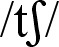 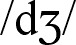 I.5, II.1, XIVSłuchanie i czytanie: rozmowa dwójki kolegów: propozycja wspólnego wyjazdu na weekend – przewidywanie planów weekendowych na podstawie podanych wypowiedzi, pytanie otwarte, wyszukiwanie w dialogu zdań o podanym znaczeniu, czytanie dialogu z podziałem na role Tłumaczenie:tłumaczenie na język polski zdań z dialogu II.1, II.5, III.4, VIII.2, XI, XIIIMówienie:(dialogi w parach) zapraszanie/ proponowanie wspólnego wyjazdu na weekend na kajakiIV.2, IV.3, VI.3, VI.8, VI.13, XI, XIII, XIVWB+Gr ●str. 25, ćw. 6 ●PA (3A, 3B) – str. 68–71 (sports activities, travels)i-eBook (SB)i-eBook (WB+Gr)LEKCJA  34…………Leksyka: zwroty używane w celu zapraszania, przyjmowania lub odrzucania propozycji/ zaproszeń: Have you made any plans for next weekend? Why don’t we go (sailing)? Have you (sailed) before? Let’s ask them … itd.Wymowa: powtarzanie usłyszanych zdań (z dialogu)dźwięki: , , /j/I.5, II.1, XIVSłuchanie i czytanie: rozmowa dwójki kolegów: propozycja wspólnego wyjazdu na weekend – przewidywanie planów weekendowych na podstawie podanych wypowiedzi, pytanie otwarte, wyszukiwanie w dialogu zdań o podanym znaczeniu, czytanie dialogu z podziałem na role Tłumaczenie:tłumaczenie na język polski zdań z dialogu II.1, II.5, III.4, VIII.2, XI, XIIIMówienie:(dialogi w parach) zapraszanie/ proponowanie wspólnego wyjazdu na weekend na kajakiIV.2, IV.3, VI.3, VI.8, VI.13, XI, XIII, XIVWB+Gr ●str. 25, ćw. 6 ●PA (3A, 3B) – str. 68–71 (sports activities, travels)i-eBook (SB)i-eBook (WB+Gr)LEKCJA  34…………Temat lekcji: 1. Inviting, accepting and refusing – zapraszanie, przyjmowanie i odrzucanie zaproszeń, dialogi. Temat lekcji: 1. Inviting, accepting and refusing – zapraszanie, przyjmowanie i odrzucanie zaproszeń, dialogi. Temat lekcji: 1. Inviting, accepting and refusing – zapraszanie, przyjmowanie i odrzucanie zaproszeń, dialogi. Temat lekcji: 1. Inviting, accepting and refusing – zapraszanie, przyjmowanie i odrzucanie zaproszeń, dialogi. OPCJONALNIE3e Culture Corner SB: str. 41; WL: str. 117Leksyka: rzeczowniki: cockroach, crowd, event, boxing ring, owner czasownik: marchI.8, I.9, IX.1, IX.2, XIVSłuchanie i czytanie: dwa wpisy na blogu My Crazy Travels nt. wyścigu karaluchów i parady jamników – przewidywanie treści (układanie pytań) + sprawdzenie trafności przewidywań, uzupełnianie luk w zdaniach Tłumaczenie: sprawdzanie znaczenia nowego słownictwa (praca ze słownikiem)II.1, II.5, III.4, VIII.1, VIII.2, X, XIIIMówienie:Think!: wypowiedź nt. niezwykłego wydarzenia, w którym uczeń chciałby wziąć udział + uzasadnienie (na podstawie tekstu) Pisanie i mówienie:ICT: krótki akapit nt. niezwykłego wydarzenia i przedstawienie informacji na forum klasy (Portfolio) IV.1, IV.2, IV.3, IV.6, V.1, V.2, V.3, V.6, VI.3, VI.4, IX.1, IX.2, X, XII, XIII, XIVi-eBook (SB)i-eBook (WB+Gr)OPCJONALNIE…………Leksyka: rzeczowniki: cockroach, crowd, event, boxing ring, owner czasownik: marchI.8, I.9, IX.1, IX.2, XIVSłuchanie i czytanie: dwa wpisy na blogu My Crazy Travels nt. wyścigu karaluchów i parady jamników – przewidywanie treści (układanie pytań) + sprawdzenie trafności przewidywań, uzupełnianie luk w zdaniach Tłumaczenie: sprawdzanie znaczenia nowego słownictwa (praca ze słownikiem)II.1, II.5, III.4, VIII.1, VIII.2, X, XIIIMówienie:Think!: wypowiedź nt. niezwykłego wydarzenia, w którym uczeń chciałby wziąć udział + uzasadnienie (na podstawie tekstu) Pisanie i mówienie:ICT: krótki akapit nt. niezwykłego wydarzenia i przedstawienie informacji na forum klasy (Portfolio) IV.1, IV.2, IV.3, IV.6, V.1, V.2, V.3, V.6, VI.3, VI.4, IX.1, IX.2, X, XII, XIII, XIVi-eBook (SB)i-eBook (WB+Gr)OPCJONALNIE…………Temat lekcji: 1. My Crazy Travels – ćwiczenia w czytaniu, mówieniu i pisaniu.Temat lekcji: 1. My Crazy Travels – ćwiczenia w czytaniu, mówieniu i pisaniu.Temat lekcji: 1. My Crazy Travels – ćwiczenia w czytaniu, mówieniu i pisaniu.Temat lekcji: 1. My Crazy Travels – ćwiczenia w czytaniu, mówieniu i pisaniu.LEKCJA  353f Across the Curriculum: PSHESB: str. 42; WL: str. 117Leksyka: rzeczowniki: nutrient, muscle, fuel, balanced diet, source, carbohydrate, proteinczasownik: storewyrażenie: in good shape I.6, I.10, I.11, XIVSłuchanie i czytanie: tekst Food for Sport: The Eatwell Plate – przewidywanie odpowiedzi na pytanie otwarte + sprawdzenie trafności przewidywań; zadanie typu P/F/brak infoTłumaczenie: sprawdzanie znaczenia nowego słownictwa (praca ze słownikiem)II.1, II.5, III.4, VIII.2, X, XIIIMówienie:nazywanie jedzenia i napojów na ilustracji + wypowiedź nt. najczęściej spożywanych potraw i wypijanych napojówICT: zebranie informacji nt. uprawiania sportów i stosowania diety + prezentacja na forum klasy IV.2, IV.3, VI.11, VIII.1, VIII.2, VIII.3, X, XII, XIII, XIVWB+Gr ●str. 25, ćw. 5TRP+T●Resource Material 3●Game 3i-eBook (SB)i-eBook (WB+Gr)LEKCJA  35…………Leksyka: rzeczowniki: nutrient, muscle, fuel, balanced diet, source, carbohydrate, proteinczasownik: storewyrażenie: in good shape I.6, I.10, I.11, XIVSłuchanie i czytanie: tekst Food for Sport: The Eatwell Plate – przewidywanie odpowiedzi na pytanie otwarte + sprawdzenie trafności przewidywań; zadanie typu P/F/brak infoTłumaczenie: sprawdzanie znaczenia nowego słownictwa (praca ze słownikiem)II.1, II.5, III.4, VIII.2, X, XIIIMówienie:nazywanie jedzenia i napojów na ilustracji + wypowiedź nt. najczęściej spożywanych potraw i wypijanych napojówICT: zebranie informacji nt. uprawiania sportów i stosowania diety + prezentacja na forum klasy IV.2, IV.3, VI.11, VIII.1, VIII.2, VIII.3, X, XII, XIII, XIVWB+Gr ●str. 25, ćw. 5TRP+T●Resource Material 3●Game 3i-eBook (SB)i-eBook (WB+Gr)LEKCJA  35…………Temat lekcji: 1. Food for Sport: The Eatwell Plate – uprawianie sportu a dieta. Ćwiczenia w czytaniu i mówieniu. Temat lekcji: 1. Food for Sport: The Eatwell Plate – uprawianie sportu a dieta. Ćwiczenia w czytaniu i mówieniu. Temat lekcji: 1. Food for Sport: The Eatwell Plate – uprawianie sportu a dieta. Ćwiczenia w czytaniu i mówieniu. Temat lekcji: 1. Food for Sport: The Eatwell Plate – uprawianie sportu a dieta. Ćwiczenia w czytaniu i mówieniu. LEKCJA  363g Time Out Self-CheckSB: str. 43–44; VB 3: str. 107; WL: str. 116–118Leksyka: powtórzenie słownictwa z rozdziału 3 (dyscypliny sportu, sprzęt sportowy, dieta) Self-Check 3:powtórzenie słownictwa z rozdziału 3 – krzyżówka, sprzęt sportowy, związki wyrazowe powtórzenie gramatyki z rozdziału 3 – czas Present Perfect i określenia czasu I.8, I.10, VIII.1, IX.1, X, XIVCzytanie: kwiz oparty o informacje zawarte w rozdziale – zadanie typu P/FSłuchanie, czytanie i pisanie/mówienie: piosenka Our Wonderful World – Values!, Think!: dokończenie zdania (wyrażenie opinii) II.1, II.5, III.1, III.4, IV.6, V.6Pisanie:Think!: przygotowanie kwizu na podstawie informacji zawartych w rozdziale Funkcje językowe:minidialogi – dobieranie reakcji do podanych wypowiedzi VI.3, VI.4, VI.8, VII.3, IX.1, XWB+Gr ●str. 27, ćw. 3–5i-eBook (SB)i-eBook (WB+Gr)LEKCJA  36…………Leksyka: powtórzenie słownictwa z rozdziału 3 (dyscypliny sportu, sprzęt sportowy, dieta) Self-Check 3:powtórzenie słownictwa z rozdziału 3 – krzyżówka, sprzęt sportowy, związki wyrazowe powtórzenie gramatyki z rozdziału 3 – czas Present Perfect i określenia czasu I.8, I.10, VIII.1, IX.1, X, XIVCzytanie: kwiz oparty o informacje zawarte w rozdziale – zadanie typu P/FSłuchanie, czytanie i pisanie/mówienie: piosenka Our Wonderful World – Values!, Think!: dokończenie zdania (wyrażenie opinii) II.1, II.5, III.1, III.4, IV.6, V.6Pisanie:Think!: przygotowanie kwizu na podstawie informacji zawartych w rozdziale Funkcje językowe:minidialogi – dobieranie reakcji do podanych wypowiedzi VI.3, VI.4, VI.8, VII.3, IX.1, XWB+Gr ●str. 27, ćw. 3–5i-eBook (SB)i-eBook (WB+Gr)LEKCJA  36…………Temat lekcji: 1. Powtórzenie materiału z rozdziału 3. Piosenka Our Wonderful World.Temat lekcji: 1. Powtórzenie materiału z rozdziału 3. Piosenka Our Wonderful World.Temat lekcji: 1. Powtórzenie materiału z rozdziału 3. Piosenka Our Wonderful World.Temat lekcji: 1. Powtórzenie materiału z rozdziału 3. Piosenka Our Wonderful World.LEKCJE  37–38Test 3Tematy lekcji: 1. Test 3 – sprawdzian wiadomości i umiejętności (rozdział 3).                          2. Omówienie sprawdzianu. Tematy lekcji: 1. Test 3 – sprawdzian wiadomości i umiejętności (rozdział 3).                          2. Omówienie sprawdzianu. Tematy lekcji: 1. Test 3 – sprawdzian wiadomości i umiejętności (rozdział 3).                          2. Omówienie sprawdzianu. Tematy lekcji: 1. Test 3 – sprawdzian wiadomości i umiejętności (rozdział 3).                          2. Omówienie sprawdzianu. LEKCJE  37–38……………………Tematy lekcji: 1. Test 3 – sprawdzian wiadomości i umiejętności (rozdział 3).                          2. Omówienie sprawdzianu. Tematy lekcji: 1. Test 3 – sprawdzian wiadomości i umiejętności (rozdział 3).                          2. Omówienie sprawdzianu. Tematy lekcji: 1. Test 3 – sprawdzian wiadomości i umiejętności (rozdział 3).                          2. Omówienie sprawdzianu. Tematy lekcji: 1. Test 3 – sprawdzian wiadomości i umiejętności (rozdział 3).                          2. Omówienie sprawdzianu. MODULE 4 – PLANET MATTERSTEMATY: ŻYCIE PRYWATNE; ŚWIAT PRZYRODY; ELEMENTY WIEDZY O KRAJACH ANGLOJĘZYCZNYCH I O POLSCEI.5, I.13, IX.1, IX.2MODULE 4 – PLANET MATTERSTEMATY: ŻYCIE PRYWATNE; ŚWIAT PRZYRODY; ELEMENTY WIEDZY O KRAJACH ANGLOJĘZYCZNYCH I O POLSCEI.5, I.13, IX.1, IX.2MODULE 4 – PLANET MATTERSTEMATY: ŻYCIE PRYWATNE; ŚWIAT PRZYRODY; ELEMENTY WIEDZY O KRAJACH ANGLOJĘZYCZNYCH I O POLSCEI.5, I.13, IX.1, IX.2MODULE 4 – PLANET MATTERSTEMATY: ŻYCIE PRYWATNE; ŚWIAT PRZYRODY; ELEMENTY WIEDZY O KRAJACH ANGLOJĘZYCZNYCH I O POLSCEI.5, I.13, IX.1, IX.2MODULE 4 – PLANET MATTERSTEMATY: ŻYCIE PRYWATNE; ŚWIAT PRZYRODY; ELEMENTY WIEDZY O KRAJACH ANGLOJĘZYCZNYCH I O POLSCEI.5, I.13, IX.1, IX.2LEKCJA  394a Reading SB: str. 45–46; VB 4: str. 108; WL: str. 118Leksyka: problemy ekologiczne: rubbish, deforestation, endangered species, energy waste, air pollution, water pollutionrzeczowniki: authorities, vegetation, conservationist, sandstoneczasowniki: survive, worshipprzymiotniki: giant, mystical, humidI.13, IX.1, IX.2, XIVCzytanie: dobieranie definicji do problemów ekologicznych (na podstawie lustracji)Słuchanie: trzy wypowiedzi – określanie, jakich problemów ekologicznych one dotyczą Słuchanie i czytanie:tekst Monuments in Danger – przewidywanie treści tekstu i układanie pytań (na podstawie ilustracji) + odpowiedzi na te pytania; odpowiedzi na pytania otwarte do tekstuTłumaczenie: sprawdzanie znaczenia nowego słownictwa (praca ze słownikiem)II.1, II.2, II.5, III.1, III.4, VIII.1, VIII.2, X, XIIIMówienie: Think!: (w grupach) dyskusja nt. polskich zabytków/miejsc zagrożonych z powodu zanieczyszczeńIV.1, IV.2, IV.3, VI.4, IX.2, XI, XIIIWB+Gr ●str. 33, ćw. 4i-eBook (SB)i-eBook (WB+Gr)LEKCJA  39…………Leksyka: problemy ekologiczne: rubbish, deforestation, endangered species, energy waste, air pollution, water pollutionrzeczowniki: authorities, vegetation, conservationist, sandstoneczasowniki: survive, worshipprzymiotniki: giant, mystical, humidI.13, IX.1, IX.2, XIVCzytanie: dobieranie definicji do problemów ekologicznych (na podstawie lustracji)Słuchanie: trzy wypowiedzi – określanie, jakich problemów ekologicznych one dotyczą Słuchanie i czytanie:tekst Monuments in Danger – przewidywanie treści tekstu i układanie pytań (na podstawie ilustracji) + odpowiedzi na te pytania; odpowiedzi na pytania otwarte do tekstuTłumaczenie: sprawdzanie znaczenia nowego słownictwa (praca ze słownikiem)II.1, II.2, II.5, III.1, III.4, VIII.1, VIII.2, X, XIIIMówienie: Think!: (w grupach) dyskusja nt. polskich zabytków/miejsc zagrożonych z powodu zanieczyszczeńIV.1, IV.2, IV.3, VI.4, IX.2, XI, XIIIWB+Gr ●str. 33, ćw. 4i-eBook (SB)i-eBook (WB+Gr)LEKCJA  39…………Temat lekcji: 1. Monuments in Danger – słownictwo. Praca z tekstem. Temat lekcji: 1. Monuments in Danger – słownictwo. Praca z tekstem. Temat lekcji: 1. Monuments in Danger – słownictwo. Praca z tekstem. Temat lekcji: 1. Monuments in Danger – słownictwo. Praca z tekstem. LEKCJA  404a VocabularySB: str. 47; VB 4: str. 108; WL: str. 118Leksyka: słownictwo związane z problemami ekologicznymi: wasting energy, animals facing extinction, deforestation, polluted beaches, air pollution in citiessłownictwo związane z ochroną środowiska: plant trees, clean up beaches, protect endangered species, use public transport, turn off power when not in useI.13, IX.1, IX.2, XIVCzytanie: dobieranie problemów związanych z ekologią do ich rozwiązańuzupełnianie luk w zdaniach podanymi wyrazami Tłumaczenie: sprawdzanie znaczenia nowego słownictwa (praca ze słownikiem)III.1, III.4, VIII.1, VIII.2, X, XIIIMówienie: Think!: przemowa w TV – przedstawienie problemów związanych z ochroną Stonehenge i prośba o pomocPisanie i mówienie: ICT: zebranie informacji nt. zabytku pod ochroną; krótki tekst (60–80 słów) + prezentacja na forum klasy (Portfolio)IV.1, IV.2, IV.3, IV.6, V.1, V.2, V.3, V.6, VI.8, VII.4, VII.8, IX.1, IX.2, X, XII, XIII WB+Gr ●str. 33, ćw. 5i-eBook (SB)i-eBook (WB+Gr)LEKCJA  40…………Leksyka: słownictwo związane z problemami ekologicznymi: wasting energy, animals facing extinction, deforestation, polluted beaches, air pollution in citiessłownictwo związane z ochroną środowiska: plant trees, clean up beaches, protect endangered species, use public transport, turn off power when not in useI.13, IX.1, IX.2, XIVCzytanie: dobieranie problemów związanych z ekologią do ich rozwiązańuzupełnianie luk w zdaniach podanymi wyrazami Tłumaczenie: sprawdzanie znaczenia nowego słownictwa (praca ze słownikiem)III.1, III.4, VIII.1, VIII.2, X, XIIIMówienie: Think!: przemowa w TV – przedstawienie problemów związanych z ochroną Stonehenge i prośba o pomocPisanie i mówienie: ICT: zebranie informacji nt. zabytku pod ochroną; krótki tekst (60–80 słów) + prezentacja na forum klasy (Portfolio)IV.1, IV.2, IV.3, IV.6, V.1, V.2, V.3, V.6, VI.8, VII.4, VII.8, IX.1, IX.2, X, XII, XIII WB+Gr ●str. 33, ćw. 5i-eBook (SB)i-eBook (WB+Gr)LEKCJA  40…………Temat lekcji: 1. Problemy ekologiczne – słownictwo, ćwiczenia w mówieniu i pisaniu. Temat lekcji: 1. Problemy ekologiczne – słownictwo, ćwiczenia w mówieniu i pisaniu. Temat lekcji: 1. Problemy ekologiczne – słownictwo, ćwiczenia w mówieniu i pisaniu. Temat lekcji: 1. Problemy ekologiczne – słownictwo, ćwiczenia w mówieniu i pisaniu. LEKCJA  414b GrammarSB: str. 48; 
str. 49, ćw. 4WL: str. 118Gramatyka: czas Future Simple – zdania twierdzące, przeczące i pytające, krótkie odpowiedzi; struktura i użycie (przewidywanie przyszłych zdarzeń i podejmowanie decyzji spontanicznych)I.5, I.13, XIVTłumaczenie: tłumaczenie na język polski przykładowych zdań w czasie Future Simple III.1, VIII.2, X, Pisanie:dopisywanie zakończeń zdań z wykorzystaniem will i podanych czasowników (swoje przewidywania nt. przyszłych zdarzeń)Reagowanie językowe:cztery minidialogi – podejmowanie decyzji spontanicznych: uzupełnianie luk w reakcjach na wypowiedzi Pisanie i mówienie:Game: (w grupach) In The Future! – zapisywanie, co uczeń będzie robić za 15 lat + odgadywanie, kto jest autorem przewidywań Mówienie:(w parach) dialogi – oferowanie pomocy koledze/koleżance przed jego/jej wyjazdem na wakacje V.4, VI.8, VII.8, VIII.1, XI, XIII, XIVWB+Gr ●czas Future Simple – str. 28 + str. 29–30, ćw. 1–3i-eBook (SB)i-eBook (WB+Gr)LEKCJA  41…………Gramatyka: czas Future Simple – zdania twierdzące, przeczące i pytające, krótkie odpowiedzi; struktura i użycie (przewidywanie przyszłych zdarzeń i podejmowanie decyzji spontanicznych)I.5, I.13, XIVTłumaczenie: tłumaczenie na język polski przykładowych zdań w czasie Future Simple III.1, VIII.2, X, Pisanie:dopisywanie zakończeń zdań z wykorzystaniem will i podanych czasowników (swoje przewidywania nt. przyszłych zdarzeń)Reagowanie językowe:cztery minidialogi – podejmowanie decyzji spontanicznych: uzupełnianie luk w reakcjach na wypowiedzi Pisanie i mówienie:Game: (w grupach) In The Future! – zapisywanie, co uczeń będzie robić za 15 lat + odgadywanie, kto jest autorem przewidywań Mówienie:(w parach) dialogi – oferowanie pomocy koledze/koleżance przed jego/jej wyjazdem na wakacje V.4, VI.8, VII.8, VIII.1, XI, XIII, XIVWB+Gr ●czas Future Simple – str. 28 + str. 29–30, ćw. 1–3i-eBook (SB)i-eBook (WB+Gr)LEKCJA  41…………Temat lekcji: 1. Czas przyszły – zdania twierdzące, przeczące i pytające, struktura i użycie. Podejmowanie decyzji spontanicznych.Temat lekcji: 1. Czas przyszły – zdania twierdzące, przeczące i pytające, struktura i użycie. Podejmowanie decyzji spontanicznych.Temat lekcji: 1. Czas przyszły – zdania twierdzące, przeczące i pytające, struktura i użycie. Podejmowanie decyzji spontanicznych.Temat lekcji: 1. Czas przyszły – zdania twierdzące, przeczące i pytające, struktura i użycie. Podejmowanie decyzji spontanicznych.LEKCJA  424b GrammarSB: str. 49; WL: str. 118Gramatyka: konstrukcja be going to – określanie najbliższej przyszłości, planów i zamierzeń porównanie użycia will i be going toI.5, XIII, XIVTłumaczenie: tłumaczenie na język polski przykładowych zdań z will i be going to Czytanie i pisanie:uzupełnianie luk w zdaniach za pomocą will lub be going to III.1, VIII.1, XPisanie i mówienie:(w parach) układanie pytań z podanych elementów leksykalnych i udzielanie na nie odpowiedzizdania wyrażające plany na najbliższą i dalszą przyszłość + (w parach) udzielanie i uzyskiwanie informacji na ten tematPisanie:zdania wyrażające przewidywania, co zrobią osoby na ilustracjachIV.4, V.4, VI.3, VIII.1, X, XI, XIIIWB+Gr ●be going to – str. 29 + str. 30–31, ćw. 4–8i-eBook (SB)i-eBook (WB+Gr)LEKCJA  42…………Gramatyka: konstrukcja be going to – określanie najbliższej przyszłości, planów i zamierzeń porównanie użycia will i be going toI.5, XIII, XIVTłumaczenie: tłumaczenie na język polski przykładowych zdań z will i be going to Czytanie i pisanie:uzupełnianie luk w zdaniach za pomocą will lub be going to III.1, VIII.1, XPisanie i mówienie:(w parach) układanie pytań z podanych elementów leksykalnych i udzielanie na nie odpowiedzizdania wyrażające plany na najbliższą i dalszą przyszłość + (w parach) udzielanie i uzyskiwanie informacji na ten tematPisanie:zdania wyrażające przewidywania, co zrobią osoby na ilustracjachIV.4, V.4, VI.3, VIII.1, X, XI, XIIIWB+Gr ●be going to – str. 29 + str. 30–31, ćw. 4–8i-eBook (SB)i-eBook (WB+Gr)LEKCJA  42…………Temat lekcji: 1. Konstrukcja be going to. Opisywanie planów i zamierzeń (be going to/will). Temat lekcji: 1. Konstrukcja be going to. Opisywanie planów i zamierzeń (be going to/will). Temat lekcji: 1. Konstrukcja be going to. Opisywanie planów i zamierzeń (be going to/will). Temat lekcji: 1. Konstrukcja be going to. Opisywanie planów i zamierzeń (be going to/will). LEKCJA  434c SkillsSB: str. 50 + str.51 ćw. 3; VB 4: str. 108; WL: str. 119Leksyka: rzeczowniki: thunderstorm, frost, sight, rainbow, moonbowczasowniki: wonder, break out, step inI.13, XIVSłuchanie, czytanie i mówienie: tekst Weird Phenomena – odpowiedź na pytanie, jakich zjawisk tekst dotyczy; dobieranie zakończeń zdań do ich początków; wypowiedź nt. trzech informacji, które wywarły na uczniu wrażenie Tłumaczenie: sprawdzanie znaczenia nowego słownictwa (praca ze słownikiem)II.1, II.5, III.4, VIII.2, XMówienie:Think!: nazywanie zjawisk naturalnych/ przyrodniczych (w ciągu 1 minuty)ICT, Think!: (w grupach) wybór jednego z dziwnych zjawisk, zebranie większej ilości informacji + prezentacja na forum klasyIV.1, VI.3, VIII.2, X, XI, XII, XIIIWB+Gr ●str. 32, ćw. 1●str. 34, ćw. 1i-eBook (SB)i-eBook (WB+Gr)LEKCJA  43…………Leksyka: rzeczowniki: thunderstorm, frost, sight, rainbow, moonbowczasowniki: wonder, break out, step inI.13, XIVSłuchanie, czytanie i mówienie: tekst Weird Phenomena – odpowiedź na pytanie, jakich zjawisk tekst dotyczy; dobieranie zakończeń zdań do ich początków; wypowiedź nt. trzech informacji, które wywarły na uczniu wrażenie Tłumaczenie: sprawdzanie znaczenia nowego słownictwa (praca ze słownikiem)II.1, II.5, III.4, VIII.2, XMówienie:Think!: nazywanie zjawisk naturalnych/ przyrodniczych (w ciągu 1 minuty)ICT, Think!: (w grupach) wybór jednego z dziwnych zjawisk, zebranie większej ilości informacji + prezentacja na forum klasyIV.1, VI.3, VIII.2, X, XI, XII, XIIIWB+Gr ●str. 32, ćw. 1●str. 34, ćw. 1i-eBook (SB)i-eBook (WB+Gr)LEKCJA  43…………Temat lekcji: 1. Weird Phenomena – słownictwo, praca z tekstem. Prezentacje dziwnych zjawisk.Temat lekcji: 1. Weird Phenomena – słownictwo, praca z tekstem. Prezentacje dziwnych zjawisk.Temat lekcji: 1. Weird Phenomena – słownictwo, praca z tekstem. Prezentacje dziwnych zjawisk.Temat lekcji: 1. Weird Phenomena – słownictwo, praca z tekstem. Prezentacje dziwnych zjawisk.LEKCJA  444c SkillsSB: str. 51; VB 4: str. 108; WL: str. 119Leksyka: słownictwo związane z pogodą: blow, drizzle, howl, freeze, pour, shine I.13, XIVCzytanie:uzupełnianie luk w zdaniach podanymi wyrazami Słuchanie:pięć krótkich dialogów – wybór wielokrotny II.1, II.5, III.1, VIII.1, VIII.2, XMówienie:udzielanie informacji – ulubiona pora roku + uzasadnienie (np. I love the rain. It calms me down a lot!)Pisanie:krótkie opowiadanie zaczynające się od zdania: „Last week I saw something really strange!” (Portfolio)IV.1, IV.2, IV.5, IV.6, V.2, V.3, V.7, X, XIIIWB+Gr ●str. 32, ćw. 2–3●str. 34–35, ćw. 2–3i-eBook (SB)i-eBook (WB+Gr)LEKCJA  44…………Leksyka: słownictwo związane z pogodą: blow, drizzle, howl, freeze, pour, shine I.13, XIVCzytanie:uzupełnianie luk w zdaniach podanymi wyrazami Słuchanie:pięć krótkich dialogów – wybór wielokrotny II.1, II.5, III.1, VIII.1, VIII.2, XMówienie:udzielanie informacji – ulubiona pora roku + uzasadnienie (np. I love the rain. It calms me down a lot!)Pisanie:krótkie opowiadanie zaczynające się od zdania: „Last week I saw something really strange!” (Portfolio)IV.1, IV.2, IV.5, IV.6, V.2, V.3, V.7, X, XIIIWB+Gr ●str. 32, ćw. 2–3●str. 34–35, ćw. 2–3i-eBook (SB)i-eBook (WB+Gr)LEKCJA  44…………Temat lekcji: 1. Pogoda – słownictwo, ćwiczenia w mówieniu, słuchaniu i pisaniu. Temat lekcji: 1. Pogoda – słownictwo, ćwiczenia w mówieniu, słuchaniu i pisaniu. Temat lekcji: 1. Pogoda – słownictwo, ćwiczenia w mówieniu, słuchaniu i pisaniu. Temat lekcji: 1. Pogoda – słownictwo, ćwiczenia w mówieniu, słuchaniu i pisaniu. LEKCJA  454d Everyday EnglishSB: str. 52; WL: str. 119Leksyka: zwroty używane w rozmowie: proponowanie, przyjmowanie i odrzucanie propozycji, np.  Why don’t we ... ? How about ... ? That sounds like fun. Sure. Why not? I’m afraid I can’t. I’m really sorry, but I have to … . itd.zwroty: Look at this! Why don’t we join in? Never mind. Great! itd.Wymowa: powtarzanie usłyszanych zdań (z dialogu)I.13, II.1, XIVSłuchanie i czytanie: rozmowa przyjaciół na temat uczestniczenia w akcji sprzątania – dobieranie zdań do plakatów; wyszukiwanie w dialogu zdań o podanym znaczeniu; czytanie dialogu z podziałem na role Tłumaczenie:tłumaczenie na język polski zdań z dialogu II.1, II.5, III.4, VIII.1, VIII.2, X, XI, XIIIMówienie:(dialogi w parach) proponowanie udziału w wydarzeniu na plakacie (akcja sprzątania), przyjmowanie/odrzucanie propozycjiVI.3, VI.4, VI.8, VIII.1, XI, XIII, XIV WB+Gr ●PA (4A, 4B) – str. 68–71 (zagrożone zwierzęta i zabytki)i-eBook (SB)i-eBook (WB+Gr)LEKCJA  45…………Leksyka: zwroty używane w rozmowie: proponowanie, przyjmowanie i odrzucanie propozycji, np.  Why don’t we ... ? How about ... ? That sounds like fun. Sure. Why not? I’m afraid I can’t. I’m really sorry, but I have to … . itd.zwroty: Look at this! Why don’t we join in? Never mind. Great! itd.Wymowa: powtarzanie usłyszanych zdań (z dialogu)I.13, II.1, XIVSłuchanie i czytanie: rozmowa przyjaciół na temat uczestniczenia w akcji sprzątania – dobieranie zdań do plakatów; wyszukiwanie w dialogu zdań o podanym znaczeniu; czytanie dialogu z podziałem na role Tłumaczenie:tłumaczenie na język polski zdań z dialogu II.1, II.5, III.4, VIII.1, VIII.2, X, XI, XIIIMówienie:(dialogi w parach) proponowanie udziału w wydarzeniu na plakacie (akcja sprzątania), przyjmowanie/odrzucanie propozycjiVI.3, VI.4, VI.8, VIII.1, XI, XIII, XIV WB+Gr ●PA (4A, 4B) – str. 68–71 (zagrożone zwierzęta i zabytki)i-eBook (SB)i-eBook (WB+Gr)LEKCJA  45…………Temat lekcji: 1. Making suggestions – proponowanie, przyjmowanie i odrzucanie propozycji; dialogi.Temat lekcji: 1. Making suggestions – proponowanie, przyjmowanie i odrzucanie propozycji; dialogi.Temat lekcji: 1. Making suggestions – proponowanie, przyjmowanie i odrzucanie propozycji; dialogi.Temat lekcji: 1. Making suggestions – proponowanie, przyjmowanie i odrzucanie propozycji; dialogi.LEKCJA  464e Culture Corner SB: str. 53; WL: str. 119Leksyka: czasowniki: weigh, succeedprzymiotniki: rare, adorablewyrażenia: make an effort, give birth, face extinctionI.13, IX.1, IX.2, XIVSłuchanie i czytanie: tekst Endangered Species Around the World – Think!: przewidywanie odpowiedzi na pytanie otwarte + sprawdzenie trafności przewidywań; dobieranie zakończeń zdań do ich początków Tłumaczenie: sprawdzanie znaczenia nowego słownictwa (praca ze słownikiem)II.1, II.5, III.4, IV.6, VI.4, VIII.2, X, XIIIPisanie:ICT: zebranie informacji nt. zwierzęcia zagrożonego wyginięciem w Polsce i napisanie komentarza do wpisu na blogu zgodnie z podanymi nagłówkami V.1, V.2, V.3, V.6, VIII.2, VIII.3, IX.2, X, XII, XIII, XIVi-eBook (SB)i-eBook (WB+Gr)LEKCJA  46…………Leksyka: czasowniki: weigh, succeedprzymiotniki: rare, adorablewyrażenia: make an effort, give birth, face extinctionI.13, IX.1, IX.2, XIVSłuchanie i czytanie: tekst Endangered Species Around the World – Think!: przewidywanie odpowiedzi na pytanie otwarte + sprawdzenie trafności przewidywań; dobieranie zakończeń zdań do ich początków Tłumaczenie: sprawdzanie znaczenia nowego słownictwa (praca ze słownikiem)II.1, II.5, III.4, IV.6, VI.4, VIII.2, X, XIIIPisanie:ICT: zebranie informacji nt. zwierzęcia zagrożonego wyginięciem w Polsce i napisanie komentarza do wpisu na blogu zgodnie z podanymi nagłówkami V.1, V.2, V.3, V.6, VIII.2, VIII.3, IX.2, X, XII, XIII, XIVi-eBook (SB)i-eBook (WB+Gr)LEKCJA  46…………Temat lekcji: 1. Endangered Species Around the World – zagrożone gatunki; praca z tekstem i pisanie komentarza na blogu. Temat lekcji: 1. Endangered Species Around the World – zagrożone gatunki; praca z tekstem i pisanie komentarza na blogu. Temat lekcji: 1. Endangered Species Around the World – zagrożone gatunki; praca z tekstem i pisanie komentarza na blogu. Temat lekcji: 1. Endangered Species Around the World – zagrożone gatunki; praca z tekstem i pisanie komentarza na blogu. LEKCJA  474f Across the Curriculum: ScienceSB: str. 54; WL: str. 119Leksyka: rzeczowniki: ozone layer, blanket, air conditioner, ray, chemicalczasownik: surroundprzymiotniki: harmful, extinct Wymowa: dźwięki:  i  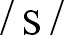 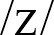 I.13, II.1, XIVMówienie, czytanie i słuchanie: tekst The Ozone Layer – odpowiedź na pytanie otwarte dot. dziury ozonowej; przewidywanie treści tekstu i układanie pytań + odpowiedzi na te pytania; uzupełnianie luk w tekście brakującymi wyrazami Tłumaczenie: sprawdzanie znaczenia nowego słownictwa (praca ze słownikiem)II.1, II.5, III.4, VIII.2, XMówienie:ICT: zebranie informacji nt. zmian klimatu + prezentacja na forum klasy IV.1, IV.2, IV.3, IV.6, VI.3, VIII.1, VIII.2, VIII.3, XII, XIIIi-eBook (SB)i-eBook (WB+Gr)LEKCJA  47…………Leksyka: rzeczowniki: ozone layer, blanket, air conditioner, ray, chemicalczasownik: surroundprzymiotniki: harmful, extinct Wymowa: dźwięki:  i  I.13, II.1, XIVMówienie, czytanie i słuchanie: tekst The Ozone Layer – odpowiedź na pytanie otwarte dot. dziury ozonowej; przewidywanie treści tekstu i układanie pytań + odpowiedzi na te pytania; uzupełnianie luk w tekście brakującymi wyrazami Tłumaczenie: sprawdzanie znaczenia nowego słownictwa (praca ze słownikiem)II.1, II.5, III.4, VIII.2, XMówienie:ICT: zebranie informacji nt. zmian klimatu + prezentacja na forum klasy IV.1, IV.2, IV.3, IV.6, VI.3, VIII.1, VIII.2, VIII.3, XII, XIIIi-eBook (SB)i-eBook (WB+Gr)LEKCJA  47…………Temat lekcji: 1. The Ozone Layer – praca z tekstem; prezentacja o zmianie klimatu. Ćwiczenia wymowy (dźwięki  i ). Temat lekcji: 1. The Ozone Layer – praca z tekstem; prezentacja o zmianie klimatu. Ćwiczenia wymowy (dźwięki  i ). Temat lekcji: 1. The Ozone Layer – praca z tekstem; prezentacja o zmianie klimatu. Ćwiczenia wymowy (dźwięki  i ). Temat lekcji: 1. The Ozone Layer – praca z tekstem; prezentacja o zmianie klimatu. Ćwiczenia wymowy (dźwięki  i ). LEKCJA  484g Time Out Self-CheckSB: str. 55–56; VB 4: str. 108; WL: str. 118–119Leksyka: powtórzenie słownictwa z rozdziału 4 – problemy ekologiczne, ochrona środowiska Self-Check 4:powtórzenie słownictwa z rozdziału 4 – problemy ekologiczne, ochrona środowiskapowtórzenie gramatyki z rozdziału 4 – czas Future Simple, konstrukcja be going toI.13, IX.1, IX.2, XIVCzytanie: kwiz oparty o informacje zawarte w rozdziale – zadanie typu P/F Słuchanie, czytanie, pisanie i mówienie: piosenka We Can Make a Difference – Values!, Think!: odpowiedź na pytanie otwarte: napisanie kilku zdań w ciągu 3 minut + wypowiedź na forum klasyII.1, II.5, III.1, III.4, IV.6, VIII.2Pisanie:rozwiązanie diagramuThink!: przygotowanie kwizu na podstawie informacji zawartych w rozdziale Funkcje językowe:minidialogi – dobieranie reakcji do podanych wypowiedzi V.4, V.6, VI.3, VI.8, VII.3, VIII.1, IX.1, IX.2, X, XIVWB+Gr ●str. 35, ćw. 4–5TRP+T●Resource Material 4●Game 4i-eBook (SB)i-eBook (WB+Gr)LEKCJA  48…………Leksyka: powtórzenie słownictwa z rozdziału 4 – problemy ekologiczne, ochrona środowiska Self-Check 4:powtórzenie słownictwa z rozdziału 4 – problemy ekologiczne, ochrona środowiskapowtórzenie gramatyki z rozdziału 4 – czas Future Simple, konstrukcja be going toI.13, IX.1, IX.2, XIVCzytanie: kwiz oparty o informacje zawarte w rozdziale – zadanie typu P/F Słuchanie, czytanie, pisanie i mówienie: piosenka We Can Make a Difference – Values!, Think!: odpowiedź na pytanie otwarte: napisanie kilku zdań w ciągu 3 minut + wypowiedź na forum klasyII.1, II.5, III.1, III.4, IV.6, VIII.2Pisanie:rozwiązanie diagramuThink!: przygotowanie kwizu na podstawie informacji zawartych w rozdziale Funkcje językowe:minidialogi – dobieranie reakcji do podanych wypowiedzi V.4, V.6, VI.3, VI.8, VII.3, VIII.1, IX.1, IX.2, X, XIVWB+Gr ●str. 35, ćw. 4–5TRP+T●Resource Material 4●Game 4i-eBook (SB)i-eBook (WB+Gr)LEKCJA  48…………Temat lekcji: 1. Powtórzenie materiału z rozdziału 4. Piosenka We Can Make a Difference.Temat lekcji: 1. Powtórzenie materiału z rozdziału 4. Piosenka We Can Make a Difference.Temat lekcji: 1. Powtórzenie materiału z rozdziału 4. Piosenka We Can Make a Difference.Temat lekcji: 1. Powtórzenie materiału z rozdziału 4. Piosenka We Can Make a Difference.LEKCJE  49–50Test 4Tematy lekcji: 1. Test 4 – sprawdzian wiadomości i umiejętności (rozdział 4).                          2. Omówienie sprawdzianu. Tematy lekcji: 1. Test 4 – sprawdzian wiadomości i umiejętności (rozdział 4).                          2. Omówienie sprawdzianu. Tematy lekcji: 1. Test 4 – sprawdzian wiadomości i umiejętności (rozdział 4).                          2. Omówienie sprawdzianu. Tematy lekcji: 1. Test 4 – sprawdzian wiadomości i umiejętności (rozdział 4).                          2. Omówienie sprawdzianu. LEKCJE  49–50……………………Tematy lekcji: 1. Test 4 – sprawdzian wiadomości i umiejętności (rozdział 4).                          2. Omówienie sprawdzianu. Tematy lekcji: 1. Test 4 – sprawdzian wiadomości i umiejętności (rozdział 4).                          2. Omówienie sprawdzianu. Tematy lekcji: 1. Test 4 – sprawdzian wiadomości i umiejętności (rozdział 4).                          2. Omówienie sprawdzianu. Tematy lekcji: 1. Test 4 – sprawdzian wiadomości i umiejętności (rozdział 4).                          2. Omówienie sprawdzianu. MODULE 5 – SAFE AND SOUNDTEMATY: ŻYCIE PRYWATNE; PODRÓŻOWANIE I TURYSTYKA; ŻYCIE SPOŁECZNE; ELEMENTY WIEDZY O KRAJACH 
ANGLOJĘZYCZNYCH I O POLSCEI.5, I.8, I.14, IX.1, IX.2MODULE 5 – SAFE AND SOUNDTEMATY: ŻYCIE PRYWATNE; PODRÓŻOWANIE I TURYSTYKA; ŻYCIE SPOŁECZNE; ELEMENTY WIEDZY O KRAJACH 
ANGLOJĘZYCZNYCH I O POLSCEI.5, I.8, I.14, IX.1, IX.2MODULE 5 – SAFE AND SOUNDTEMATY: ŻYCIE PRYWATNE; PODRÓŻOWANIE I TURYSTYKA; ŻYCIE SPOŁECZNE; ELEMENTY WIEDZY O KRAJACH 
ANGLOJĘZYCZNYCH I O POLSCEI.5, I.8, I.14, IX.1, IX.2MODULE 5 – SAFE AND SOUNDTEMATY: ŻYCIE PRYWATNE; PODRÓŻOWANIE I TURYSTYKA; ŻYCIE SPOŁECZNE; ELEMENTY WIEDZY O KRAJACH 
ANGLOJĘZYCZNYCH I O POLSCEI.5, I.8, I.14, IX.1, IX.2MODULE 5 – SAFE AND SOUNDTEMATY: ŻYCIE PRYWATNE; PODRÓŻOWANIE I TURYSTYKA; ŻYCIE SPOŁECZNE; ELEMENTY WIEDZY O KRAJACH 
ANGLOJĘZYCZNYCH I O POLSCEI.5, I.8, I.14, IX.1, IX.2LEKCJA  515a Reading SB: str. 57–58 + str.59, ćw. 3–4; VB 5: str. 109; WL: str. 119–120Leksyka: wykroczenia i przestępstwa: drive over the speed limit, start a forest fire, spray-paint a statue, rob a bank, steal a wallet itd.rzeczowniki: criminal, good looks, advert, competition, jail czasowniki: get caught, break into, fill inWymowa: wykroczenia i przestępstwa I.14, XIVCzytanie: dobieranie wyrażeń do wykroczeń/ przestępstw (na podstawie lustracji)Słuchanie i czytanie: tekst Crime Doesn’t Always Pay – przewidywanie treści tekstu (na podstawie tytułu i wstępu) + sprawdzenie trafności przewidywań; odpowiedzi na pytania otwarte do tekstu Tłumaczenie: tłumaczenie na język polski nazw wykroczeń i przestępstw sprawdzanie znaczenia nowego słownictwa (praca ze słownikiem) II.1, II.5, III.4, VIII.2, X, XIIIMówienie: opisywanie ilustracji z użyciem podanych wyrażeń (np. In picture A someone has robbed a bank. A police officer is chasing him.) opowiadanie zabawnej historii kryminalnej Think!: (w parach) odpowiedź na pytanie, która z historii opisanych w tekście jest zabawniejsza i dlaczego IV.1, IV.2, IV.3, IV.6, VIII.1, X, XI, XIIIi-eBook (SB)i-eBook (WB+Gr)LEKCJA  51…………Leksyka: wykroczenia i przestępstwa: drive over the speed limit, start a forest fire, spray-paint a statue, rob a bank, steal a wallet itd.rzeczowniki: criminal, good looks, advert, competition, jail czasowniki: get caught, break into, fill inWymowa: wykroczenia i przestępstwa I.14, XIVCzytanie: dobieranie wyrażeń do wykroczeń/ przestępstw (na podstawie lustracji)Słuchanie i czytanie: tekst Crime Doesn’t Always Pay – przewidywanie treści tekstu (na podstawie tytułu i wstępu) + sprawdzenie trafności przewidywań; odpowiedzi na pytania otwarte do tekstu Tłumaczenie: tłumaczenie na język polski nazw wykroczeń i przestępstw sprawdzanie znaczenia nowego słownictwa (praca ze słownikiem) II.1, II.5, III.4, VIII.2, X, XIIIMówienie: opisywanie ilustracji z użyciem podanych wyrażeń (np. In picture A someone has robbed a bank. A police officer is chasing him.) opowiadanie zabawnej historii kryminalnej Think!: (w parach) odpowiedź na pytanie, która z historii opisanych w tekście jest zabawniejsza i dlaczego IV.1, IV.2, IV.3, IV.6, VIII.1, X, XI, XIIIi-eBook (SB)i-eBook (WB+Gr)LEKCJA  51…………Temat lekcji: 1. Breaking the law – wykroczenia i przestępstwa, słownictwo. Crime Doesn’t Always Pay – ćwiczenia w czytaniu.Temat lekcji: 1. Breaking the law – wykroczenia i przestępstwa, słownictwo. Crime Doesn’t Always Pay – ćwiczenia w czytaniu.Temat lekcji: 1. Breaking the law – wykroczenia i przestępstwa, słownictwo. Crime Doesn’t Always Pay – ćwiczenia w czytaniu.Temat lekcji: 1. Breaking the law – wykroczenia i przestępstwa, słownictwo. Crime Doesn’t Always Pay – ćwiczenia w czytaniu.LEKCJA  525a VocabularySB: str. 59; WL: str. 120Leksyka: czasowniki: rob, burgle, kidnap, mug, vandaliserzeczowniki: robbery, robber, burglary, burglar, kidnap itd.słowotwórstwo: rob – robbery – robber itd.I.14, XIVSłuchanie i mówienie: dialog policjanta i Johna nt. wypadku – układanie ilustracji w porządku chronologicznym; relacjonowanie wydarzeń: opisywanie wypadku, jaki przydarzył się JohnowiCzytanie i pisanie:uzupełnianie luk w zdaniach (słowotwórstwo)Tłumaczenie: sprawdzanie znaczenia nowego słownictwa (praca ze słownikiem)II.1, II.5, III.1, IV.3, VIII.2, XPisanie: uzupełnianie luk w tabeli nazwami przestępstw i przestępców (słowotwórstwo)e-mail z opisem wypadku (Portfolio)V.3, X, XIIIWB+Gr ●str. 40, ćw. 1i-eBook (SB)i-eBook (WB+Gr)LEKCJA  52…………Leksyka: czasowniki: rob, burgle, kidnap, mug, vandaliserzeczowniki: robbery, robber, burglary, burglar, kidnap itd.słowotwórstwo: rob – robbery – robber itd.I.14, XIVSłuchanie i mówienie: dialog policjanta i Johna nt. wypadku – układanie ilustracji w porządku chronologicznym; relacjonowanie wydarzeń: opisywanie wypadku, jaki przydarzył się JohnowiCzytanie i pisanie:uzupełnianie luk w zdaniach (słowotwórstwo)Tłumaczenie: sprawdzanie znaczenia nowego słownictwa (praca ze słownikiem)II.1, II.5, III.1, IV.3, VIII.2, XPisanie: uzupełnianie luk w tabeli nazwami przestępstw i przestępców (słowotwórstwo)e-mail z opisem wypadku (Portfolio)V.3, X, XIIIWB+Gr ●str. 40, ćw. 1i-eBook (SB)i-eBook (WB+Gr)LEKCJA  52…………Temat lekcji: 1. Relacjonowanie wydarzeń – ćwiczenia w słuchaniu i mówieniu. Temat lekcji: 1. Relacjonowanie wydarzeń – ćwiczenia w słuchaniu i mówieniu. Temat lekcji: 1. Relacjonowanie wydarzeń – ćwiczenia w słuchaniu i mówieniu. Temat lekcji: 1. Relacjonowanie wydarzeń – ćwiczenia w słuchaniu i mówieniu. LEKCJA  535b GrammarSB: str. 60 + str.61, ćw. 5; WL: str. 120Gramatyka: tryb warunkowy typu 0 i 1 – struktura, użycieI.12, IX.1, XIVCzytanie i pisanie: uzupełnianie luk w zdaniach odpowiednimi formami podanych czasowników dobieranie zdań do ilustracji dobieranie zakończeń zdań do ich początków Tłumaczenie: tłumaczenie na język polski przykładowych zdań trybu warunkowego III.1, VIII.1, VIII.2, X, XIVPisanie:układanie zdań z podanych wyrazów (tryb warunkowy typu 0)VII.3, X, XIIIWB+Gr ●tryb warunkowy typu 0 i 1 – str. 36 + str. 36–37, ćw. 1–4; str. 39, ćw. 7i-eBook (SB)i-eBook (WB+Gr)LEKCJA  53…………Gramatyka: tryb warunkowy typu 0 i 1 – struktura, użycieI.12, IX.1, XIVCzytanie i pisanie: uzupełnianie luk w zdaniach odpowiednimi formami podanych czasowników dobieranie zdań do ilustracji dobieranie zakończeń zdań do ich początków Tłumaczenie: tłumaczenie na język polski przykładowych zdań trybu warunkowego III.1, VIII.1, VIII.2, X, XIVPisanie:układanie zdań z podanych wyrazów (tryb warunkowy typu 0)VII.3, X, XIIIWB+Gr ●tryb warunkowy typu 0 i 1 – str. 36 + str. 36–37, ćw. 1–4; str. 39, ćw. 7i-eBook (SB)i-eBook (WB+Gr)LEKCJA  53…………Temat lekcji: 1. Tryb warunkowy typu 0 i 1 – struktura, zasady użycia. Ćwiczenia gramatyczne. Temat lekcji: 1. Tryb warunkowy typu 0 i 1 – struktura, zasady użycia. Ćwiczenia gramatyczne. Temat lekcji: 1. Tryb warunkowy typu 0 i 1 – struktura, zasady użycia. Ćwiczenia gramatyczne. Temat lekcji: 1. Tryb warunkowy typu 0 i 1 – struktura, zasady użycia. Ćwiczenia gramatyczne. LEKCJA  545b GrammarSB: str. 61; WL: str. 120Gramatyka: tryb warunkowy typu 0 i 1 (c.d.) I.5, IX.1, IX.2, XIVCzytanie:dobieranie ilustracji do podanych początków zdań III.1, VIII.1Mówienie:ICT, Think!: opowiadanie o polskich przesądach (tryb warunkowy typu 1)(w parach) dialogi sterowane – uzyskiwanie i udzielanie informacji z użyciem trybu warunkowego typu 1 Pisanie:dopisywanie zakończeń do podanych początków zdańVI.3, VI.11, VII.3, VIII.2, VIII.3, IX.2, X, XII, XIIIWB+Gr ●str. 38, ćw. 5–6●str. 39, ćw. 8–9i-eBook (SB)i-eBook (WB+Gr)LEKCJA  54…………Gramatyka: tryb warunkowy typu 0 i 1 (c.d.) I.5, IX.1, IX.2, XIVCzytanie:dobieranie ilustracji do podanych początków zdań III.1, VIII.1Mówienie:ICT, Think!: opowiadanie o polskich przesądach (tryb warunkowy typu 1)(w parach) dialogi sterowane – uzyskiwanie i udzielanie informacji z użyciem trybu warunkowego typu 1 Pisanie:dopisywanie zakończeń do podanych początków zdańVI.3, VI.11, VII.3, VIII.2, VIII.3, IX.2, X, XII, XIIIWB+Gr ●str. 38, ćw. 5–6●str. 39, ćw. 8–9i-eBook (SB)i-eBook (WB+Gr)LEKCJA  54…………Temat lekcji: 1. Superstitions – tryb warunkowy typu 0 i 1, ćwiczenia w mówieniu i gramatyczne. Temat lekcji: 1. Superstitions – tryb warunkowy typu 0 i 1, ćwiczenia w mówieniu i gramatyczne. Temat lekcji: 1. Superstitions – tryb warunkowy typu 0 i 1, ćwiczenia w mówieniu i gramatyczne. Temat lekcji: 1. Superstitions – tryb warunkowy typu 0 i 1, ćwiczenia w mówieniu i gramatyczne. LEKCJA  555c SkillsSB: str. 62 + str.63, ćw. 3–4; WL: str. 120–121Leksyka: rzeczowniki: stream, bush, shell, guide, raftczasowniki: survive, separate from, rescueprzysłówek: downstreamsłownictwo związane z survivalemI.8, I.13, XIVSłuchanie i mówienie: fragment muzyczny – wyobrażenie sobie siebie w dżungli + opowiadanie, co uczeń widzi/słyszy i jak się czujeCzytanie i mówienie: kwiz Safe in the Jungle? – przewidywanie, o czym jest kwiz (na podstawie tytułu); rozwiązanie kwizu; wyrażenie opinii nt. jego wyniku Słuchanie:rozmowa przyjaciół nt. safari – wyszukiwanie informacji szczegółowych (wybór wielokrotny)Tłumaczenie: sprawdzanie znaczenia nowego słownictwa (praca ze słownikiem)II.1, II.4, II.5, III.1, X, XIII Mówienie:Think!: (w parach) udzielanie rady (jako przewodnik) nt. tego, jak przetrwać w dżungli (na podstawie informacji z kwizu)VI.3, VI.9, VIII.2, X, XIIIWB+Gr ●str. 41, ćw. 4i-eBook (SB)i-eBook (WB+Gr)LEKCJA  55…………Leksyka: rzeczowniki: stream, bush, shell, guide, raftczasowniki: survive, separate from, rescueprzysłówek: downstreamsłownictwo związane z survivalemI.8, I.13, XIVSłuchanie i mówienie: fragment muzyczny – wyobrażenie sobie siebie w dżungli + opowiadanie, co uczeń widzi/słyszy i jak się czujeCzytanie i mówienie: kwiz Safe in the Jungle? – przewidywanie, o czym jest kwiz (na podstawie tytułu); rozwiązanie kwizu; wyrażenie opinii nt. jego wyniku Słuchanie:rozmowa przyjaciół nt. safari – wyszukiwanie informacji szczegółowych (wybór wielokrotny)Tłumaczenie: sprawdzanie znaczenia nowego słownictwa (praca ze słownikiem)II.1, II.4, II.5, III.1, X, XIII Mówienie:Think!: (w parach) udzielanie rady (jako przewodnik) nt. tego, jak przetrwać w dżungli (na podstawie informacji z kwizu)VI.3, VI.9, VIII.2, X, XIIIWB+Gr ●str. 41, ćw. 4i-eBook (SB)i-eBook (WB+Gr)LEKCJA  55…………Temat lekcji: 1. Safe in the Jungle? – kwiz nt. przetrwania w dżungli. Ćwiczenia w czytaniu i słuchaniu. Temat lekcji: 1. Safe in the Jungle? – kwiz nt. przetrwania w dżungli. Ćwiczenia w czytaniu i słuchaniu. Temat lekcji: 1. Safe in the Jungle? – kwiz nt. przetrwania w dżungli. Ćwiczenia w czytaniu i słuchaniu. Temat lekcji: 1. Safe in the Jungle? – kwiz nt. przetrwania w dżungli. Ćwiczenia w czytaniu i słuchaniu. LEKCJA  565c SkillsSB: str. 63; WL: str. 120–121Leksyka: słownictwo związane z survivalem (c.d.)I.8, 1.13, XIV–II.1Mówienie:(w parach) uzyskiwanie i udzielanie informacji dot. safariPisanie:e-mail nt. safari (na podstawie ćw. 6) (Portfolio)IV.2, IV.7, V.1, V.2, V.6, V.7, VI.3, VI.4, VII.3, VII.4, VII.13, X, XI, XIIIWB+Gr ●str. 41 ćw. 5i-eBook (SB)i-eBook (WB+Gr)LEKCJA  56…………Leksyka: słownictwo związane z survivalem (c.d.)I.8, 1.13, XIV–II.1Mówienie:(w parach) uzyskiwanie i udzielanie informacji dot. safariPisanie:e-mail nt. safari (na podstawie ćw. 6) (Portfolio)IV.2, IV.7, V.1, V.2, V.6, V.7, VI.3, VI.4, VII.3, VII.4, VII.13, X, XI, XIIIWB+Gr ●str. 41 ćw. 5i-eBook (SB)i-eBook (WB+Gr)LEKCJA  56…………Temat lekcji: 1. A Safari Trip – ćwiczenia w mówieniu i pisaniu. Temat lekcji: 1. A Safari Trip – ćwiczenia w mówieniu i pisaniu. Temat lekcji: 1. A Safari Trip – ćwiczenia w mówieniu i pisaniu. Temat lekcji: 1. A Safari Trip – ćwiczenia w mówieniu i pisaniu. LEKCJA  575d Everyday EnglishSB: str. 64; WL: str. 121Leksyka: zwroty używane do wyrażania prośby o radę i do udzielania rady: Could you … ? Do you think you … ? What should I … ? Why don’t you … ? You could … . zwroty: What’s wrong? Where did you last have it? Have you looked in your (locker)? itd. Wymowa:powtarzanie usłyszanych zdań (z dialogu)I.5, II.1, XIVSłuchanie i czytanie: rozmowa koleżanek – przewidywanie treści rozmowy na podstawie podanych fragmentów, pytania otwarte, wyszukiwanie w dialogu zdań o podanym znaczeniu, czytanie dialogu z podziałem na role Tłumaczenie:tłumaczenie na język polski zdań z dialogu II.1, II.2, III.1, III.4, VIII.2, X, XI, XIIIMówienie:(dialogi w parach) wyrażanie prośby o radę w sprawie zgubionego telefonu komórkowego i udzielanie rady IVI.2, IV.3, VI.3, VI.4, VI.8, VI.9, VI.13, XI, XIIIWB+Gr ●str. 43, ćw. 4●PA (5A, 5B) – str. 68–71 (bezpieczeństwo na drodze, dobroczynność)i-eBook (SB)i-eBook (WB+Gr)LEKCJA  57…………Leksyka: zwroty używane do wyrażania prośby o radę i do udzielania rady: Could you … ? Do you think you … ? What should I … ? Why don’t you … ? You could … . zwroty: What’s wrong? Where did you last have it? Have you looked in your (locker)? itd. Wymowa:powtarzanie usłyszanych zdań (z dialogu)I.5, II.1, XIVSłuchanie i czytanie: rozmowa koleżanek – przewidywanie treści rozmowy na podstawie podanych fragmentów, pytania otwarte, wyszukiwanie w dialogu zdań o podanym znaczeniu, czytanie dialogu z podziałem na role Tłumaczenie:tłumaczenie na język polski zdań z dialogu II.1, II.2, III.1, III.4, VIII.2, X, XI, XIIIMówienie:(dialogi w parach) wyrażanie prośby o radę w sprawie zgubionego telefonu komórkowego i udzielanie rady IVI.2, IV.3, VI.3, VI.4, VI.8, VI.9, VI.13, XI, XIIIWB+Gr ●str. 43, ćw. 4●PA (5A, 5B) – str. 68–71 (bezpieczeństwo na drodze, dobroczynność)i-eBook (SB)i-eBook (WB+Gr)LEKCJA  57…………Temat lekcji: 1. Giving advice – udzielanie rad, dialogi. Temat lekcji: 1. Giving advice – udzielanie rad, dialogi. Temat lekcji: 1. Giving advice – udzielanie rad, dialogi. Temat lekcji: 1. Giving advice – udzielanie rad, dialogi. LEKCJA  585e Culture Corner SB: str. 65; WL: str. 121Leksyka: rzeczowniki: charity, volunteer, wisdomczasowniki: shape, donateprzymiotniki: disabled, second-hand, decent, homelesswyrażenie: raise moneysłownictwo związane z organizacjami charytatywnymiI.14, IX.1, IX.2, XIVCzytanie: definicja słownikowa charitySłuchanie i czytanie: wpis na blogu Jamie’s Blog: Volunteering for a good cause – przewidywanie treści tekstu, pytania otwarte Tłumaczenie:sprawdzanie znaczenia nowego słownictwa (praca ze słownikiem) II.1, II.2, II.5, III.1, III.4, VIII.2, X, XIIIMówienie:udzielanie odpowiedzi na pytanie, czym zajmują się organizacje charytatywne (na podstawie ich logotypów) Think!: udzielanie odpowiedzi na pytanie, dlaczego powinniśmy pomagać organizacjom charytatywnymPisanie:ICT, Values!: zebranie informacji nt. organizacji charytatywnych w Polsce + napisanie komentarza do wpisu na blogu Jamie’egoIV.1, IV.6, V.1, V.2, V.6, VI.4, VII.3, VIII.1, VIII.2, VIII.3, X, XII, XIIIWB+Gr ●str. 40, ćw. 2●str. 41, ćw. 3●str. 42, ćw. 1–3i-eBook (SB)i-eBook (WB+Gr)LEKCJA  58…………Leksyka: rzeczowniki: charity, volunteer, wisdomczasowniki: shape, donateprzymiotniki: disabled, second-hand, decent, homelesswyrażenie: raise moneysłownictwo związane z organizacjami charytatywnymiI.14, IX.1, IX.2, XIVCzytanie: definicja słownikowa charitySłuchanie i czytanie: wpis na blogu Jamie’s Blog: Volunteering for a good cause – przewidywanie treści tekstu, pytania otwarte Tłumaczenie:sprawdzanie znaczenia nowego słownictwa (praca ze słownikiem) II.1, II.2, II.5, III.1, III.4, VIII.2, X, XIIIMówienie:udzielanie odpowiedzi na pytanie, czym zajmują się organizacje charytatywne (na podstawie ich logotypów) Think!: udzielanie odpowiedzi na pytanie, dlaczego powinniśmy pomagać organizacjom charytatywnymPisanie:ICT, Values!: zebranie informacji nt. organizacji charytatywnych w Polsce + napisanie komentarza do wpisu na blogu Jamie’egoIV.1, IV.6, V.1, V.2, V.6, VI.4, VII.3, VIII.1, VIII.2, VIII.3, X, XII, XIIIWB+Gr ●str. 40, ćw. 2●str. 41, ćw. 3●str. 42, ćw. 1–3i-eBook (SB)i-eBook (WB+Gr)LEKCJA  58…………Temat lekcji: 1. Charities – wolontariat i organizacje charytatywne. Temat lekcji: 1. Charities – wolontariat i organizacje charytatywne. Temat lekcji: 1. Charities – wolontariat i organizacje charytatywne. Temat lekcji: 1. Charities – wolontariat i organizacje charytatywne. LEKCJA  595f Across the Curriculum: PSHESB: str. 66; 
WL: str. 121–122Leksyka: rzeczowniki: bully, boss, stomach, slaveczasowniki: bully, punch, stampprzymiotnik: weakzwroty opisujące znęcanie się nad słabszymi w szkole: call sb names, make fun of sb’s appearance, tell lies about peopleWymowa: dźwięki  i 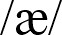 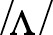 I.5, I.14, II.1, XIVCzytanie: definicja słownikowa czasownika bully + określanie, które z podanych wyrażeń opisują znęcanie się nad słabszymi Słuchanie i czytanie: wiersz pt. Bullies – pytanie otwarte; dobieranie zdań do zawartości tekstuTłumaczenie: sprawdzanie znaczenia nowego słownictwa (praca ze słownikiem)II.1, II.5, III.4, X, XIIIMówienie:Values!: udzielanie informacji – rady dla ofiar zastraszania (np. You should speak up.)ICT: zebranie informacji + prezentacja na forum klasy nt. znęcania się nad słabszymi i sposobów zapobiegania takiemu zachowaniu (Portfolio)IV.1, IV.2, IV.6, VI.3, VI.4, VI.9, VIII.2, VIII.3, X, XII, XIII, XIVi-eBook (SB)i-eBook (WB+Gr)LEKCJA  59…………Leksyka: rzeczowniki: bully, boss, stomach, slaveczasowniki: bully, punch, stampprzymiotnik: weakzwroty opisujące znęcanie się nad słabszymi w szkole: call sb names, make fun of sb’s appearance, tell lies about peopleWymowa: dźwięki  i I.5, I.14, II.1, XIVCzytanie: definicja słownikowa czasownika bully + określanie, które z podanych wyrażeń opisują znęcanie się nad słabszymi Słuchanie i czytanie: wiersz pt. Bullies – pytanie otwarte; dobieranie zdań do zawartości tekstuTłumaczenie: sprawdzanie znaczenia nowego słownictwa (praca ze słownikiem)II.1, II.5, III.4, X, XIIIMówienie:Values!: udzielanie informacji – rady dla ofiar zastraszania (np. You should speak up.)ICT: zebranie informacji + prezentacja na forum klasy nt. znęcania się nad słabszymi i sposobów zapobiegania takiemu zachowaniu (Portfolio)IV.1, IV.2, IV.6, VI.3, VI.4, VI.9, VIII.2, VIII.3, X, XII, XIII, XIVi-eBook (SB)i-eBook (WB+Gr)LEKCJA  59…………Temat lekcji: 1. Bullying – zastraszanie; ćwiczenia w czytaniu i mówieniu. Ćwiczenia wymowy. Temat lekcji: 1. Bullying – zastraszanie; ćwiczenia w czytaniu i mówieniu. Ćwiczenia wymowy. Temat lekcji: 1. Bullying – zastraszanie; ćwiczenia w czytaniu i mówieniu. Ćwiczenia wymowy. Temat lekcji: 1. Bullying – zastraszanie; ćwiczenia w czytaniu i mówieniu. Ćwiczenia wymowy. LEKCJA  605g Time Out Self-CheckSB: str. 67–68; VB 5: str. 109; WL: str. 119–122Leksyka: powtórzenie słownictwa z rozdziału 5 – związki wyrazowe opisujące wykroczenia i przestępstwaSelf-Check 5:powtórzenie słownictwa z rozdziału 5 – związki wyrazowe opisujące wykroczenia i przestępstwa oraz survival powtórzenie gramatyki z rozdziału 5 – tryb warunkowy typu 0 i 1 I.8, I.14, XIVCzytanie: (w parach) gra Gotcha! kwiz oparty o informacje zawarte w rozdziale – zadanie typu P/F Słuchanie i czytanie: piosenka Be a Friend – wyrażanie opinii nt. cech prawdziwego przyjaciela II.1, II.5, III.1, III.4, IV.6, VIII.1, XIPisanie:Think!: przygotowanie kwizu na podstawie informacji zawartych w rozdziale Values!, Think!: trzy zdania nt. cech, jakie powinien posiadać prawdziwy przyjaciel Funkcje językowe:minidialogi – dobieranie reakcji do podanych wypowiedziV.6, VI.3, VI.4, VI.9, VII.3, VII.4, X, XIIIWB+Gr ●str. 43, ćw. 5TRP+T●Resource Material 5●Game 5i-eBook (SB)i-eBook (WB+Gr)LEKCJA  60…………Leksyka: powtórzenie słownictwa z rozdziału 5 – związki wyrazowe opisujące wykroczenia i przestępstwaSelf-Check 5:powtórzenie słownictwa z rozdziału 5 – związki wyrazowe opisujące wykroczenia i przestępstwa oraz survival powtórzenie gramatyki z rozdziału 5 – tryb warunkowy typu 0 i 1 I.8, I.14, XIVCzytanie: (w parach) gra Gotcha! kwiz oparty o informacje zawarte w rozdziale – zadanie typu P/F Słuchanie i czytanie: piosenka Be a Friend – wyrażanie opinii nt. cech prawdziwego przyjaciela II.1, II.5, III.1, III.4, IV.6, VIII.1, XIPisanie:Think!: przygotowanie kwizu na podstawie informacji zawartych w rozdziale Values!, Think!: trzy zdania nt. cech, jakie powinien posiadać prawdziwy przyjaciel Funkcje językowe:minidialogi – dobieranie reakcji do podanych wypowiedziV.6, VI.3, VI.4, VI.9, VII.3, VII.4, X, XIIIWB+Gr ●str. 43, ćw. 5TRP+T●Resource Material 5●Game 5i-eBook (SB)i-eBook (WB+Gr)LEKCJA  60…………Temat lekcji: 1. Powtórzenie materiału z rozdziału 5. Piosenka Be a Friend. Temat lekcji: 1. Powtórzenie materiału z rozdziału 5. Piosenka Be a Friend. Temat lekcji: 1. Powtórzenie materiału z rozdziału 5. Piosenka Be a Friend. Temat lekcji: 1. Powtórzenie materiału z rozdziału 5. Piosenka Be a Friend. LEKCJE  61–62Test 5Tematy lekcji: 1. Test 5 – sprawdzian wiadomości i umiejętności (rozdział 5).                          2. Omówienie sprawdzianu. Tematy lekcji: 1. Test 5 – sprawdzian wiadomości i umiejętności (rozdział 5).                          2. Omówienie sprawdzianu. Tematy lekcji: 1. Test 5 – sprawdzian wiadomości i umiejętności (rozdział 5).                          2. Omówienie sprawdzianu. Tematy lekcji: 1. Test 5 – sprawdzian wiadomości i umiejętności (rozdział 5).                          2. Omówienie sprawdzianu. LEKCJE  61–62……………………Tematy lekcji: 1. Test 5 – sprawdzian wiadomości i umiejętności (rozdział 5).                          2. Omówienie sprawdzianu. Tematy lekcji: 1. Test 5 – sprawdzian wiadomości i umiejętności (rozdział 5).                          2. Omówienie sprawdzianu. Tematy lekcji: 1. Test 5 – sprawdzian wiadomości i umiejętności (rozdział 5).                          2. Omówienie sprawdzianu. Tematy lekcji: 1. Test 5 – sprawdzian wiadomości i umiejętności (rozdział 5).                          2. Omówienie sprawdzianu. MODULE 6 – TECHNOLOGY & COMMUNICATIONTEMATY: CZŁOWIEK; ŻYCIE PRYWATNE; NAUKA I TECHNIKA; ELEMENTY WIEDZY O KRAJACH ANGLOJĘZYCZNYCH I O POLSCEI.1, I.5, I.12, IX.1, IX.2MODULE 6 – TECHNOLOGY & COMMUNICATIONTEMATY: CZŁOWIEK; ŻYCIE PRYWATNE; NAUKA I TECHNIKA; ELEMENTY WIEDZY O KRAJACH ANGLOJĘZYCZNYCH I O POLSCEI.1, I.5, I.12, IX.1, IX.2MODULE 6 – TECHNOLOGY & COMMUNICATIONTEMATY: CZŁOWIEK; ŻYCIE PRYWATNE; NAUKA I TECHNIKA; ELEMENTY WIEDZY O KRAJACH ANGLOJĘZYCZNYCH I O POLSCEI.1, I.5, I.12, IX.1, IX.2MODULE 6 – TECHNOLOGY & COMMUNICATIONTEMATY: CZŁOWIEK; ŻYCIE PRYWATNE; NAUKA I TECHNIKA; ELEMENTY WIEDZY O KRAJACH ANGLOJĘZYCZNYCH I O POLSCEI.1, I.5, I.12, IX.1, IX.2MODULE 6 – TECHNOLOGY & COMMUNICATIONTEMATY: CZŁOWIEK; ŻYCIE PRYWATNE; NAUKA I TECHNIKA; ELEMENTY WIEDZY O KRAJACH ANGLOJĘZYCZNYCH I O POLSCEI.1, I.5, I.12, IX.1, IX.2LEKCJA  636a Reading SB: str. 69–70 + str.71, ćw. 3; VB 6: str. 110; WL: str. 122Leksyka: słownictwo związane z nowymi technologiami i komunikowaniem się: send a text message/ an email/ a photo/ a letter, call friends, chat online, browse the Internet, play online games, make new friends itd.rzeczowniki: human, spacecraft, mission, time capsule, message, life form, species, desert island, outer spaceczasowniki: launch, transmit, represent, explore, landWymowa: słownictwo związane z nowymi technologiami i komunikowaniem sięI.12, II.1, XIVSłuchanie, czytanie i mówienie: tekst Greetings from Planet Earth – przewidywanie treści tekstu (na podstawie tytułu i pierwszego zdania w każdym akapicie) + sprawdzenie trafności przewidywań; zadanie na wybór wielokrotny; przekazanie czterech informacji, które wywarły na uczniu wrażenieTłumaczenie: sprawdzanie znaczenia nowego słownictwa (praca ze słownikiem)II.1, II.2, III.1, III.4, VIII.2, X, XIIIMówienie:udzielanie informacji nt. częstotliwości wykorzystywania nowych technologii do wykonywania różnych czynności (np. I often use a tablet to play games.)opisywanie postaci na ilustracji (odpowiedzi na pytania) Pisanie:Think!: wymyślony dialog z istotą pozaziemską (E.T.)IV.1, IV.2, IV.6, V.2, VI.1, VI.2, VI.3, VI.4, VI.13, VIII.1, X, XIII, XIVWB+Gr ●str. 48, ćw. 1–2i-eBook (SB)i-eBook (WB+Gr)LEKCJA  63…………Leksyka: słownictwo związane z nowymi technologiami i komunikowaniem się: send a text message/ an email/ a photo/ a letter, call friends, chat online, browse the Internet, play online games, make new friends itd.rzeczowniki: human, spacecraft, mission, time capsule, message, life form, species, desert island, outer spaceczasowniki: launch, transmit, represent, explore, landWymowa: słownictwo związane z nowymi technologiami i komunikowaniem sięI.12, II.1, XIVSłuchanie, czytanie i mówienie: tekst Greetings from Planet Earth – przewidywanie treści tekstu (na podstawie tytułu i pierwszego zdania w każdym akapicie) + sprawdzenie trafności przewidywań; zadanie na wybór wielokrotny; przekazanie czterech informacji, które wywarły na uczniu wrażenieTłumaczenie: sprawdzanie znaczenia nowego słownictwa (praca ze słownikiem)II.1, II.2, III.1, III.4, VIII.2, X, XIIIMówienie:udzielanie informacji nt. częstotliwości wykorzystywania nowych technologii do wykonywania różnych czynności (np. I often use a tablet to play games.)opisywanie postaci na ilustracji (odpowiedzi na pytania) Pisanie:Think!: wymyślony dialog z istotą pozaziemską (E.T.)IV.1, IV.2, IV.6, V.2, VI.1, VI.2, VI.3, VI.4, VI.13, VIII.1, X, XIII, XIVWB+Gr ●str. 48, ćw. 1–2i-eBook (SB)i-eBook (WB+Gr)LEKCJA  63…………Temat lekcji: 1. Modern Technology – słownictwo. Greetings from Planet Earth – słownictwo, ćwiczenia w czytaniu. Odgrywanie dialogu z E.T. Temat lekcji: 1. Modern Technology – słownictwo. Greetings from Planet Earth – słownictwo, ćwiczenia w czytaniu. Odgrywanie dialogu z E.T. Temat lekcji: 1. Modern Technology – słownictwo. Greetings from Planet Earth – słownictwo, ćwiczenia w czytaniu. Odgrywanie dialogu z E.T. Temat lekcji: 1. Modern Technology – słownictwo. Greetings from Planet Earth – słownictwo, ćwiczenia w czytaniu. Odgrywanie dialogu z E.T. LEKCJA  646a VocabularySB: str. 71; WL: str. 122Leksyka: czasowniki: launch, represent, explore, landsłownictwo związane z przestrzenią kosmicznąI.12, IX.2, XIVCzytanie: tekst Top Space Facts – uzupełnianie luk w zdaniach właściwymi formami podanych czasowników + dobieranie ilustracji do zdańII.1, III.4, VIII.1Mówienie: Think!: wybór pięciu symbolizujących Polskę przedmiotów do umieszczenia w kapsule czasu + ich prezentacja na forum klasyPisanie:pocztówka z informacjami o ulubionym miejscu w Polsce do umieszczenia w kapsule czasu (Portfolio)IV.1, IV.6, V.1, V.5, V.6, V.8, VI.3, VII.3, VII.4, IX.2, XIIIWB+Gr ●str. 48, ćw. 1–2i-eBook (SB)i-eBook (WB+Gr)LEKCJA  64…………Leksyka: czasowniki: launch, represent, explore, landsłownictwo związane z przestrzenią kosmicznąI.12, IX.2, XIVCzytanie: tekst Top Space Facts – uzupełnianie luk w zdaniach właściwymi formami podanych czasowników + dobieranie ilustracji do zdańII.1, III.4, VIII.1Mówienie: Think!: wybór pięciu symbolizujących Polskę przedmiotów do umieszczenia w kapsule czasu + ich prezentacja na forum klasyPisanie:pocztówka z informacjami o ulubionym miejscu w Polsce do umieszczenia w kapsule czasu (Portfolio)IV.1, IV.6, V.1, V.5, V.6, V.8, VI.3, VII.3, VII.4, IX.2, XIIIWB+Gr ●str. 48, ćw. 1–2i-eBook (SB)i-eBook (WB+Gr)LEKCJA  64…………Temat lekcji: 1. Top Space Facts – fakty dot. astronautyki. Ćwiczenia w mówieniu i pisaniu. Temat lekcji: 1. Top Space Facts – fakty dot. astronautyki. Ćwiczenia w mówieniu i pisaniu. Temat lekcji: 1. Top Space Facts – fakty dot. astronautyki. Ćwiczenia w mówieniu i pisaniu. Temat lekcji: 1. Top Space Facts – fakty dot. astronautyki. Ćwiczenia w mówieniu i pisaniu. LEKCJA  656b GrammarSB: str. 72; WL: str. 122Gramatyka: mowa zależna – zdania twierdzące i pytania; struktura, użycie, zamiana zaimków osobowych i dzierżawczych oraz przymiotników dzierżawczych I.1, I.5, XIVCzytanie i pisanie:dialog u lekarza – uzupełnianie luk zdaniami w mowie zależnej Tłumaczenie: tłumaczenie na j. polski przykładów zdań w mowie niezależnej i zależnej II.1, III.1, VIII.2, X, XIV Pisanie:zamiana podanych zdań w mowie niezależnej na mowę zależnązamiana podanych zdań w mowie zależnej na pytania w mowie niezależnejVIII.2WB+Gr ●mowa zależna str. 44 + str. 44–45, ćw. 1–3i-eBook (SB)i-eBook (WB+Gr)LEKCJA  65…………Gramatyka: mowa zależna – zdania twierdzące i pytania; struktura, użycie, zamiana zaimków osobowych i dzierżawczych oraz przymiotników dzierżawczych I.1, I.5, XIVCzytanie i pisanie:dialog u lekarza – uzupełnianie luk zdaniami w mowie zależnej Tłumaczenie: tłumaczenie na j. polski przykładów zdań w mowie niezależnej i zależnej II.1, III.1, VIII.2, X, XIV Pisanie:zamiana podanych zdań w mowie niezależnej na mowę zależnązamiana podanych zdań w mowie zależnej na pytania w mowie niezależnejVIII.2WB+Gr ●mowa zależna str. 44 + str. 44–45, ćw. 1–3i-eBook (SB)i-eBook (WB+Gr)LEKCJA  65…………Temat lekcji: 1. Mowa zależna – zdania twierdzące i pytania. Temat lekcji: 1. Mowa zależna – zdania twierdzące i pytania. Temat lekcji: 1. Mowa zależna – zdania twierdzące i pytania. Temat lekcji: 1. Mowa zależna – zdania twierdzące i pytania. LEKCJA  666b GrammarSB: str. 73; WL: str. 122Gramatyka: przymiotniki z końcówką -ing i -ed, np. amusing, amusedWymowa:dźwięki  i 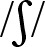 I.1, I.5, II.1, XIVCzytanie i pisanie: cztery krótkie dialogi – uzupełnianie luk odpowiednimi formami podanych przymiotników wybieranie w zdaniach właściwego przymiotnika (2 opcje)Tłumaczenie: tłumaczenie na j. polski przykładów zdań z przymiotnikami z końcówką -ing/-edIII.1, VIII.1, X, XIIIMówienie:Game, Think!: (w grupach 3-osobowych) odgrywanie dialogów (np. w banku, sklepie), przy czym jeden z rozmówców niedosłyszy i trzeba mu powtarzać wypowiedzi innej osoby z zastosowaniem mowy zależnej (na podstawie ćw. 4 str. 72)IV.8, VI.3, VI.8, VI.14, VIII.2, XI, XIIIWB+Gr ●mowa zależna – str. 46, ćw. 4–5●przymiotniki z końcówką -ing/-ed – str. 44 + str. 46–47, ćw. 6–9i-eBook (SB)i-eBook (WB+Gr)LEKCJA  66…………Gramatyka: przymiotniki z końcówką -ing i -ed, np. amusing, amusedWymowa:dźwięki  i I.1, I.5, II.1, XIVCzytanie i pisanie: cztery krótkie dialogi – uzupełnianie luk odpowiednimi formami podanych przymiotników wybieranie w zdaniach właściwego przymiotnika (2 opcje)Tłumaczenie: tłumaczenie na j. polski przykładów zdań z przymiotnikami z końcówką -ing/-edIII.1, VIII.1, X, XIIIMówienie:Game, Think!: (w grupach 3-osobowych) odgrywanie dialogów (np. w banku, sklepie), przy czym jeden z rozmówców niedosłyszy i trzeba mu powtarzać wypowiedzi innej osoby z zastosowaniem mowy zależnej (na podstawie ćw. 4 str. 72)IV.8, VI.3, VI.8, VI.14, VIII.2, XI, XIIIWB+Gr ●mowa zależna – str. 46, ćw. 4–5●przymiotniki z końcówką -ing/-ed – str. 44 + str. 46–47, ćw. 6–9i-eBook (SB)i-eBook (WB+Gr)LEKCJA  66…………Temat lekcji: 1. Mowa zależna – c.d. Przymiotniki z końcówką -ing/-ed. Ćwiczenia wymowy. Temat lekcji: 1. Mowa zależna – c.d. Przymiotniki z końcówką -ing/-ed. Ćwiczenia wymowy. Temat lekcji: 1. Mowa zależna – c.d. Przymiotniki z końcówką -ing/-ed. Ćwiczenia wymowy. Temat lekcji: 1. Mowa zależna – c.d. Przymiotniki z końcówką -ing/-ed. Ćwiczenia wymowy. LEKCJA  676c SkillsSB: str. 74 + str.75, ćw. 3–4; VB 6: str. 110; WL: str. 122–123Leksyka:sprzęt komputerowy: scanner, router, speakers, printer, screen, mouse, keyboard, flash drive, webcamsłownictwo związane z korzystaniem z komputera: connect to the Internet, see people through the Internet, listen to music, print documents/pictures, make a copy of a photo/document, move around the screen, see your files, type, carry your files with yourzeczowniki: streaming, storage spaceczasownik: install przymiotniki: second-hand, built-in, wirelessprzysłówek: barelyI.12, XIVSłuchanie i czytanie:tekst Used Laptop for Sale! – pytania o kontekst wypowiedzi i intencje jej autora; pytania otwarte do tekstuTłumaczenie: sprawdzanie znaczenia nowego słownictwa (praca ze słownikiem)II.1, II.3, II.4, II.5, III.2, III.3, III.4, VIII.2, X, XIIIMówienie:udzielanie informacji nt. używania komputera i korzystania z internetu (np. We use a keyboard to type.)Think!: odpowiedź na pytanie, czy uczeń chciałby kupić laptop Andy’ego (na podstawie tekstu) wraz z uzasadnieniem IV.1, IV.6, VIII.1, VIII.2, XIIIWB+Gr ●str. 48, ćw. 3–4●str. 50, ćw. 1–3i-eBook (SB)i-eBook (WB+Gr)LEKCJA  67…………Leksyka:sprzęt komputerowy: scanner, router, speakers, printer, screen, mouse, keyboard, flash drive, webcamsłownictwo związane z korzystaniem z komputera: connect to the Internet, see people through the Internet, listen to music, print documents/pictures, make a copy of a photo/document, move around the screen, see your files, type, carry your files with yourzeczowniki: streaming, storage spaceczasownik: install przymiotniki: second-hand, built-in, wirelessprzysłówek: barelyI.12, XIVSłuchanie i czytanie:tekst Used Laptop for Sale! – pytania o kontekst wypowiedzi i intencje jej autora; pytania otwarte do tekstuTłumaczenie: sprawdzanie znaczenia nowego słownictwa (praca ze słownikiem)II.1, II.3, II.4, II.5, III.2, III.3, III.4, VIII.2, X, XIIIMówienie:udzielanie informacji nt. używania komputera i korzystania z internetu (np. We use a keyboard to type.)Think!: odpowiedź na pytanie, czy uczeń chciałby kupić laptop Andy’ego (na podstawie tekstu) wraz z uzasadnieniem IV.1, IV.6, VIII.1, VIII.2, XIIIWB+Gr ●str. 48, ćw. 3–4●str. 50, ćw. 1–3i-eBook (SB)i-eBook (WB+Gr)LEKCJA  67…………Temat lekcji: 1. Used Laptop for Sale! – ćwiczenia w czytaniu i słuchaniu. Temat lekcji: 1. Used Laptop for Sale! – ćwiczenia w czytaniu i słuchaniu. Temat lekcji: 1. Used Laptop for Sale! – ćwiczenia w czytaniu i słuchaniu. Temat lekcji: 1. Used Laptop for Sale! – ćwiczenia w czytaniu i słuchaniu. LEKCJA  686c SkillsSB: str. 75; VB 6: str. 110; WL: str. 122–123Leksyka:słownictwo związane ze sprzętem komputerowym i korzystaniem z niego (c.d.) słownictwo związane ze sprzedażą i kupnem smartfona I.12, XIVSłuchanie:dialog nt. smartfonów – wyszukiwanie informacji szczegółowych II.1, II.5Mówienie:(w parach) dialog nt. sprzedaży i kupna smartfonaPisanie:ogłoszenie o sprzedaży smartfona (Portfolio) V.1, V.6, VI.2, VI.3, VI.4, VI.5, VII.3, X, XI, XIIIWB+Gr ●str. 49, ćw. 5i-eBook (SB)i-eBook (WB+Gr)LEKCJA  68…………Leksyka:słownictwo związane ze sprzętem komputerowym i korzystaniem z niego (c.d.) słownictwo związane ze sprzedażą i kupnem smartfona I.12, XIVSłuchanie:dialog nt. smartfonów – wyszukiwanie informacji szczegółowych II.1, II.5Mówienie:(w parach) dialog nt. sprzedaży i kupna smartfonaPisanie:ogłoszenie o sprzedaży smartfona (Portfolio) V.1, V.6, VI.2, VI.3, VI.4, VI.5, VII.3, X, XI, XIIIWB+Gr ●str. 49, ćw. 5i-eBook (SB)i-eBook (WB+Gr)LEKCJA  68…………Temat lekcji: 1. Used Smartphone for Sale! – ćwiczenie w słuchaniu, dialogi nt. sprzedaży i kupna smartfona. Piszemy ogłoszenie o sprzedaży smartfona. Temat lekcji: 1. Used Smartphone for Sale! – ćwiczenie w słuchaniu, dialogi nt. sprzedaży i kupna smartfona. Piszemy ogłoszenie o sprzedaży smartfona. Temat lekcji: 1. Used Smartphone for Sale! – ćwiczenie w słuchaniu, dialogi nt. sprzedaży i kupna smartfona. Piszemy ogłoszenie o sprzedaży smartfona. Temat lekcji: 1. Used Smartphone for Sale! – ćwiczenie w słuchaniu, dialogi nt. sprzedaży i kupna smartfona. Piszemy ogłoszenie o sprzedaży smartfona. LEKCJA  696d Everyday EnglishSB: str. 76; VB 6: str. 110; WL: str. 123Leksyka: zwroty związane z instruowaniem: What’s up? I’m trying to download the … app on my phone. First tap the icon for downloading applications. Hit the install buton. Got it.Wymowa: powtarzanie usłyszanych zdań (z dialogu)I.12, II.1, XIVSłuchanie i czytanie: rozmowa dwojga przyjaciół nt. aplikacji na smartfon – przewidywanie treści rozmowy na podstawie podanych fragmentów, wyszukiwanie w dialogu zwrotów o podanym znaczeniu, układanie zdań we właściwym porządku, czytanie dialogu z podziałem na roleTłumaczenie:tłumaczenie na język polski zdań z dialogu II.1, II.2, III.1, III.4, III.6, VIII.2, IX.2, X, XI, XIII–WB+Gr●PA (6A, 6B) – str. 68–71 („kosmiczny” obóz młodzieżowy i zajęcia komputerowe)i-eBook (SB)i-eBook (WB+Gr)LEKCJA  69…………Leksyka: zwroty związane z instruowaniem: What’s up? I’m trying to download the … app on my phone. First tap the icon for downloading applications. Hit the install buton. Got it.Wymowa: powtarzanie usłyszanych zdań (z dialogu)I.12, II.1, XIVSłuchanie i czytanie: rozmowa dwojga przyjaciół nt. aplikacji na smartfon – przewidywanie treści rozmowy na podstawie podanych fragmentów, wyszukiwanie w dialogu zwrotów o podanym znaczeniu, układanie zdań we właściwym porządku, czytanie dialogu z podziałem na roleTłumaczenie:tłumaczenie na język polski zdań z dialogu II.1, II.2, III.1, III.4, III.6, VIII.2, IX.2, X, XI, XIII–WB+Gr●PA (6A, 6B) – str. 68–71 („kosmiczny” obóz młodzieżowy i zajęcia komputerowe)i-eBook (SB)i-eBook (WB+Gr)LEKCJA  69…………Temat lekcji: 1. Giving instructions – pobieranie i instalowanie aplikacji; dialogi.Temat lekcji: 1. Giving instructions – pobieranie i instalowanie aplikacji; dialogi.Temat lekcji: 1. Giving instructions – pobieranie i instalowanie aplikacji; dialogi.Temat lekcji: 1. Giving instructions – pobieranie i instalowanie aplikacji; dialogi.LEKCJA  706e Culture Corner SB: str. 77; WL: str. 123Leksyka: słownictwo związane z językiem ciała w różnych krajach: bow, hug, kiss on the cheek, shake hands, make the OK gesture rzeczowniki: slip, compartment, cheekczasowniki: chat, cross, mess upprzymiotnik: fluent Wymowa: powtarzanie usłyszanego słownictwa dot. języka ciała I.1, II.1, VIII.1, IX.1, IX.2, XIVSłuchanie, czytanie i pisanie: wpis na blogu Body Language i trzy komentarze – przewidywanie treści tekstów, zadanie typu P/F/brak info; Think!: zapisanie (w trakcie 3 minut) 3 nowych informacji z bloguTłumaczenie: tłumaczenie na język polski usłyszanych wyrazów/zwrotówsprawdzanie znaczenia nowego słownictwa (praca ze słownikiem)II.1, II.5, III.4, VIII.2, X, XIIIPisanie:krótki tekst nt. gestów, jakich turyści nie powinni używać, będąc w PolsceV.1, V.6, VII.3, VII.4, VII.11, X, XIIIWB+Gr●str. 49, ćw. 6–9i-eBook (SB)i-eBook (WB+Gr)LEKCJA  70…………Leksyka: słownictwo związane z językiem ciała w różnych krajach: bow, hug, kiss on the cheek, shake hands, make the OK gesture rzeczowniki: slip, compartment, cheekczasowniki: chat, cross, mess upprzymiotnik: fluent Wymowa: powtarzanie usłyszanego słownictwa dot. języka ciała I.1, II.1, VIII.1, IX.1, IX.2, XIVSłuchanie, czytanie i pisanie: wpis na blogu Body Language i trzy komentarze – przewidywanie treści tekstów, zadanie typu P/F/brak info; Think!: zapisanie (w trakcie 3 minut) 3 nowych informacji z bloguTłumaczenie: tłumaczenie na język polski usłyszanych wyrazów/zwrotówsprawdzanie znaczenia nowego słownictwa (praca ze słownikiem)II.1, II.5, III.4, VIII.2, X, XIIIPisanie:krótki tekst nt. gestów, jakich turyści nie powinni używać, będąc w PolsceV.1, V.6, VII.3, VII.4, VII.11, X, XIIIWB+Gr●str. 49, ćw. 6–9i-eBook (SB)i-eBook (WB+Gr)LEKCJA  70…………Temat lekcji: 1. Body language – język ciała w różnych krajach. Temat lekcji: 1. Body language – język ciała w różnych krajach. Temat lekcji: 1. Body language – język ciała w różnych krajach. Temat lekcji: 1. Body language – język ciała w różnych krajach. OPCJONALNIE6f Across the Curriculum: GeographySB: str. 78; WL: str. 123–124Leksyka: rzeczowniki: effects, goods, child labour, transportation, steam engine, growing/ crowded cities, factory, machine, inventionczasowniki: complain, argueprzysłówek: insteadsłownictwo związane z rewolucją przemysłowąI.12, IX.1, XIVSłuchanie, czytanie i mówienie: tekst The Industrial Revolution – przewidywanie treści tekstu, pytanie otwarte; przedstawienie pozytywnych i negatywnych skutków rewolucji przemysłowejTłumaczenie: sprawdzanie znaczenia nowego słownictwa (praca ze słownikiem)II.1, II.5, III.4, VIII.2, X, XIIIPisanie i mówienie:ICT: zebranie informacji nt. rewolucji przemysłowej w USA + prezentacja na forum klasy IV.1, IV.6, V.6, VI.3, VIII.1, VIII.2, VIII.3, IX.1, X, XII, XIIIi-eBook (SB)i-eBook (WB+Gr)OPCJONALNIE…………Leksyka: rzeczowniki: effects, goods, child labour, transportation, steam engine, growing/ crowded cities, factory, machine, inventionczasowniki: complain, argueprzysłówek: insteadsłownictwo związane z rewolucją przemysłowąI.12, IX.1, XIVSłuchanie, czytanie i mówienie: tekst The Industrial Revolution – przewidywanie treści tekstu, pytanie otwarte; przedstawienie pozytywnych i negatywnych skutków rewolucji przemysłowejTłumaczenie: sprawdzanie znaczenia nowego słownictwa (praca ze słownikiem)II.1, II.5, III.4, VIII.2, X, XIIIPisanie i mówienie:ICT: zebranie informacji nt. rewolucji przemysłowej w USA + prezentacja na forum klasy IV.1, IV.6, V.6, VI.3, VIII.1, VIII.2, VIII.3, IX.1, X, XII, XIIIi-eBook (SB)i-eBook (WB+Gr)OPCJONALNIE…………Temat lekcji: 1. The Industrial Revolution – rewolucja przemysłowa w Wielkiej Brytanii. Temat lekcji: 1. The Industrial Revolution – rewolucja przemysłowa w Wielkiej Brytanii. Temat lekcji: 1. The Industrial Revolution – rewolucja przemysłowa w Wielkiej Brytanii. Temat lekcji: 1. The Industrial Revolution – rewolucja przemysłowa w Wielkiej Brytanii. LEKCJA  716g Time Out Self-CheckSB: str. 79–80; VB 6: str. 110; WL: str. 122–124Leksyka: powtórzenie słownictwa z rozdziału 6 – sprzęt komputerowy (krzyżówka)Self-Check 6:powtórzenie słownictwa z rozdziału 6 – słownictwo opisujące podbój kosmosupowtórzenie gramatyki z rozdziału 6 – mowa zależna, przymiotniki z końcówką 
-ing/-edI.12, XIVCzytanie: rozwiązywanie krzyżówki kwiz oparty o informacje zawarte w rozdziale – pytania typu P/F Czytanie, słuchanie i mówienie: piosenka My Mobile Phone – uzupełnianie luk w tekście podanymi wyrazami + sprawdzenie poprawności wykonania zadania; Think!: wyrażenie opinii nt. znaczenia telefonu komórkowego dla autorki piosenkiII.1, II.5, III.1, III.4, IV.6, VIII.2, X, XIIIPisanie:Think!: przygotowanie kwizu na podstawie informacji zawartych w rozdzialeFunkcje językowe:dialog – dobieranie reakcji do podanych wypowiedziVI.3, VI.4, VII.3, VII.4, VIII.2, X, XIII, XIVWB+Gr ●str. 51, ćw. 5TRP+T●Resource Material 6●Game 6i-eBook (SB)i-eBook (WB+Gr)LEKCJA  71…………Leksyka: powtórzenie słownictwa z rozdziału 6 – sprzęt komputerowy (krzyżówka)Self-Check 6:powtórzenie słownictwa z rozdziału 6 – słownictwo opisujące podbój kosmosupowtórzenie gramatyki z rozdziału 6 – mowa zależna, przymiotniki z końcówką 
-ing/-edI.12, XIVCzytanie: rozwiązywanie krzyżówki kwiz oparty o informacje zawarte w rozdziale – pytania typu P/F Czytanie, słuchanie i mówienie: piosenka My Mobile Phone – uzupełnianie luk w tekście podanymi wyrazami + sprawdzenie poprawności wykonania zadania; Think!: wyrażenie opinii nt. znaczenia telefonu komórkowego dla autorki piosenkiII.1, II.5, III.1, III.4, IV.6, VIII.2, X, XIIIPisanie:Think!: przygotowanie kwizu na podstawie informacji zawartych w rozdzialeFunkcje językowe:dialog – dobieranie reakcji do podanych wypowiedziVI.3, VI.4, VII.3, VII.4, VIII.2, X, XIII, XIVWB+Gr ●str. 51, ćw. 5TRP+T●Resource Material 6●Game 6i-eBook (SB)i-eBook (WB+Gr)LEKCJA  71…………Temat lekcji: 1. Powtórzenie materiału z rozdziału 6. Piosenka My Mobile Phone. Temat lekcji: 1. Powtórzenie materiału z rozdziału 6. Piosenka My Mobile Phone. Temat lekcji: 1. Powtórzenie materiału z rozdziału 6. Piosenka My Mobile Phone. Temat lekcji: 1. Powtórzenie materiału z rozdziału 6. Piosenka My Mobile Phone. LEKCJE  72–73Test 6Tematy lekcji: 1. Test 6 – sprawdzian wiadomości i umiejętności (rozdział 6).                          2. Omówienie sprawdzianu. Tematy lekcji: 1. Test 6 – sprawdzian wiadomości i umiejętności (rozdział 6).                          2. Omówienie sprawdzianu. Tematy lekcji: 1. Test 6 – sprawdzian wiadomości i umiejętności (rozdział 6).                          2. Omówienie sprawdzianu. Tematy lekcji: 1. Test 6 – sprawdzian wiadomości i umiejętności (rozdział 6).                          2. Omówienie sprawdzianu. LEKCJE  72–73……………………Tematy lekcji: 1. Test 6 – sprawdzian wiadomości i umiejętności (rozdział 6).                          2. Omówienie sprawdzianu. Tematy lekcji: 1. Test 6 – sprawdzian wiadomości i umiejętności (rozdział 6).                          2. Omówienie sprawdzianu. Tematy lekcji: 1. Test 6 – sprawdzian wiadomości i umiejętności (rozdział 6).                          2. Omówienie sprawdzianu. Tematy lekcji: 1. Test 6 – sprawdzian wiadomości i umiejętności (rozdział 6).                          2. Omówienie sprawdzianu. MODULE 7 – ENTERTAINMENTTEMATY: CZŁOWIEK; ŻYCIE PRYWATNE; KULTURA; ZDROWIE; ELEMENTY WIEDZY O KRAJACH ANGLOJĘZYCZNYCH I O POLSCEI.1, I.5, I.9, I.11, IX.1, IX.2MODULE 7 – ENTERTAINMENTTEMATY: CZŁOWIEK; ŻYCIE PRYWATNE; KULTURA; ZDROWIE; ELEMENTY WIEDZY O KRAJACH ANGLOJĘZYCZNYCH I O POLSCEI.1, I.5, I.9, I.11, IX.1, IX.2MODULE 7 – ENTERTAINMENTTEMATY: CZŁOWIEK; ŻYCIE PRYWATNE; KULTURA; ZDROWIE; ELEMENTY WIEDZY O KRAJACH ANGLOJĘZYCZNYCH I O POLSCEI.1, I.5, I.9, I.11, IX.1, IX.2MODULE 7 – ENTERTAINMENTTEMATY: CZŁOWIEK; ŻYCIE PRYWATNE; KULTURA; ZDROWIE; ELEMENTY WIEDZY O KRAJACH ANGLOJĘZYCZNYCH I O POLSCEI.1, I.5, I.9, I.11, IX.1, IX.2MODULE 7 – ENTERTAINMENTTEMATY: CZŁOWIEK; ŻYCIE PRYWATNE; KULTURA; ZDROWIE; ELEMENTY WIEDZY O KRAJACH ANGLOJĘZYCZNYCH I O POLSCEI.1, I.5, I.9, I.11, IX.1, IX.2LEKCJA  747a Reading SB: str. 81–82 + str.83, ćw.2–3; VB 7: str. 111; WL: str. 124Leksyka: programy telewizyjne: music/nature/sports programme, cartoon, comedy show, soap opera, quiz show, sitcom, documentary, the news rzeczowniki: human, solution, universe, message czasownik: directwyrażenie: along the way Wymowa: nazwy programów telewizyjnych I.9, II.1, XIVCzytanie i słuchanie: tekst What’s on this month? – Think!: przewidywanie odpowiedzi na pytania otwarte + sprawdzenie trafności przewidywań; zadanie typu P/F/brak infoTłumaczenie: tłumaczenie na język polski usłyszanych nazw programów telewizyjnychsprawdzanie znaczenia nowego słownictwa (praca ze słownikiem)II.1, II.5, III.4, IV.6, VIII.1, VIII.2, X, XIII Mówienie:udzielanie informacji nt. programów TV, które uczeń lubi oglądać (np. I like watching sports programmes. I think they’re exciting.)opisywanie ilustracji (jaki program TV przedstawiają) wypowiedź nt. filmu o robotachPisanie i mówienie:sporządzenie notatek nt. filmów (name, type, director, plot) + krótka wypowiedź nt. filmów IV.1, IV.2, IV.6, VI.3, VIII.1, X, XIIIWB+Gr ●str. 56, ćw. 1–2i-eBook (SB)i-eBook (WB+Gr)LEKCJA  74…………Leksyka: programy telewizyjne: music/nature/sports programme, cartoon, comedy show, soap opera, quiz show, sitcom, documentary, the news rzeczowniki: human, solution, universe, message czasownik: directwyrażenie: along the way Wymowa: nazwy programów telewizyjnych I.9, II.1, XIVCzytanie i słuchanie: tekst What’s on this month? – Think!: przewidywanie odpowiedzi na pytania otwarte + sprawdzenie trafności przewidywań; zadanie typu P/F/brak infoTłumaczenie: tłumaczenie na język polski usłyszanych nazw programów telewizyjnychsprawdzanie znaczenia nowego słownictwa (praca ze słownikiem)II.1, II.5, III.4, IV.6, VIII.1, VIII.2, X, XIII Mówienie:udzielanie informacji nt. programów TV, które uczeń lubi oglądać (np. I like watching sports programmes. I think they’re exciting.)opisywanie ilustracji (jaki program TV przedstawiają) wypowiedź nt. filmu o robotachPisanie i mówienie:sporządzenie notatek nt. filmów (name, type, director, plot) + krótka wypowiedź nt. filmów IV.1, IV.2, IV.6, VI.3, VIII.1, X, XIIIWB+Gr ●str. 56, ćw. 1–2i-eBook (SB)i-eBook (WB+Gr)LEKCJA  74…………Temat lekcji: 1. Programy telewizyjne – słownictwo. What’s on this month? – praca z tekstem. Temat lekcji: 1. Programy telewizyjne – słownictwo. What’s on this month? – praca z tekstem. Temat lekcji: 1. Programy telewizyjne – słownictwo. What’s on this month? – praca z tekstem. Temat lekcji: 1. Programy telewizyjne – słownictwo. What’s on this month? – praca z tekstem. LEKCJA  757a VocabularySB: str. 83; VB 7: str. 111; WL: str. 124Leksyka: słownictwo związane z opisem filmów: effect, plot, star, direct, screenplay, play, compose, cast I.9, XIVCzytanie i pisanie: tekst Spider-Man: Homecoming – uzupełnianie luk w tekście właściwymi formami podanych wyrazów III.1, III.4Mówienie:(w parach) dialog sterowany – uzyskiwanie i udzielanie informacji nt. filmów oraz rekomendowanie filmówPisanie:e-mail z opisem filmu (Portfolio)V.1, V.3, V.6, VI.3, VI.4, VI.8, VII.3, VII.4, VII.8, X, XIII, XIVWB+Gr ●str. 56, ćw. 3–4 i-eBook (SB)i-eBook (WB+Gr)LEKCJA  75…………Leksyka: słownictwo związane z opisem filmów: effect, plot, star, direct, screenplay, play, compose, cast I.9, XIVCzytanie i pisanie: tekst Spider-Man: Homecoming – uzupełnianie luk w tekście właściwymi formami podanych wyrazów III.1, III.4Mówienie:(w parach) dialog sterowany – uzyskiwanie i udzielanie informacji nt. filmów oraz rekomendowanie filmówPisanie:e-mail z opisem filmu (Portfolio)V.1, V.3, V.6, VI.3, VI.4, VI.8, VII.3, VII.4, VII.8, X, XIII, XIVWB+Gr ●str. 56, ćw. 3–4 i-eBook (SB)i-eBook (WB+Gr)LEKCJA  75…………Temat lekcji: 1. Films – słownictwo. Rekomendowanie filmu – ćwiczenia w mówieniu. Piszemy e-mail z opisem filmu. Temat lekcji: 1. Films – słownictwo. Rekomendowanie filmu – ćwiczenia w mówieniu. Piszemy e-mail z opisem filmu. Temat lekcji: 1. Films – słownictwo. Rekomendowanie filmu – ćwiczenia w mówieniu. Piszemy e-mail z opisem filmu. Temat lekcji: 1. Films – słownictwo. Rekomendowanie filmu – ćwiczenia w mówieniu. Piszemy e-mail z opisem filmu. LEKCJA  767b GrammarSB: str. 84; WL: str. 125Leksyka: słownictwo służące do opisu swoich doświadczeń i wydarzeń z przeszłości Gramatyka: porównanie czasów Present Perfect i Past Simple I.1, I.5, XIVCzytanie i pisanie:przepisywanie zdań z wykorzystaniem jednej z dwóch podanych opcjiuzupełnianie luk w minidialogach właściwymi formami podanych czasownikówTłumaczenie: tłumaczenie na język polski przykładowych zdań w czasie Present Perfect i Past Simple III.1, VIII.2, XMówienie:(w parach) odgrywanie uzupełnionych dialogów(w parach) dialogi sterowane – uzyskiwanie i udzielanie informacji nt. doświadczeń (z wykorzystaniem podanych informacji) Game: Find someone who … – uzyskiwanie i udzielanie informacji (ankieta klasowa)Pisanie:zdania na swój temat (z wykorzystaniem podanych określeń czasu)IV.2, IV.3, V.2, V.3, VI.3, X, XI, XIIIWB+Gr ●czasy Present Perfect, Past Simple – str. 52 + str. 53–54, ćw. 1–3i-eBook (SB)i-eBook (WB+Gr)LEKCJA  76…………Leksyka: słownictwo służące do opisu swoich doświadczeń i wydarzeń z przeszłości Gramatyka: porównanie czasów Present Perfect i Past Simple I.1, I.5, XIVCzytanie i pisanie:przepisywanie zdań z wykorzystaniem jednej z dwóch podanych opcjiuzupełnianie luk w minidialogach właściwymi formami podanych czasownikówTłumaczenie: tłumaczenie na język polski przykładowych zdań w czasie Present Perfect i Past Simple III.1, VIII.2, XMówienie:(w parach) odgrywanie uzupełnionych dialogów(w parach) dialogi sterowane – uzyskiwanie i udzielanie informacji nt. doświadczeń (z wykorzystaniem podanych informacji) Game: Find someone who … – uzyskiwanie i udzielanie informacji (ankieta klasowa)Pisanie:zdania na swój temat (z wykorzystaniem podanych określeń czasu)IV.2, IV.3, V.2, V.3, VI.3, X, XI, XIIIWB+Gr ●czasy Present Perfect, Past Simple – str. 52 + str. 53–54, ćw. 1–3i-eBook (SB)i-eBook (WB+Gr)LEKCJA  76…………Temat lekcji: 1. Porównanie czasów Present Perfect i Past Simple – ćwiczenia gramatyczne i w mówieniu. Temat lekcji: 1. Porównanie czasów Present Perfect i Past Simple – ćwiczenia gramatyczne i w mówieniu. Temat lekcji: 1. Porównanie czasów Present Perfect i Past Simple – ćwiczenia gramatyczne i w mówieniu. Temat lekcji: 1. Porównanie czasów Present Perfect i Past Simple – ćwiczenia gramatyczne i w mówieniu. LEKCJA  777b GrammarSB: str. 85; WL: str. 125Gramatyka: strona bierna (czas Present Simple) – struktura, użycie I.9, XIII, XIVCzytanie i pisanie:uzupełnianie luk w zdaniach czasownikiem is lub aretekst How a film is made – zamiana zdań w stronie czynnej na zdania w stronie biernej; układanie ilustracji we właściwej kolejnościTłumaczenie: tłumaczenie na język polski przykładowych zdań w stronie czynnej i biernej III.1, III.6, V.1, VIII.1, VIII.2, X, XIII–WB+Gr ●strona bierna – str. 52–53 + str. 54–55, ćw. 4–7i-eBook (SB)i-eBook (WB+Gr)LEKCJA  77…………Gramatyka: strona bierna (czas Present Simple) – struktura, użycie I.9, XIII, XIVCzytanie i pisanie:uzupełnianie luk w zdaniach czasownikiem is lub aretekst How a film is made – zamiana zdań w stronie czynnej na zdania w stronie biernej; układanie ilustracji we właściwej kolejnościTłumaczenie: tłumaczenie na język polski przykładowych zdań w stronie czynnej i biernej III.1, III.6, V.1, VIII.1, VIII.2, X, XIII–WB+Gr ●strona bierna – str. 52–53 + str. 54–55, ćw. 4–7i-eBook (SB)i-eBook (WB+Gr)LEKCJA  77…………Temat lekcji: 1. Strona bierna – czas Present Simple. Temat lekcji: 1. Strona bierna – czas Present Simple. Temat lekcji: 1. Strona bierna – czas Present Simple. Temat lekcji: 1. Strona bierna – czas Present Simple. LEKCJA  787c SkillsSB: str. 86 + str.87, ćw. 4–5; VB 7: str. 111; WL: str. 125Leksyka: miejsca związane z kulturą i sztuką: art gallery, cinema, concert hall, exhibition centre, nuseum, opera house, stadium, circus, theatrerodzaje muzyki: rock, pop, classical, jazz, reggae, punk, heavy metal, electronicrzeczowniki: musician, high-quality sound, leek, bass drum, pumpkinczasownik: make intoI.9, XIVSłuchanie:fragment muzyczny – Think!: odpowiedź na pytanie o rodzaj muzyki Słuchanie i czytanie:tekst Playing with your food – przewidywanie treści tekstu (na podstawie tytułu, ilustracji, pierwszego i ostatniego zdania w każdym z akapitów) + sprawdzenie trafności przewidywań; odpowiedzi na pytania otwarte Tłumaczenie: sprawdzanie znaczenia nowego słownictwa (praca ze słownikiem)II.1, II.2, II.5, III.1, III.4, VIII.1, X, XIIIMówienie:udzielanie informacji – co można robić w podanych przybytkach kultury i sztukiIV.1, IV.2, XIIIWB+Gr ●str. 57, ćw. 5–7i-eBook (SB)i-eBook (WB+Gr)LEKCJA  78…………Leksyka: miejsca związane z kulturą i sztuką: art gallery, cinema, concert hall, exhibition centre, nuseum, opera house, stadium, circus, theatrerodzaje muzyki: rock, pop, classical, jazz, reggae, punk, heavy metal, electronicrzeczowniki: musician, high-quality sound, leek, bass drum, pumpkinczasownik: make intoI.9, XIVSłuchanie:fragment muzyczny – Think!: odpowiedź na pytanie o rodzaj muzyki Słuchanie i czytanie:tekst Playing with your food – przewidywanie treści tekstu (na podstawie tytułu, ilustracji, pierwszego i ostatniego zdania w każdym z akapitów) + sprawdzenie trafności przewidywań; odpowiedzi na pytania otwarte Tłumaczenie: sprawdzanie znaczenia nowego słownictwa (praca ze słownikiem)II.1, II.2, II.5, III.1, III.4, VIII.1, X, XIIIMówienie:udzielanie informacji – co można robić w podanych przybytkach kultury i sztukiIV.1, IV.2, XIIIWB+Gr ●str. 57, ćw. 5–7i-eBook (SB)i-eBook (WB+Gr)LEKCJA  78…………Temat lekcji: 1. Playing with your food – ćwiczenia w czytaniu i słuchaniu. Temat lekcji: 1. Playing with your food – ćwiczenia w czytaniu i słuchaniu. Temat lekcji: 1. Playing with your food – ćwiczenia w czytaniu i słuchaniu. Temat lekcji: 1. Playing with your food – ćwiczenia w czytaniu i słuchaniu. LEKCJA  797c SkillsSB: str. 87; VB 7: str. 111; WL: str. 125Leksyka: słownictwo związane z opisem wieczoru spędzonego poza domem wakacyjnej wyprawy (c.d.): white water rafting, wooden chalet itd.I.8, XIVSłuchanie:rozmowa Tony’ego z koleżanką nt. wieczoru spędzonego poza domem – dobieranie miejsc/czynności do osóbII.1, II.5Pisanie i mówienie:sporządzenie notatek nt. mile spędzonego wieczoru poza domem + wypowiedź na ten temat Pisanie:e-mail z opisem mile spędzonego wieczoru poza domem (Portfolio)IV.2, IV.3, V.2, V.3, VI.3, VII.3, X, XIIIWB+Gr ●str. 58, ćw. 1–2i-eBook (SB)i-eBook (WB+Gr)LEKCJA  79…………Leksyka: słownictwo związane z opisem wieczoru spędzonego poza domem wakacyjnej wyprawy (c.d.): white water rafting, wooden chalet itd.I.8, XIVSłuchanie:rozmowa Tony’ego z koleżanką nt. wieczoru spędzonego poza domem – dobieranie miejsc/czynności do osóbII.1, II.5Pisanie i mówienie:sporządzenie notatek nt. mile spędzonego wieczoru poza domem + wypowiedź na ten temat Pisanie:e-mail z opisem mile spędzonego wieczoru poza domem (Portfolio)IV.2, IV.3, V.2, V.3, VI.3, VII.3, X, XIIIWB+Gr ●str. 58, ćw. 1–2i-eBook (SB)i-eBook (WB+Gr)LEKCJA  79…………Temat lekcji: 1. Describing experiences – relacjonowanie wydarzeń. Ćwiczenia w mówieniu i pisaniu. Temat lekcji: 1. Describing experiences – relacjonowanie wydarzeń. Ćwiczenia w mówieniu i pisaniu. Temat lekcji: 1. Describing experiences – relacjonowanie wydarzeń. Ćwiczenia w mówieniu i pisaniu. Temat lekcji: 1. Describing experiences – relacjonowanie wydarzeń. Ćwiczenia w mówieniu i pisaniu. LEKCJA  807d Everyday EnglishSB: str. 88; WL: str. 125Leksyka: zwroty używane w rozmowie dot. wyboru programu TV: Do you fancy watching it? What else is on? Quiz shows are boring. What channel is it on? That sounds great. I Just hate social dramas. Oh, no, not that. itd.Wymowa i intonacja: powtarzanie fragmentów dialoguI.9, II.1, XIVSłuchanie i czytanie: rozmowa dwójki przyjaciół dot. wyboru programu TV – pytanie otwarte; wyszukiwanie w dialogu zwrotów o podanym znaczeniu; czytanie dialogu z podziałem na role Tłumaczenie:tłumaczenie na język polski zdań z dialogu II.1, II.5, III.4, VIII.2, X, XI, XIIIMówienie:(w parach) uzyskiwanie i udzielanie informacji – wybór programu TV (na podstawie podanych informacji)VI.2, VI.3, VI.5, VI.8, VIII.1, XI, XIIIWB+Gr ●str. 58–59, ćw. 3–5●PA (7A, 7B) – str. 68–71 (informacje nt. filmów)i-eBook (SB)i-eBook (WB+Gr)LEKCJA  80…………Leksyka: zwroty używane w rozmowie dot. wyboru programu TV: Do you fancy watching it? What else is on? Quiz shows are boring. What channel is it on? That sounds great. I Just hate social dramas. Oh, no, not that. itd.Wymowa i intonacja: powtarzanie fragmentów dialoguI.9, II.1, XIVSłuchanie i czytanie: rozmowa dwójki przyjaciół dot. wyboru programu TV – pytanie otwarte; wyszukiwanie w dialogu zwrotów o podanym znaczeniu; czytanie dialogu z podziałem na role Tłumaczenie:tłumaczenie na język polski zdań z dialogu II.1, II.5, III.4, VIII.2, X, XI, XIIIMówienie:(w parach) uzyskiwanie i udzielanie informacji – wybór programu TV (na podstawie podanych informacji)VI.2, VI.3, VI.5, VI.8, VIII.1, XI, XIIIWB+Gr ●str. 58–59, ćw. 3–5●PA (7A, 7B) – str. 68–71 (informacje nt. filmów)i-eBook (SB)i-eBook (WB+Gr)LEKCJA  80…………Temat lekcji: 1. Choosing TV progammes – wybieranie programu TV, podejmowanie decyzji; dialogi. Temat lekcji: 1. Choosing TV progammes – wybieranie programu TV, podejmowanie decyzji; dialogi. Temat lekcji: 1. Choosing TV progammes – wybieranie programu TV, podejmowanie decyzji; dialogi. Temat lekcji: 1. Choosing TV progammes – wybieranie programu TV, podejmowanie decyzji; dialogi. OPCJONALNIE7e Culture Corner SB: str. 89; WL: str. 125Leksyka: rzeczowniki: string, wheel, band, brass, mouthpiece, beggarczasowniki: appear, made fromsłownictwo opisujące instrumenty muzyczne I.9, IX.1, IX.2, XIVSłuchanie: dziewięć fragmentów muzycznych – Think!: dobieranie muzyki do kraju pochodzenia Słuchanie, czytanie i mówienie: tekst Musical Instruments Around the World – przewidywanie treści tekstu + sprawdzenie trafności przewidywań; Think!: odpowiedź na pytanie, na którym instrumencie uczeń chciałby grać i dlaczegoTłumaczenie: sprawdzanie znaczenia nowego słownictwa (praca ze słownikiem)II.1, II.5, III.4, VIII.1, VIII.2, X, XIIIPisanie:zapisywanie nazw instrumentów muzycznych wg podanych kryteriów (wind, string, percussion)Pisanie i mówienie:ICT: zebranie informacji nt. tradycyjnego polskiego instrumentu + jego prezentacja na forum klasy (Portfolio)IV.1, IV.6, V.1, VI.3, VI.4, VIII.2, VIII.3, IX.1, IX.2, X, XII, XIIIi-eBook (SB)i-eBook (WB+Gr)OPCJONALNIE…………Leksyka: rzeczowniki: string, wheel, band, brass, mouthpiece, beggarczasowniki: appear, made fromsłownictwo opisujące instrumenty muzyczne I.9, IX.1, IX.2, XIVSłuchanie: dziewięć fragmentów muzycznych – Think!: dobieranie muzyki do kraju pochodzenia Słuchanie, czytanie i mówienie: tekst Musical Instruments Around the World – przewidywanie treści tekstu + sprawdzenie trafności przewidywań; Think!: odpowiedź na pytanie, na którym instrumencie uczeń chciałby grać i dlaczegoTłumaczenie: sprawdzanie znaczenia nowego słownictwa (praca ze słownikiem)II.1, II.5, III.4, VIII.1, VIII.2, X, XIIIPisanie:zapisywanie nazw instrumentów muzycznych wg podanych kryteriów (wind, string, percussion)Pisanie i mówienie:ICT: zebranie informacji nt. tradycyjnego polskiego instrumentu + jego prezentacja na forum klasy (Portfolio)IV.1, IV.6, V.1, VI.3, VI.4, VIII.2, VIII.3, IX.1, IX.2, X, XII, XIIIi-eBook (SB)i-eBook (WB+Gr)OPCJONALNIE…………Temat lekcji: 1. Musical Instruments Around the World – prezentacja tradycyjnych instrumentów muzycznych. Temat lekcji: 1. Musical Instruments Around the World – prezentacja tradycyjnych instrumentów muzycznych. Temat lekcji: 1. Musical Instruments Around the World – prezentacja tradycyjnych instrumentów muzycznych. Temat lekcji: 1. Musical Instruments Around the World – prezentacja tradycyjnych instrumentów muzycznych. LEKCJA  817f Across the Curriculum: Science SB: str. 90; WL: str. 125–126Leksyka: rzeczowniki: diagram, image, brainprzysłówki: upside down, right way upsłownictwo opisujące fakty dot. wzroku I.1, I.11, I.12, XIVSłuchanie i czytanie: tekst What Lovely Eyes! – pytanie otwarte Czytanie:ICT: zdania Amazing Eye Facts – zadanie typu P/FTłumaczenie: sprawdzanie znaczenia nowego słownictwa (praca ze słownikiem)II.1, II.5, III.1, III.4, VIII.1, VIII.2, X, XIIIMówienie:ICT: wyszukanie zdumiewających informacji o oczach + prezentacja na forum klasy IV.1, IV.3, VI.3, VIII.1, VIII.3, VIII.3, X, XII, XIIIi-eBook (SB)i-eBook (WB+Gr)LEKCJA  81…………Leksyka: rzeczowniki: diagram, image, brainprzysłówki: upside down, right way upsłownictwo opisujące fakty dot. wzroku I.1, I.11, I.12, XIVSłuchanie i czytanie: tekst What Lovely Eyes! – pytanie otwarte Czytanie:ICT: zdania Amazing Eye Facts – zadanie typu P/FTłumaczenie: sprawdzanie znaczenia nowego słownictwa (praca ze słownikiem)II.1, II.5, III.1, III.4, VIII.1, VIII.2, X, XIIIMówienie:ICT: wyszukanie zdumiewających informacji o oczach + prezentacja na forum klasy IV.1, IV.3, VI.3, VIII.1, VIII.3, VIII.3, X, XII, XIIIi-eBook (SB)i-eBook (WB+Gr)LEKCJA  81…………Temat lekcji: 1. What Lovely Eyes! – praca z tekstem. Amazing Eye Facts – prezentacje. Temat lekcji: 1. What Lovely Eyes! – praca z tekstem. Amazing Eye Facts – prezentacje. Temat lekcji: 1. What Lovely Eyes! – praca z tekstem. Amazing Eye Facts – prezentacje. Temat lekcji: 1. What Lovely Eyes! – praca z tekstem. Amazing Eye Facts – prezentacje. LEKCJA  827g Time Out Self-CheckSB: str. 91, 92; VB 7: str. 111; WL: str. 124–126Leksyka: powtórzenie słownictwa z rozdziału 7 (zagadki) Self-Check 7:powtórzenie słownictwa z rozdziału 7 – słownictwo związane z programami TV powtórzenie gramatyki z rozdziału 7 – strona bierna, czasy Present Perfect i Past Simple I.9, XIVCzytanie: rozwiązywanie zagadek nt. programów TV kwiz oparty o informacje zawarte w rozdziale – pytania typu P/F Słuchanie, czytanie i mówienie: piosenka Feel The Rhythm – przewidywanie związku podanych wyrazów z muzyką + sprawdzenie trafności przewidywań II.1, II.5, III.1, III.4, IV.6, X, XIIIPisanie:Think!: przygotowanie kwizu na podstawie informacji zawartych w rozdziale Funkcje językowe:dialog – dobieranie reakcji do podanych wypowiedzi IV.1, IV.6, VI.3, VI.4, VII.3, VII.4, VIII.2, X, XIII, XIVWB+Gr ●str. 59, ćw. 6TRP+T●Resource Material 7●Game 7i-eBook (SB)i-eBook (WB+Gr)LEKCJA  82…………Leksyka: powtórzenie słownictwa z rozdziału 7 (zagadki) Self-Check 7:powtórzenie słownictwa z rozdziału 7 – słownictwo związane z programami TV powtórzenie gramatyki z rozdziału 7 – strona bierna, czasy Present Perfect i Past Simple I.9, XIVCzytanie: rozwiązywanie zagadek nt. programów TV kwiz oparty o informacje zawarte w rozdziale – pytania typu P/F Słuchanie, czytanie i mówienie: piosenka Feel The Rhythm – przewidywanie związku podanych wyrazów z muzyką + sprawdzenie trafności przewidywań II.1, II.5, III.1, III.4, IV.6, X, XIIIPisanie:Think!: przygotowanie kwizu na podstawie informacji zawartych w rozdziale Funkcje językowe:dialog – dobieranie reakcji do podanych wypowiedzi IV.1, IV.6, VI.3, VI.4, VII.3, VII.4, VIII.2, X, XIII, XIVWB+Gr ●str. 59, ćw. 6TRP+T●Resource Material 7●Game 7i-eBook (SB)i-eBook (WB+Gr)LEKCJA  82…………Temat lekcji: 1. Powtórzenie materiału z rozdziału 7. Piosenka Feel The Rhythm. Temat lekcji: 1. Powtórzenie materiału z rozdziału 7. Piosenka Feel The Rhythm. Temat lekcji: 1. Powtórzenie materiału z rozdziału 7. Piosenka Feel The Rhythm. Temat lekcji: 1. Powtórzenie materiału z rozdziału 7. Piosenka Feel The Rhythm. LEKCJE  83–84Test 7Tematy lekcji: 1. Test 7 – sprawdzian wiadomości i umiejętności (rozdział 7).                          2. Omówienie sprawdzianu. Tematy lekcji: 1. Test 7 – sprawdzian wiadomości i umiejętności (rozdział 7).                          2. Omówienie sprawdzianu. Tematy lekcji: 1. Test 7 – sprawdzian wiadomości i umiejętności (rozdział 7).                          2. Omówienie sprawdzianu. Tematy lekcji: 1. Test 7 – sprawdzian wiadomości i umiejętności (rozdział 7).                          2. Omówienie sprawdzianu. LEKCJE  83–84………..…………Tematy lekcji: 1. Test 7 – sprawdzian wiadomości i umiejętności (rozdział 7).                          2. Omówienie sprawdzianu. Tematy lekcji: 1. Test 7 – sprawdzian wiadomości i umiejętności (rozdział 7).                          2. Omówienie sprawdzianu. Tematy lekcji: 1. Test 7 – sprawdzian wiadomości i umiejętności (rozdział 7).                          2. Omówienie sprawdzianu. Tematy lekcji: 1. Test 7 – sprawdzian wiadomości i umiejętności (rozdział 7).                          2. Omówienie sprawdzianu. MODULE 8 – PLACES TEMATY: CZŁOWIEK; MIEJSCE ZAMIESZKANIA; ŻYCIE PRYWATNE; PODRÓŻOWANIE I TURYSTYKA; ELEMENTY WIEDZY O KRAJACH ANGLOJĘZYCZNYCH I O POLSCEI.1, I.2, I.5, I.8, IX.1, IX.2MODULE 8 – PLACES TEMATY: CZŁOWIEK; MIEJSCE ZAMIESZKANIA; ŻYCIE PRYWATNE; PODRÓŻOWANIE I TURYSTYKA; ELEMENTY WIEDZY O KRAJACH ANGLOJĘZYCZNYCH I O POLSCEI.1, I.2, I.5, I.8, IX.1, IX.2MODULE 8 – PLACES TEMATY: CZŁOWIEK; MIEJSCE ZAMIESZKANIA; ŻYCIE PRYWATNE; PODRÓŻOWANIE I TURYSTYKA; ELEMENTY WIEDZY O KRAJACH ANGLOJĘZYCZNYCH I O POLSCEI.1, I.2, I.5, I.8, IX.1, IX.2MODULE 8 – PLACES TEMATY: CZŁOWIEK; MIEJSCE ZAMIESZKANIA; ŻYCIE PRYWATNE; PODRÓŻOWANIE I TURYSTYKA; ELEMENTY WIEDZY O KRAJACH ANGLOJĘZYCZNYCH I O POLSCEI.1, I.2, I.5, I.8, IX.1, IX.2MODULE 8 – PLACES TEMATY: CZŁOWIEK; MIEJSCE ZAMIESZKANIA; ŻYCIE PRYWATNE; PODRÓŻOWANIE I TURYSTYKA; ELEMENTY WIEDZY O KRAJACH ANGLOJĘZYCZNYCH I O POLSCEI.1, I.2, I.5, I.8, IX.1, IX.2LEKCJA  858a Reading SB: str. 93–94 + str. 95, ćw. 2–3; VB 8: str. 112; WL: str. 126–127Leksyka: słownictwo opisujące miasto i wieś: block of flats, skyscraper, department store, motorway, mountain, shopping mall, woods, factory, field, harbour, farm, shopsrzeczowniki: civilisation, exception, structure, material, well, oven, spacecraftczasownik: storeprzymiotniki: ancient, intelligent, alien Wymowa: słownictwo opisujące miasto i wieśI.2, II.1, XIVCzytanie: dobieranie wyrazów do ilustracji Słuchanie i czytanie: tekst Life in a High-Tech Society … 40 centuries ago? – przewidywanie treści tekstu na podstawie ilustracji, tytułu i kluczowego słownictwa + sprawdzenie trafności przewidywań; zadanie typu P/FTłumaczenie: tłumaczenie na język polski usłyszanego słownictwa opisującego miasto i wieśsprawdzanie znaczenia nowego słownictwa (praca ze słownikiem)II.1, II.5, III.4, VIII.1, VIII.2, X, XIIIMówienie: opisywanie miejsca zamieszkaniaPisanie:Think!: krótki tekst nt. tego, jak to by było mieszkać w Arkaim IV.1, IV.6, V.1, V.6, VIII.1, VIII.2, X, XIIIWB+Gr ●str. 66, ćw. 1i-eBook (SB)i-eBook (WB+Gr)LEKCJA  85…………Leksyka: słownictwo opisujące miasto i wieś: block of flats, skyscraper, department store, motorway, mountain, shopping mall, woods, factory, field, harbour, farm, shopsrzeczowniki: civilisation, exception, structure, material, well, oven, spacecraftczasownik: storeprzymiotniki: ancient, intelligent, alien Wymowa: słownictwo opisujące miasto i wieśI.2, II.1, XIVCzytanie: dobieranie wyrazów do ilustracji Słuchanie i czytanie: tekst Life in a High-Tech Society … 40 centuries ago? – przewidywanie treści tekstu na podstawie ilustracji, tytułu i kluczowego słownictwa + sprawdzenie trafności przewidywań; zadanie typu P/FTłumaczenie: tłumaczenie na język polski usłyszanego słownictwa opisującego miasto i wieśsprawdzanie znaczenia nowego słownictwa (praca ze słownikiem)II.1, II.5, III.4, VIII.1, VIII.2, X, XIIIMówienie: opisywanie miejsca zamieszkaniaPisanie:Think!: krótki tekst nt. tego, jak to by było mieszkać w Arkaim IV.1, IV.6, V.1, V.6, VIII.1, VIII.2, X, XIIIWB+Gr ●str. 66, ćw. 1i-eBook (SB)i-eBook (WB+Gr)LEKCJA  85…………Temat lekcji: 1. City life, country life – krajobraz miejski i wiejski, słownictwo. Life in a High-Tech Society … – praca z tekstem. Temat lekcji: 1. City life, country life – krajobraz miejski i wiejski, słownictwo. Life in a High-Tech Society … – praca z tekstem. Temat lekcji: 1. City life, country life – krajobraz miejski i wiejski, słownictwo. Life in a High-Tech Society … – praca z tekstem. Temat lekcji: 1. City life, country life – krajobraz miejski i wiejski, słownictwo. Life in a High-Tech Society … – praca z tekstem. LEKCJA  868a VocabularySB: str. 95; 
VB 8: str. 112; WL: str. 126–127Leksyka: słownictwo opisujące miasto i wieś: rich, beautiful, historic, modern, museum, attract, nightlife, safe, dirty, quiet, noisy, crowdedkierunki świata: north, north-east, east, south-east, south, south-west, west, north-west I.2, XIVCzytanie: opisy Krakowa i Manchesteru – uzupełnianie luk podanymi wyrazami Tłumaczenie: tłumaczenie na język polski kierunków świata III.1, III.4, VIII.2, X, XIIIMówienie: określanie położenia geograficznego polskich miejscowości (np. Gorzów is in the north-west of Poland.) (w parach) odpowiedzi na pytania dot. miejsca zamieszkaniaPisanie:opis miejsca zamieszkania (Portfolio)IV.1, IV.2, IV.6, V.1, V.2, V.6, VI.3, VIII.1, X, XI, XIIIWB+Gr ●str. 64, ćw. 1i-eBook (SB)i-eBook (WB+Gr)LEKCJA  86…………Leksyka: słownictwo opisujące miasto i wieś: rich, beautiful, historic, modern, museum, attract, nightlife, safe, dirty, quiet, noisy, crowdedkierunki świata: north, north-east, east, south-east, south, south-west, west, north-west I.2, XIVCzytanie: opisy Krakowa i Manchesteru – uzupełnianie luk podanymi wyrazami Tłumaczenie: tłumaczenie na język polski kierunków świata III.1, III.4, VIII.2, X, XIIIMówienie: określanie położenia geograficznego polskich miejscowości (np. Gorzów is in the north-west of Poland.) (w parach) odpowiedzi na pytania dot. miejsca zamieszkaniaPisanie:opis miejsca zamieszkania (Portfolio)IV.1, IV.2, IV.6, V.1, V.2, V.6, VI.3, VIII.1, X, XI, XIIIWB+Gr ●str. 64, ćw. 1i-eBook (SB)i-eBook (WB+Gr)LEKCJA  86…………Temat lekcji: 1. Where do you live? – opisywanie miejscowości, ćwiczenia w mówieniu i pisaniu. Temat lekcji: 1. Where do you live? – opisywanie miejscowości, ćwiczenia w mówieniu i pisaniu. Temat lekcji: 1. Where do you live? – opisywanie miejscowości, ćwiczenia w mówieniu i pisaniu. Temat lekcji: 1. Where do you live? – opisywanie miejscowości, ćwiczenia w mówieniu i pisaniu. LEKCJA  878b GrammarSB: str. 96; WL: str. 127Gramatyka i leksyka: question tags – struktura i zasady użyciaczasownik modalny should/shouldn’tI.1, I.2, I.5, I.6, I.11, XIVCzytanie i pisanie: dialog – uzupełnianie luk właściwymi question tagsTłumaczenie: tłumaczenie na język polski przykładowych zdań z question tags i czasownikiem should/shouldn’t III.1, III.4, VIII.2, X, XIVMówienie: (w parach) odgrywanie dialogu (na podstawie ćw. 2)Game: zgadywanka nt. kolegów/ koleżanek z klasy – zdania z question tagsudzielanie rad na podstawie podanych informacji VI.3, VI.9, VIII.2, XI, XIIIWB+Gr ●Question tags – str. 60 + str. 61–62, ćw. 1–2●czasownik should/ shouldn’t – str. 60 + str. 62, ćw. 3–4i-eBook (SB)i-eBook (WB+Gr)LEKCJA  87…………Gramatyka i leksyka: question tags – struktura i zasady użyciaczasownik modalny should/shouldn’tI.1, I.2, I.5, I.6, I.11, XIVCzytanie i pisanie: dialog – uzupełnianie luk właściwymi question tagsTłumaczenie: tłumaczenie na język polski przykładowych zdań z question tags i czasownikiem should/shouldn’t III.1, III.4, VIII.2, X, XIVMówienie: (w parach) odgrywanie dialogu (na podstawie ćw. 2)Game: zgadywanka nt. kolegów/ koleżanek z klasy – zdania z question tagsudzielanie rad na podstawie podanych informacji VI.3, VI.9, VIII.2, XI, XIIIWB+Gr ●Question tags – str. 60 + str. 61–62, ćw. 1–2●czasownik should/ shouldn’t – str. 60 + str. 62, ćw. 3–4i-eBook (SB)i-eBook (WB+Gr)LEKCJA  87…………Temat lekcji: 1. Question Tags – zasady tworzenia i użycia. Czasownik should/shouldn't – udzielanie rad. Temat lekcji: 1. Question Tags – zasady tworzenia i użycia. Czasownik should/shouldn't – udzielanie rad. Temat lekcji: 1. Question Tags – zasady tworzenia i użycia. Czasownik should/shouldn't – udzielanie rad. Temat lekcji: 1. Question Tags – zasady tworzenia i użycia. Czasownik should/shouldn't – udzielanie rad. LEKCJA  888b GrammarSB: str. 97; WL: str. 127Gramatyka i leksyka: czasowniki modalne: must i have toI.5, XIVCzytanie i pisanie: dwa dialogi – uzupełnianie luk właściwymi formami czasownika have to Tłumaczenie: tłumaczenie na język polski przykładowych zdań z czasownikami must i have toIII.1, VI.3, VI.9, VII.3, VII.9, VIII.2, X, XIIIPisanie:transformacje zdaniowe – zamiana podanych zdań na zdania z must lub mustn’tVIII.2, XIII, XIVWB+Gr ●czasowniki modalne must/ have to – str. 61 + str. 63, ćw. 5–8i-eBook (SB)i-eBook (WB+Gr)LEKCJA  88…………Gramatyka i leksyka: czasowniki modalne: must i have toI.5, XIVCzytanie i pisanie: dwa dialogi – uzupełnianie luk właściwymi formami czasownika have to Tłumaczenie: tłumaczenie na język polski przykładowych zdań z czasownikami must i have toIII.1, VI.3, VI.9, VII.3, VII.9, VIII.2, X, XIIIPisanie:transformacje zdaniowe – zamiana podanych zdań na zdania z must lub mustn’tVIII.2, XIII, XIVWB+Gr ●czasowniki modalne must/ have to – str. 61 + str. 63, ćw. 5–8i-eBook (SB)i-eBook (WB+Gr)LEKCJA  88…………Temat lekcji: 1. Czasowniki must i have to. Temat lekcji: 1. Czasowniki must i have to. Temat lekcji: 1. Czasowniki must i have to. Temat lekcji: 1. Czasowniki must i have to. LEKCJA  898c SkillsSB: str. 98 + str.99, ćw. 4; WL: str. 127Leksyka: rzeczowniki: fairy chimney, cave, local, cone, surface, courtyardczasowniki: carve, chatprzymiotnik: cosysłownictwo związane z niezwykłym miejscem zamieszkaniaI.2, XIVSłuchanie i czytanie:tekst What a strange place to live! – Think!: przewidywanie treści (układanie pytań) + sprawdzenie trafności przewidywań, pytania otwarte Tłumaczenie: sprawdzanie znaczenia nowego słownictwa (praca ze słownikiem) II.1, II.5, III.4, VIII.2, X, XIIIMówienie:Think!: porównanie swojego domu z domami opisanymi w tekście opisywanie swojego miejsca zamieszkania (na podstawie mapy mentalnej)Pisanie:przygotowanie mapy mentalnej (home)IV.1, IV.6, V.1, VI.3, VII.3, VIII.1, VIII.2, X, XIIIWB+Gr ●str. 64, ćw. 2●str. 65, ćw. 7i-eBook (SB)i-eBook (WB+Gr)LEKCJA  89…………Leksyka: rzeczowniki: fairy chimney, cave, local, cone, surface, courtyardczasowniki: carve, chatprzymiotnik: cosysłownictwo związane z niezwykłym miejscem zamieszkaniaI.2, XIVSłuchanie i czytanie:tekst What a strange place to live! – Think!: przewidywanie treści (układanie pytań) + sprawdzenie trafności przewidywań, pytania otwarte Tłumaczenie: sprawdzanie znaczenia nowego słownictwa (praca ze słownikiem) II.1, II.5, III.4, VIII.2, X, XIIIMówienie:Think!: porównanie swojego domu z domami opisanymi w tekście opisywanie swojego miejsca zamieszkania (na podstawie mapy mentalnej)Pisanie:przygotowanie mapy mentalnej (home)IV.1, IV.6, V.1, VI.3, VII.3, VIII.1, VIII.2, X, XIIIWB+Gr ●str. 64, ćw. 2●str. 65, ćw. 7i-eBook (SB)i-eBook (WB+Gr)LEKCJA  89…………Temat lekcji: 1. What a strange place to live! – słownictwo, praca z tekstem. Temat lekcji: 1. What a strange place to live! – słownictwo, praca z tekstem. Temat lekcji: 1. What a strange place to live! – słownictwo, praca z tekstem. Temat lekcji: 1. What a strange place to live! – słownictwo, praca z tekstem. LEKCJA  908c SkillsSB: str. 99; WL: str. 127Leksyka: słownictwo związane z miejscem zamieszkania: home, garden, swimming pool, fireplace, garage, balcony, house, flat, houseboat, cottagemiejsca w mieście: bus stop, school, shops, park, train station, supermarketI.2, XIVSłuchanie:rozmowa trójki nastolatków nt. ich miejsc zamieszkania – dobieranie miejsc zamieszkania do osób; pytanie otwarte II.1, II.5, VIII.2Mówienie:udzielanie informacji – odpowiedzi na pytania dot. miejsca zamieszkaniaPisanie:wiadomość tekstowa ze wskazówkami, jak dotrzeć do domu jej autora (Portfolio)IV.1, V.1, VI.3, VII.11, X, XIIIWB+Gr ●str. 64, ćw. 3●str. 66–67, ćw. 2–4i-eBook (SB)i-eBook (WB+Gr)LEKCJA  90…………Leksyka: słownictwo związane z miejscem zamieszkania: home, garden, swimming pool, fireplace, garage, balcony, house, flat, houseboat, cottagemiejsca w mieście: bus stop, school, shops, park, train station, supermarketI.2, XIVSłuchanie:rozmowa trójki nastolatków nt. ich miejsc zamieszkania – dobieranie miejsc zamieszkania do osób; pytanie otwarte II.1, II.5, VIII.2Mówienie:udzielanie informacji – odpowiedzi na pytania dot. miejsca zamieszkaniaPisanie:wiadomość tekstowa ze wskazówkami, jak dotrzeć do domu jej autora (Portfolio)IV.1, V.1, VI.3, VII.11, X, XIIIWB+Gr ●str. 64, ćw. 3●str. 66–67, ćw. 2–4i-eBook (SB)i-eBook (WB+Gr)LEKCJA  90…………Temat lekcji: 1. Talking about our homes – ćwiczenia w słuchaniu, mówieniu i pisaniu. Temat lekcji: 1. Talking about our homes – ćwiczenia w słuchaniu, mówieniu i pisaniu. Temat lekcji: 1. Talking about our homes – ćwiczenia w słuchaniu, mówieniu i pisaniu. Temat lekcji: 1. Talking about our homes – ćwiczenia w słuchaniu, mówieniu i pisaniu. LEKCJA  918d Everyday EnglishSB: str. 100; WL: str. 127Leksyka: zwroty używane w rozmowie nt. wakacji: How was your holiday? So tell me everything! Where did you stay? It must be a lovely place! That’s nice. itd.Wymowa: powtarzanie fragmentów dialoguwymowa dźwięków: ,  i 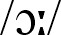 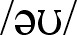 I.5, I.8, II.1, XIVSłuchanie i czytanie: rozmowa nt. wakacji w Hiszpanii – przewidywanie treści rozmowy na podstawie podanych fragmentów, wyszukiwanie w dialogu zwrotów o podanym znaczeniu, czytanie dialogu z podziałem na roleTłumaczenie:tłumaczenie na język polski zdań z dialogu II.1, II.2, III.1, III.4, VIII.2, X, XIIIMówienie:(w parach) dialogi – uzyskiwanie i udzielanie informacji nt. wyjazdu wakacyjnegoIV.1, IV.6, VI.2, VI.3, VI.4, VIII.2, XI, XIIIWB+Gr ●str. 65, ćw. 5–6●PA (8A, 8B) – str. 68–71 (wyjazdy na weekend)i-eBook (SB)i-eBook (WB+Gr)LEKCJA  91…………Leksyka: zwroty używane w rozmowie nt. wakacji: How was your holiday? So tell me everything! Where did you stay? It must be a lovely place! That’s nice. itd.Wymowa: powtarzanie fragmentów dialoguwymowa dźwięków: ,  i I.5, I.8, II.1, XIVSłuchanie i czytanie: rozmowa nt. wakacji w Hiszpanii – przewidywanie treści rozmowy na podstawie podanych fragmentów, wyszukiwanie w dialogu zwrotów o podanym znaczeniu, czytanie dialogu z podziałem na roleTłumaczenie:tłumaczenie na język polski zdań z dialogu II.1, II.2, III.1, III.4, VIII.2, X, XIIIMówienie:(w parach) dialogi – uzyskiwanie i udzielanie informacji nt. wyjazdu wakacyjnegoIV.1, IV.6, VI.2, VI.3, VI.4, VIII.2, XI, XIIIWB+Gr ●str. 65, ćw. 5–6●PA (8A, 8B) – str. 68–71 (wyjazdy na weekend)i-eBook (SB)i-eBook (WB+Gr)LEKCJA  91…………Temat lekcji: 1. Talking about holidays – dialogi nt. wakacji. Temat lekcji: 1. Talking about holidays – dialogi nt. wakacji. Temat lekcji: 1. Talking about holidays – dialogi nt. wakacji. Temat lekcji: 1. Talking about holidays – dialogi nt. wakacji. LEKCJA  928e Culture Corner SB: str. 101; WL: str. 127–128Leksyka: rzeczowniki: coast, sound, resort, pierczasownik: attractwyrażenie: take a breaksłownictwo związane ze spędzaniem wolnego czasuI.8, IX.1, IX.2, XIVSłuchanie i czytanie: wpis na blogu George's Blog: Sun, Sea and Sun! i komentarz – przewidywanie treści tekstów (na podstawie zdjęć i tytułu) + sprawdzenie trafności przewidywań, dobieranie zdań do opisanych miejsc Tłumaczenie: sprawdzanie znaczenia nowego słownictwa (praca ze słownikiem) II.1, II.2, III.1, III.4, VIII.1, VIII.2, X, XIIIMówienie:Think!: udzielenie informacji, które z opisanych w tekście miejsc uczeń chciałby odwiedzić i uzasadnienie swojego zdania Pisanie i mówienie:ICT: zebranie informacji nt. miejscowości wypoczynkowej w Polsce + prezentacja na forum klasy (Portfolio)IV.1, IV.2, IV.6, V.1, V.2, V.6, VIII.1, VIII.2, VIII.3, IX.1, IX.2, X, XII, XIII WB+Gr ●str. 64, ćw. 4i-eBook (SB)i-eBook (WB+Gr)LEKCJA  92…………Leksyka: rzeczowniki: coast, sound, resort, pierczasownik: attractwyrażenie: take a breaksłownictwo związane ze spędzaniem wolnego czasuI.8, IX.1, IX.2, XIVSłuchanie i czytanie: wpis na blogu George's Blog: Sun, Sea and Sun! i komentarz – przewidywanie treści tekstów (na podstawie zdjęć i tytułu) + sprawdzenie trafności przewidywań, dobieranie zdań do opisanych miejsc Tłumaczenie: sprawdzanie znaczenia nowego słownictwa (praca ze słownikiem) II.1, II.2, III.1, III.4, VIII.1, VIII.2, X, XIIIMówienie:Think!: udzielenie informacji, które z opisanych w tekście miejsc uczeń chciałby odwiedzić i uzasadnienie swojego zdania Pisanie i mówienie:ICT: zebranie informacji nt. miejscowości wypoczynkowej w Polsce + prezentacja na forum klasy (Portfolio)IV.1, IV.2, IV.6, V.1, V.2, V.6, VIII.1, VIII.2, VIII.3, IX.1, IX.2, X, XII, XIII WB+Gr ●str. 64, ćw. 4i-eBook (SB)i-eBook (WB+Gr)LEKCJA  92…………Temat lekcji: 1. George's Blog: Sun, Sea and Sun! – praca z tekstem. Prezentacje polskiego kurortu wakacyjnego. Temat lekcji: 1. George's Blog: Sun, Sea and Sun! – praca z tekstem. Prezentacje polskiego kurortu wakacyjnego. Temat lekcji: 1. George's Blog: Sun, Sea and Sun! – praca z tekstem. Prezentacje polskiego kurortu wakacyjnego. Temat lekcji: 1. George's Blog: Sun, Sea and Sun! – praca z tekstem. Prezentacje polskiego kurortu wakacyjnego. OPCJONALNIE8fAcross the Curriculum: HistorySB: str. 102;WL: str. 128Leksyka: rzeczowniki: brick, flat roof, carved animals, high ceiling, craftsman, light, tiled floorprzymiotnik: ancientsłownictwo związane ze starożytnym Egiptem I.2, I.5, XIVSłuchanie, czytanie, pisanie i mówienie: tekst Life in Ancient Egypt – pytania otwarte; zadanie typu P/F; korekta zdań zawierających błędne informacje; Think!: przekazanie trzech zapamiętanych z tekstu informacji Tłumaczenie: sprawdzanie znaczenia nowego słownictwa (praca ze słownikiem) II.1, II.5, III.4, VIII.2, X, XIIIPisanie i mówienie:ICT: zebranie informacji nt. innych aspektów życia w starożytnym Egipcie (np. school, job, furniture, clothing, food) + prezentacja na forum klasy (Portfolio)IV.2, IV.3, IV.6, V.2, V.3, V.6, VI.3, VII.3, VIII.2, VIII.3, X, XII, XIIIi-eBook (SB)i-eBook (WB+Gr)OPCJONALNIE…………Leksyka: rzeczowniki: brick, flat roof, carved animals, high ceiling, craftsman, light, tiled floorprzymiotnik: ancientsłownictwo związane ze starożytnym Egiptem I.2, I.5, XIVSłuchanie, czytanie, pisanie i mówienie: tekst Life in Ancient Egypt – pytania otwarte; zadanie typu P/F; korekta zdań zawierających błędne informacje; Think!: przekazanie trzech zapamiętanych z tekstu informacji Tłumaczenie: sprawdzanie znaczenia nowego słownictwa (praca ze słownikiem) II.1, II.5, III.4, VIII.2, X, XIIIPisanie i mówienie:ICT: zebranie informacji nt. innych aspektów życia w starożytnym Egipcie (np. school, job, furniture, clothing, food) + prezentacja na forum klasy (Portfolio)IV.2, IV.3, IV.6, V.2, V.3, V.6, VI.3, VII.3, VIII.2, VIII.3, X, XII, XIIIi-eBook (SB)i-eBook (WB+Gr)OPCJONALNIE…………Temat lekcji: 1. Life in Ancient Egypt – życie w starożytnym Egipcie. Temat lekcji: 1. Life in Ancient Egypt – życie w starożytnym Egipcie. Temat lekcji: 1. Life in Ancient Egypt – życie w starożytnym Egipcie. Temat lekcji: 1. Life in Ancient Egypt – życie w starożytnym Egipcie. LEKCJA  938g Time Out Self-CheckSB: str. 103, 104; VB 8: str. 112; WL: str. 126–128Leksyka: powtórzenie słownictwa z rozdziału 8 (kwiz dot. Europy – wybór wielokrotny) Self-Check 8:powtórzenie słownictwa z rozdziału 8 – miejsce zamieszkania powtórzenie gramatyki z rozdziału 8 – question tags, czasowniki modalne should, shouldn’t, must, mustn’t, have to, don’t have to I.8, I.9, IX.1, IX.2, XIVCzytanie: kwiz oparty o informacje zawarte w rozdziale – pytania typu T/F Słuchanie, czytanie i mówienie/pisanie: piosenka City Life – Think!: wyrażenie opinii – dokończenie zdania zaczynającego się od: To me, city life is ok, because … II.1, III.1, III.4, IV.1/V.1, IV.6/V.6, X, XIIIPisanie:Think!: przygotowanie kwizu na podstawie informacji zawartych w rozdziale Funkcje językowe:minidialogi – dobieranie reakcji do podanych wypowiedziV.1, V.6, VI.3, VI.4, VII.3, VII.8, VII.12, X, XIIIWB+Gr ●str. 67, ćw. 5TRP+T●Resource Material 8●Game 8i-eBook (SB)i-eBook (WB+Gr)LEKCJA  93…………Leksyka: powtórzenie słownictwa z rozdziału 8 (kwiz dot. Europy – wybór wielokrotny) Self-Check 8:powtórzenie słownictwa z rozdziału 8 – miejsce zamieszkania powtórzenie gramatyki z rozdziału 8 – question tags, czasowniki modalne should, shouldn’t, must, mustn’t, have to, don’t have to I.8, I.9, IX.1, IX.2, XIVCzytanie: kwiz oparty o informacje zawarte w rozdziale – pytania typu T/F Słuchanie, czytanie i mówienie/pisanie: piosenka City Life – Think!: wyrażenie opinii – dokończenie zdania zaczynającego się od: To me, city life is ok, because … II.1, III.1, III.4, IV.1/V.1, IV.6/V.6, X, XIIIPisanie:Think!: przygotowanie kwizu na podstawie informacji zawartych w rozdziale Funkcje językowe:minidialogi – dobieranie reakcji do podanych wypowiedziV.1, V.6, VI.3, VI.4, VII.3, VII.8, VII.12, X, XIIIWB+Gr ●str. 67, ćw. 5TRP+T●Resource Material 8●Game 8i-eBook (SB)i-eBook (WB+Gr)LEKCJA  93…………Temat lekcji: 1. Powtórzenie materiału z rozdziału 8. Piosenka City Life. Temat lekcji: 1. Powtórzenie materiału z rozdziału 8. Piosenka City Life. Temat lekcji: 1. Powtórzenie materiału z rozdziału 8. Piosenka City Life. Temat lekcji: 1. Powtórzenie materiału z rozdziału 8. Piosenka City Life. LEKCJE  94–95Test 8Tematy lekcji: 1. Test 8 – sprawdzian wiadomości i umiejętności (rozdział 8).                          2. Omówienie sprawdzianu. Tematy lekcji: 1. Test 8 – sprawdzian wiadomości i umiejętności (rozdział 8).                          2. Omówienie sprawdzianu. Tematy lekcji: 1. Test 8 – sprawdzian wiadomości i umiejętności (rozdział 8).                          2. Omówienie sprawdzianu. Tematy lekcji: 1. Test 8 – sprawdzian wiadomości i umiejętności (rozdział 8).                          2. Omówienie sprawdzianu. LEKCJE  94–95……………………Tematy lekcji: 1. Test 8 – sprawdzian wiadomości i umiejętności (rozdział 8).                          2. Omówienie sprawdzianu. Tematy lekcji: 1. Test 8 – sprawdzian wiadomości i umiejętności (rozdział 8).                          2. Omówienie sprawdzianu. Tematy lekcji: 1. Test 8 – sprawdzian wiadomości i umiejętności (rozdział 8).                          2. Omówienie sprawdzianu. Tematy lekcji: 1. Test 8 – sprawdzian wiadomości i umiejętności (rozdział 8).                          2. Omówienie sprawdzianu. 